Приложение к Распоряжению Росавтодора № 1552-р от 22.05.2020 г.Документация по планировке территории объекта«Реконструкция автомобильной дороги М-18 "Кола" - от Санкт-Петербурга через Петрозаводск, Мурманск, Печенгу до границы с Норвегией (международный автомобильный пункт пропуска через государственную границу Российской Федерации "Борисоглебск"). Реконструкция автомобильной дороги Р-21 "Кола" Санкт-Петербург - Петрозаводск - Мурманск - Печенга - граница с Королевством Норвегия на участке км 51+500 - км 68+000, Ленинградская область»Том 3ПРОЕКТ МЕЖЕВАНИЯ ТЕРРИТОРИИ. 
ОСНОВНАЯ ЧАСТЬРаздел 62020	СодержаниеСодержание	3Введение	61 Основания для разработки проектной документации	72 Размещение территории проектирования в планировочной структуре Ленинградской области	93 Обоснование границ земельных участков	103.1 Перечень и сведения о площади образуемых земельных участков, в том числе возможные способы их образования	103.2 Вид разрешенного использования образуемых земельных участков в соответствии с проектом планировки территории	143.3 Установление публичных сервитутов	143.4 Целевое назначение лесов, вид (виды) разрешенного использования лесного участка, количественные и качественные характеристики лесного участка, сведения о нахождении лесного участка в границах особо защитных участков лесов	153.5 Перечень образуемых и изменяемых земельных участков, планируемых к дальнейшему изъятию в целях обеспечения реализации объекта: «Реконструкция автомобильной дороги М-18 "Кола" - от Санкт-Петербурга через Петрозаводск, Мурманск, Печенгу до границы с Норвегией (международный автомобильный пункт пропуска через государственную границу Российской Федерации "Борисоглебск"). Реконструкция автомобильной дороги Р-21 "Кола" Санкт-Петербург - Петрозаводск - Мурманск - Печенга - граница с Королевством Норвегия на участке км 51+500 - км 68+000, Ленинградская область»	163.6 Перечень земельных участков образуемых из неразграниченной государственной собственности , планируемых к дальнейшему изъятию в целях обеспечения реализации объекта: «Реконструкция автомобильной дороги М-18 "Кола" - от Санкт-Петербурга через Петрозаводск, Мурманск, Печенгу до границы с Норвегией (международный автомобильный пункт пропуска через государственную границу Российской Федерации "Борисоглебск"). Реконструкция автомобильной дороги Р-21 "Кола" Санкт-Петербург - Петрозаводск - Мурманск - Печенга - граница с Королевством Норвегия на участке км 51+500 - км 68+000, Ленинградская область»	193.7 Перечень публичных сервитутов	213.8 Графические материалы	224 ПРИЛОЖЕНИЯ	244.1 Перечень земельных участков, требуемых для строительства объекта  « Реконструкция автомобильной дороги М-18 "Кола" - от Санкт-Петербурга через Петрозаводск, Мурманск, Печенгу до границы с Норвегией (международный автомобильный пункт пропуска через государственную границу Российской Федерации "Борисоглебск"). Реконструкция автомобильной дороги Р-21 "Кола" Санкт-Петербург - Петрозаводск - Мурманск - Печенга - граница с Королевством Норвегия на участке км 51+500 - км 68+000, Ленинградская область»	254.2 Каталог координат, образуемых и (или) изменяемых земельных участков, предназначенных для размещения автомобильной дороги общего пользования федерального значения	464.3 Каталог координат, образуемых и (или) изменяемых земельных участков, предназначенных для  устройства (переустройства) наземных инженерных коммуникаций принадлежащих сторонним правообладателям	614.4 Каталог координат, образуемых и (или) изменяемых земельных участков, в целях обеспечения реализации объекта, для временного занятия территории.	624.5 Каталог координат, образуемых и (или) изменяемых земельных участков и их частей, в целях обеспечения реализации объекта, в том числе сервитута	654.6 Каталог координат поворотных точек устанавливаемых красных линий	694.7 Каталог координат поворотных точек границ зоны планируемого размещения линейного объекта	734.8 Каталог координат поворотных точек границы зоны размещения объектов инженерной и транспортной инфраструктуры, связанных со строительством объекта федерального значения	834.9 Каталог координат поворотных точек границы зоны планируемого размещения объекта капитального строительства федерального значения, подлежащих переносу (переустройству) из зон планируемого размещения линейных объектов	844.10 Каталог координат поворотных точек устанавливаемой придорожной полосы	854.11 Распоряжение ФДА (Росавтодор) о подготовке документации по планировке территории от 25.03.2013 г. № 366-р	924.12 Утверждение документации по планировке территории ФДА (Росавтодор) от 10.02.2014 г. № 166-р	1004.13 Письмо Администрации Приладожского городского поселения Кировского муниципального района Ленинградской области №1205/01-19 от 28.12.2019г. о согласовании документации по планировке территории	1024.14 Письмо Администрации Путиловского сельского поселения Кировского муниципального района Ленинградской области №65 от 22.01.2020г. о согласовании документации по планировке территории	1034.15 Письмо Администрации Назиевского городского поселения Кировского муниципального района Ленинградской области №2057/0119 от 24.12.2019г. о согласовании документации по планировке территории	1054.16 Письмо Администрации Синявинского городского поселения Кировского муниципального района Ленинградской области №52 от 14.01.2020г. о согласовании документации по планировке территории	1064.17 Письмо Комитета по природным ресурсам Ленинградской области №02-642/2020 от 10.01.2020г. о согласовании документации по планировке территории	1074.18 Письмо Комитета по природным ресурсам Ленинградской области №01-6638/12-0-1 от 06.09.2012г. об особо охраняемых природных территориях регионального значения	1084.19 Заключение Департамента по недропользованию по северо-западному федеральному округу №486 ЛОД от 08.10.2012г. об отсутствии полезных ископаемых в недрах;	1094.20 Письмо Невско-Ладожского бассейнового водного управления №Р6-34-6263 от 27.12.2012г. о размерах и условиях использования охранных зон водных объектов	1104.21 Письмо Невско-Ладожского бассейнового водного управления №Р6-37-1103 от 20.02.2013г. о размерах и условиях использования охранных зон водных объектов	1124.22 Письмо Управления Федеральной службы по надзору в сфере защиты прав потребителей и благополучия человека по Ленинградской области №47-01-02-1157/13 от 21.03.2013г.;	1134.23 Письмо Министерства природных ресурсов и экологии Российской Федерации №12-47/17092 от 19.10.2012г. об особо охраняемых природных территориях федерального значения	1144.24 Письмо администрации МО «Назиевское городское поселение» муниципального образования «Кировский муниципальный район» Ленинградской области №633 от 21.05.2013г. об особо охраняемых природных территориях местного значения;	1154.25 Письмо Департамента государственной охраны, сохранения и использования объектов культурного наследия Комитета по культуре Ленинградской области №1190 от 22.07.2013г. о согласовании проведения работ	1164.26 Письмо Департамента государственной охраны, сохранения и использования объектов культурного наследия Комитета по культуре Ленинградской области №2507 от 12.12.2012г. об объектах культурного наследия	1184.27 Письмо администрации МО «Путиловское сельское поселение» муниципального образования «Кировский муниципальный район» Ленинградской области №385 от 06.05.2013г. об особо охраняемых природных территориях местного значения;	1214.28 Письмо администрации МО «Синявинское городское поселение» муниципального образования «Кировский муниципальный район» Ленинградской области №833 от 20.05.2013г. об особо охраняемых природных территориях местного значения;	1224.29 Письмо администрации МО «Приладожское городское поселение» муниципального образования «Кировский муниципальный район» Ленинградской области №540/01-19 от 15.05.2013г. об особо охраняемых природных территориях местного значения	1234.30 Документы ОАО «Синявинская птицефабрика» о размерах и режимах использования санитарно-защитной зоны предприятия	1244.31 Письмо Администрации Кировского муниципального района Ленинградской области №15-2655/13-0-2 от 28.05.2013г. о полигонах ТБО	1254.32 Письмо Комитета по топливно-энергетическому комплексу Ленинградской области №3-1603/2020 от 20.04.2020г. о согласовании документации по планировке территории	1274.33 Проектная документация лесного участка	128ВведениеПроект межевания территории, предусматривающий размещение линейного объекта федерального значения: «Реконструкция автомобильной дороги М-18 "Кола" - от Санкт-Петербурга через Петрозаводск, Мурманск, Печенгу до границы с Норвегией (международный автомобильный пункт пропуска через государственную границу Российской Федерации "Борисоглебск"). Реконструкция автомобильной дороги Р-21 "Кола" Санкт-Петербург - Петрозаводск - Мурманск - Печенга - граница с Королевством Норвегия на участке км 51+500 - км 68+000, Ленинградская область» разработан в соответствии с действующей законодательно-нормативной и методической документации:Градостроительный кодекс Российской Федерации (от 29.12.2004 № 190-ФЗ).Земельный кодекс Российской Федерации (от 25.10.2001 № 136-ФЗ).Лесной кодекс Российской Федерации (от 04.12.2006 № 200-ФЗ).Водный кодекс Российской Федерации (от 03.06.2006 № 74-ФЗ).Федеральный закон от 25.06.2002 № 73-ФЗ «Об объектах культурного наследия (памятниках истории и культуры) народов Российской Федерации».Федеральный закон от 10.01.2002 № 7-ФЗ «Об охране окружающей среды».Федеральный закон от 21.02.1992 № 2395-1 «О недрах».Федеральный закон Российской Федерации от 17.07.2001 № 101-ФЗ «О разграничении государственной собственности на землю».Федеральный закон от 20.03.2011 № 41-ФЗ «О внесении изменений в градостроительный кодекс РФ и отдельные законодательные акты РФ в части вопросов территориального планирования».Федеральный закон от 08.11.2007 № 257-ФЗ (ред. от 23.07.2013) «Об автомобильных дорогах и о дорожной деятельности в Российской Федерации и о внесении изменений в отдельные законодательные акты Российской Федерации».Постановление Правительства РФ от 02.09.2009 № 717 (ред. от 11.03.2011) «О нормах отвода земель для размещения автомобильных дорог и (или) объектов дорожного сервиса».Приказ Министерства транспорта Российской Федерации (Минтранс России) от 6 июля 2012 № 199. Положение о водоохранных зонах водных объектов и их прибрежных защитных полосах (Пост. пр-ва РФ от 23.11.1996 № 14040).СП 42.13330.2016 Актуализированная редакция СНиП 2.07.01-89* «Градостроительство. Планировка и застройка городских и сельских поселений».СНиП 11-04-2003 «Инструкция о порядке разработки, согласования, экспертизы и утверждения градостроительной документации».СанПиН 2.2.1/2.1.1.1200-03 «Санитарно-защитные зоны и санитарная классификация предприятий, сооружений и иных объектов».Основания для разработки проектной документацииКорректировка утвержденного проекта планировки и межевания территории выполнена в соответствии с распоряжением Федерального дорожного агентства (Росавтодор) от 25.03.2013 г. № 385-р «О подготовке документации по планировке территории, предназначенной для размещения объекта «Реконструкция автомобильной дороги М-18 "Кола" - от Санкт-Петербурга через Петрозаводск, Мурманск, Печенгу до границы с Норвегией (международный автомобильный пункт пропуска через государственную границу Российской Федерации "Борисоглебск"). Реконструкция автомобильной дороги Р-21 "Кола" Санкт-Петербург - Петрозаводск - Мурманск - Печенга - граница с Королевством Норвегия на участке км 51+500 - км 68+000, Ленинградская область».Основание для подготовки документации по планировке территории:- Федеральная целевая программа «Развитие транспортной системы России (2010-2015 годы)», утвержденная постановлением Правительства Российской Федерации от 05.12.2001 № 848, подпрограмма «Автомобильные дороги», постановление Правительства Российской Федерации от 20.05.2008 № 377;- Федеральная адресная инвестиционная программа на 2011 год и на плановый период 2012-2013 годов, утвержденная Министерством экономического развития Российской Федерации 13 января 2011 года;- Федеральный закон «О федеральном бюджете на 2011 год и плановый период 2012 и 2013 годов» от 13 декабря 2010 года № 357-ФЗ.Проектная документация, ранее утвержденная для строительства объекта «Реконструкция автомобильной дороги М-18 "Кола" - от Санкт-Петербурга через Петрозаводск, Мурманск, Печенгу до границы с Норвегией (международный автомобильный пункт пропуска через государственную границу Российской Федерации "Борисоглебск"). Реконструкция автомобильной дороги Р-21 "Кола" Санкт-Петербург - Петрозаводск - Мурманск - Печенга - граница с Королевством Норвегия на участке км 51+500 - км 68+000, Ленинградская область»:Документация по планировке территории, утвержденная распоряжением Министерства транспорта Российской Федерации Федеральное дорожное агентство (Росавтодор) от 10.02.2014 № 163-р.Заказчик – Федеральное казенное учреждение «Федеральное управление автомобильных дорог «Северо-Запад» имени Н.В. Смирнова Федерального дорожного агентства» (ФКУ «Севзапуправтодор») (ныне - «Управление федеральных автомобильных дорог «Северо-Запад» имени Н.В. Смирнова Федерального дорожного агентства» (ФКУ УПРДОР «Северо-Запад»)).Исходные данные предоставлены Заказчиком работ.- Проект межевания территории разрабатывается в целях:- определения местоположения границ, образуемых и изменяемых земельных участков для размещения линейного объекта капитального строительства федерального значения «Реконструкция автомобильной дороги М-18 "Кола" - от Санкт-Петербурга через Петрозаводск, Мурманск, Печенгу до границы с Норвегией (международный автомобильный пункт пропуска через государственную границу Российской Федерации "Борисоглебск"). Реконструкция автомобильной дороги Р-21 "Кола" Санкт-Петербург - Петрозаводск - Мурманск - Печенга - граница с Королевством Норвегия на участке км 51+500 - км 68+000, Ленинградская область»;- подготовки чертежей проекта межевания;- разработки схемы и составления перечня кадастровых номеров земельных участков, которые полностью или частично расположены в границах размещаемой автомобильной дороги или объекта дорожного хозяйства для целей резервирования.Образованные земельные участки должны обеспечить:- возможность полноценной реализации права собственности на формируемый земельный участок, включая возможность полноценного использования этого имущества в соответствии с тем назначением, и теми эксплуатационными качествами, которые присущи этому имуществу на момент межевания;- возможность долгосрочного использования земельного участка, предполагающая, в том числе, возможность многовариантного пространственного развития недвижимости в соответствии с правилами землепользования и застройки, градостроительными нормативами;- структура землепользования в пределах территории межевания, сформированная в результате межевания должна обеспечить условия для наиболее эффективного использования и развития этой территории.Проект межевания разработан в границах элементов планировочной структуры, установленных проектом планировки территории (красными линиями).Результат разработки проекта межевания территории – это образование земельных участков для строительства и эксплуатации объекта федерального значения «Реконструкция автомобильной дороги М-18 "Кола" - от Санкт-Петербурга через Петрозаводск, Мурманск, Печенгу до границы с Норвегией (международный автомобильный пункт пропуска через государственную границу Российской Федерации "Борисоглебск"). Реконструкция автомобильной дороги Р-21 "Кола" Санкт-Петербург - Петрозаводск - Мурманск - Печенга - граница с Королевством Норвегия на участке км 51+500 - км 68+000, Ленинградская область».Размещение территории проектирования в планировочной структуре Ленинградской областиПроектируемая автомобильная дорога расположена в Кировском муниципальном районе Ленинградской области. Начало участка проектирования - км 51+500 существующей автомобильной дороги М-18 «Кола»; конец участка - км 68+000 существующей автомобильной дороги М-18 «Кола»Проектируемый объект расположен в границах следующих муниципальных образований:1. Синявинское городское поселение Кировского муниципального района 
Ленинградской области;2. Приладожское городское поселение Кировского муниципального района Ленинградской области;3. Путиловское сельское поселение Кировского муниципального района
Ленинградской области;4. Назиевское городское поселение Кировского муниципального района 
Ленинградской области.Рассматриваемая территория расположена в границах кадастровых кварталов:47:16:0434003, 47:16:0434001, 47:16:0503002, 47:16:0540001, 47:16:0504001, 47:16:0504002, 47:16:0503001, 47:16:0412001, 47:16:0421019.Обоснование границ земельных участков
Перечень и сведения о площади образуемых земельных участков, в том числе возможные способы их образованияОбразование земельных участков для размещения Объекта строительства осуществляется исключительно в соответствии с утвержденным проектом межевания территории. Проект межевания территории разработан с учетом требований к образуемым и измененным земельным участкам, установленных земельным законодательством. Проектом межевания территории предусмотрено образование земельных участков путем раздела, в том числе с сохранением в измененных границах исходного, а также путем образования из земель, находящихся в государственной собственности. Проектируемый объект расположен на землях, относящихся к категориям: земли сельскохозяйственного назначения, земли населенных пунктов, земли промышленности, энергетики, транспорта, связи, радиовещания, телевидения, информатики, земли для обеспечения космической деятельности, земли обороны, безопасности и земли иного специального назначения (далее – земли промышленности), земли лесного фонда, земли запаса, а также земли, категория которых не установлена.Площади земельных участков, в отношении которых предполагается изъятие для государственных нужд, попадающих в зону планируемого размещения линейных объектов, а также земельных участков необходимых для складирования строительных и иных материалов, размещения временных или вспомогательных сооружений (включая ограждения, бытовки, навесы) и (или) строительной техники, которые необходимы для обеспечения строительства, определены на основании проектных решений. Сведения о площадях образуемых земельных участков, попадающих в границы зоны размещения линейного объекта, в том числе земельных участков на которые предполагается установление публичного сервитута на период строительства линейного объекта представлены на чертежах «Чертеж межевания территории М 1:2000», а также в Перечнях образуемых земельных участков (Таблица 1, 2, 3. Прил. 4.1).Постановка земельных участков (на период строительства) на государственный кадастровый учет не требуется, использование земель предусмотрено:- на основании договоров аренды или сервитута, заключенного с собственниками, пользователями (юр. и физ. лицами) земельных участков;- на основании разрешения уполномоченного органа на использование земельных участков, находящихся в государственной или муниципальной собственности.Статьей 39.34 Земельного кодекса Российской Федерации определено, что Разрешение на использование земель или земельного участка, находящихся в государственной или муниципальной собственности, выдается в порядке, установленном Правительством Российской Федерации.Правила выдачи разрешения на использование земель или земельного участка, находящихся в государственной или муниципальной собственности утверждены Постановление Правительства Российской Федерации от 27.11.2014 № 1244 «Об утверждении Правил выдачи разрешения на использование земель или земельного участка, находящихся в государственной или муниципальной собственности».Перечень земельных участков, требуемых для строительства объекта на период строительства представлен в ПРИЛОЖЕНИИ 4.1.Граница полосы отвода, необходимая для строительства автомобильной дороги, определена в соответствии с Федеральным законом Российской Федерации N257-ФЗ от 8 ноября 2007 г. «Об автомобильных дорогах и о дорожной деятельности в Российской Федерации и о внесении изменений в отдельные законодательные акты Российской Федерации» и «Нормами отвода земель для размещения автомобильных дорог и (или) объектов дорожного сервиса», утвержденными Постановлением Правительства РФ № 717 от 02.09.2009 г.Общая площадь территории проектирования земельного участка составляет 287,1517 га (2871517 кв.м).Площадь существующей полосы автомобильной дороги, находящейся в постоянном (бессрочном) пользовании ФКУ Упрдор "Северо-Запад", в границах работ составляет 113,2463 га (1132463 кв.м). Площадь земельных участков, отводимых для реализации проекта, составляет 265,7361га (2657361 кв.м). В том числе:- земли сельскохозяйственного назначения 4,0601га (40601 кв.м);- земли населенных пунктов 0,1971га (388 кв.м);- земли промышленности, энергетики, транспорта, связи, радиовещания, телевидения, информатики, земли для обеспечения космической деятельности, земли обороны, безопасности и земли иного специального назначения 113,8192 га (1138192 кв.м);- земли лесного фонда 145,8453 га (1458453 кв.м); - земли запаса 0,0607 га (0607 кв.м); - земли неразграниченной государственной собственности 1,7537га (17537 кв.м).Также требуется предоставление земель на период строительства (временный отвод) в целях переустройства коммуникаций и устройства временных объездов.Переустройство инженерных коммуникаций предусматривает занятие земельных участков, на период строительства, которые находятся:- на праве собственности, в постоянном (бессрочном) пользовании, в аренде юридических и физических лиц;- на праве федеральной и муниципальной собственности;- в неразграниченной государственной собственности.Площадь земельных участков, испрашиваемых на период строительства, 
составляет 12.4156 га (124156 кв.м). В том числе:- земли промышленности, энергетики, транспорта, связи, радиовещания, телевидения, информатики, земли для обеспечения космической деятельности, земли обороны, безопасности и земли иного специального назначения 0,1958га (1958 кв.м);- земли лесного фонда 20,3675 га (203675 кв.м); - земли неразграниченной государственной собственности 0,8523 га (8523 кв.м).Для достижения целей задач межевания территории предусмотрено образование земельных участков:- предназначенных для размещения объекта федерального значения;- под наземные элементы инженерных коммуникаций.Временное занятие земельных участков предусмотрено:- на период строительства (проведения работ по устройству (переустройству) инженерных коммуникаций).Перечень и сведения о площади образуемых и изменяемых земельных участков даны в таблице 1 и таблице 2.В ходе разработки проекта межевания территории были выявлена реестровая ошибка в границах смежных земельных участках, вызывающие чересполосицу и (или наложение границ смежных земельных участков: - граница земельного участка с кадастровым номером 47:16:0434001:154 (земли лесного фонда) пересекает границу земельных участков с кадастровым номером 47:16:0434001:27 и 47:16:0434003:52 (правообладатель Российская Федерация, ФКУ Упрдор "Северо-Запад"). На все земельные участки лесного фонда подготовлена и утверждена проектная документация лесного участка; Площади по двойному учету не исключены из материалов лесоустройства в связи с тем, что факты перевода спорных земельных участков из категории земель земли лесного фонда в категорию земель промышленности не подтверждены распоряжением правительства Российской Федерации, что требовало на тот момент законодательство. Утвержденная Документация по планировке территории будет являться основанием обращения в комиссию Росреестра – для вынесения решения по внесению изменений в материалы лесоустройства. Площадь земельных участков с реестровой ошибкой не входит в общую площадь участков документации по планировке территории. В случае снятия участка 47:16:0434001:154 с кадастрового учета, образуемые из него участки будут иметь номер 47:16:0000000:2 (кадастровый номер Кировского лесничества, Кировского района, Ленинградской области).Земельные участки, отраженные вне границ зоны планируемого размещения объекта капитального строительства.Земельные участки 47:00:0000000:2:ЗУ34, 47:00:0000000:2:ЗУ35, 47:00:0000000:2:ЗУ36, 47:00:0000000:2:ЗУ37, 47:00:0000000:2:ЗУ38,47:00:0000000:2:ЗУ39, 47:00:0000000:2:ЗУ40, 47:00:0000000:2:ЗУ41, 47:00:0000000:2:ЗУ42, 47:00:0000000:2:ЗУ43, 47:00:0000000:2:ЗУ44, 47:00:0000000:2:ЗУ45 образованы с целью размещения наземных элементов переустраиваемых инженерных коммуникаций, принадлежащих сторонним правообладателям.Объект федерального значения не предполагается к размещению в границах вышеперечисленных контуров земельных участков, в связи с чем, они отражены вне границ зоны планируемого размещения объекта капитального строительства.Вид разрешенного использования образуемых земельных участков в соответствии с проектом планировки территорииВ соответствии с Классификатором видов разрешенного использования земельных участков, утвержденным приказом Министерства экономического развития Российской Федерации от 01.09.2014 № 540, намечаемый к установлению вид разрешенного использования земельных участков, попадающих в границы проектируемого Объекта строительства:для земельных участков, расположенных за границами населенных пунктов – «автомобильный транспорт» (размещение автомобильных дорог и технически связанных с ними сооружений; размещение зданий и сооружений, предназначенных для обслуживания пассажиров, а также обеспечивающие работу транспортных средств, размещение объектов, предназначенных для размещения постов органов внутренних дел, ответственных за безопасность дорожного движения; оборудование земельных участков для стоянок автомобильного транспорта, а также для размещения депо (устройства мест стоянок) автомобильного транспорта, осуществляющего перевозки людей по установленному маршруту);для земельных участков, расположенных в границах населенных пунктов – «земельные участки (территории) общего пользования» (размещение объектов улично-дорожной сети, автомобильных дорог и пешеходных тротуаров в границах населенных пунктов, пешеходных переходов, набережных, береговых полос водных объектов общего пользования, скверов, бульваров, площадей, проездов, малых архитектурных форм благоустройства).Категория земель образуемых земельных участков, попадающих в границы проектируемого Объекта строительства:для земельных участков, расположенных за границами населенных пунктов – «Земли промышленности, энергетики, транспорта, связи, радиовещания, телевидения, информатики, земли для обеспечения космической деятельности, земли обороны, безопасности и земли иного специального назначения»;для земельных участков, расположенных в границах населенных пунктов – «Земли населенных пунктов».Установление публичных сервитутовВ соответствии с пунктом 4.2 статьи 25 Федерального закона РФ от 08.11.2007 №257-ФЗ «Об автомобильных дорогах и о дорожной деятельности в Российской Федерации и о внесении изменений в отдельные законодательные акты Российской Федерации» использование гражданами или юридическими лицами земельных участков в границах полос отвода автомобильных дорог (за исключением частных автомобильных дорог) в целях прокладки, переноса, переустройства инженерных коммуникаций, их эксплуатации предусмотрено на условиях публичного сервитута. Части земельных участков, предполагаемых к использованию на правах сервитута будут формироваться на основании схем на КПТ, являющихся приложениями к соглашению о сервитуте. Границы частей земельных участков будут устанавливаться по границам охранных зон коммуникаций 
(таблица 3).В соответствии с пунктом 3 статьи 39.37 Федерального закона от 03.08.2018 N 341-ФЗ "О внесении изменений в Земельный кодекс Российской Федерации и отдельные законодательные акты Российской Федерации в части упрощения размещения линейных объектов" устройство пересечений автомобильных дорог или железнодорожных путей с железнодорожными путями общего пользования на земельных участках, находящихся в государственной собственности, в границах полос отвода железных дорог, а также устройство пересечений автомобильных дорог или железнодорожных путей с автомобильными дорогами или примыканий автомобильных дорог к другим автомобильным дорогам на земельных участках, находящихся в государственной или муниципальной собственности, в границах полосы отвода автомобильной дороги. Границы частей земельных участков будут устанавливаться по существующему отводу автомобильной дороги (таблица 3).Решения об установлении публичных сервитутов в отношении земельных участков в границах полос отвода автомобильных дорог общего пользования федерального значения принимаются федеральным органом исполнительной власти, осуществляющим функции по оказанию государственных услуг и управлению государственным имуществом в сфере дорожного хозяйства.Целевое назначение лесов, вид (виды) разрешенного использования лесного участка, количественные и качественные характеристики лесного участка, сведения о нахождении лесного участка в границах особо защитных участков лесов Участки земель лесного фонда, для размещения Объекта строительства, распложены в Вороновском, Мгинском (северная часть), Шумском участковых лесничествах, Кировского лесничества, Кировский района, Ленинградской области.Целевое назначение лесов – защитные леса (леса, выполняющие функции защиты природных и иных объектов (защитные полосы лесов, расположенные вдоль железнодорожных путей общего пользования, федеральных автомобильных дорог общего пользования, автомобильных дорог общего пользования, находящихся в собственности субъектов Российской Федерации)).Вид разрешенного использования лесов: строительство линейного объекта/ строительство, реконструкция и эксплуатация линейных объектов. Целевое назначение лесов, вид (виды) разрешенного использования лесных участков, количественные и качественные характеристики представлены в Приложении 4.33 Проектная документация лесного участка на CD-диске.Перечень образуемых и изменяемых земельных участков, планируемых к дальнейшему изъятию в целях обеспечения реализации объекта: «Реконструкция автомобильной дороги М-18 "Кола" - от Санкт-Петербурга через Петрозаводск, Мурманск, Печенгу до границы с Норвегией (международный автомобильный пункт пропуска через государственную границу Российской Федерации "Борисоглебск"). Реконструкция автомобильной дороги Р-21 "Кола" Санкт-Петербург - Петрозаводск - Мурманск - Печенга - граница с Королевством Норвегия на участке км 51+500 - км 68+000, Ленинградская область»Таблица 1Перечень земельных участков образуемых из неразграниченной государственной собственности , планируемых к дальнейшему изъятию в целях обеспечения реализации объекта: «Реконструкция автомобильной дороги М-18 "Кола" - от Санкт-Петербурга через Петрозаводск, Мурманск, Печенгу до границы с Норвегией (международный автомобильный пункт пропуска через государственную границу Российской Федерации "Борисоглебск"). Реконструкция автомобильной дороги Р-21 "Кола" Санкт-Петербург - Петрозаводск - Мурманск - Печенга - граница с Королевством Норвегия на участке км 51+500 - км 68+000, Ленинградская область»Таблица 2Перечень публичных сервитутовТаблица 3Информация о координатах поворотных точек формируемых земельных участков в системе координат МСК-47 зона 2 представлена в приложении 4.2 и 4.3.Графические материалы1. Чертеж межевания территории (основной чертеж). М 1:2000, на котором отображены:- границы муниципальных образований, поселений;- границы населенных пунктов;- красные линии, утвержденные в составе проекта планировки территории;- граница зоны размещения объекта капитального строительства федерального значения;- линии отступа от красных линий в целях определения места допустимого размещения зданий, строений, сооружений;- границы земельных участков, в соответствии с актуальными сведениями государственного кадастра недвижимости;- границы земельных участков, которые предназначены для размещения объектов капитального строительства федерального значения;- границы образуемых земельных участков на период строительства, реконструкции объекта капитального строительства федерального значения; - границы образуемых и изменяемых земельных участков на кадастровом плане территории, условные номера образуемых земельных участков;- границы зон с особыми условиями использования территории;- границы объектов культурного наследия (памятники археологии);- границы планируемой к установлению придорожной полосы автомобильной дороги федерального значения;2. Чертеж публичных сервитутов (дополнительный чертеж проекта межевания) М 1:2000, на котором отображены:- границы публичных сервитутов.3. Схема резервирования земель необходимых для размещения объектаСхема резервирования земель необходимых для размещения объекта не требуется. 4. Схема планировочной организации земельных участков, предназначенных для размещения объекта капитального строительства. М 1:2000, с отображением на ней:- объекта капитального строительства;- границ и кадастровых номеров земельных участков, формирующих полосу отводасуществующей автомобильной дороги;- границ и кадастровых номеров, в том числе условных существующих земельныхучастков, дополнительно отводимых для формирования полосы отвода автомобильной дороги;- границ и кадастровых номеров земельных участков, смежных с границами участков проектируемой полосы отвода (при отсутствии кадастровых номеров земельных участков – номера кадастровых кварталов);- границ начала и окончания работ в рамках реализации проекта;- границ объектов культурного и археологического наследия;- подъездов и подходов к объекту капитального строительства;ПРИЛОЖЕНИЯПеречень земельных участков, требуемых для строительства объекта
 « Реконструкция автомобильной дороги М-18 "Кола" - от Санкт-Петербурга через Петрозаводск, Мурманск, Печенгу до границы с Норвегией (международный автомобильный пункт пропуска через государственную границу Российской Федерации "Борисоглебск"). Реконструкция автомобильной дороги Р-21 "Кола" Санкт-Петербург - Петрозаводск - Мурманск - Печенга - граница с Королевством Норвегия на участке км 51+500 - км 68+000, Ленинградская область»Каталог координат, образуемых и (или) изменяемых земельных участков, предназначенных для размещения автомобильной дороги общего пользования федерального значения
Система координат в МСК 47 (2)Каталог координат, образуемых и (или) изменяемых земельных участков, предназначенных для  устройства (переустройства) наземных инженерных коммуникаций принадлежащих сторонним правообладателямКаталог координат, образуемых и (или) изменяемых земельных участков, в целях обеспечения реализации объекта, для временного занятия территории.Каталог координат, образуемых и (или) изменяемых земельных участков и их частей, в целях обеспечения реализации объекта, в том числе сервитутаКаталог координат поворотных точек устанавливаемых красных линийКаталог координат поворотных точек границ зоны планируемого размещения линейного объектаКаталог координат поворотных точек границы зоны размещения объектов инженерной и транспортной инфраструктуры, связанных со строительством объекта федерального значенияКаталог координат поворотных точек границы зоны планируемого размещения объекта капитального строительства федерального значения, подлежащих переносу (переустройству) из зон планируемого размещения линейных объектовКаталог координат поворотных точек устанавливаемой придорожной полосыРаспоряжение ФДА (Росавтодор) о подготовке документации по планировке территории от 25.03.2013 г. № 366-р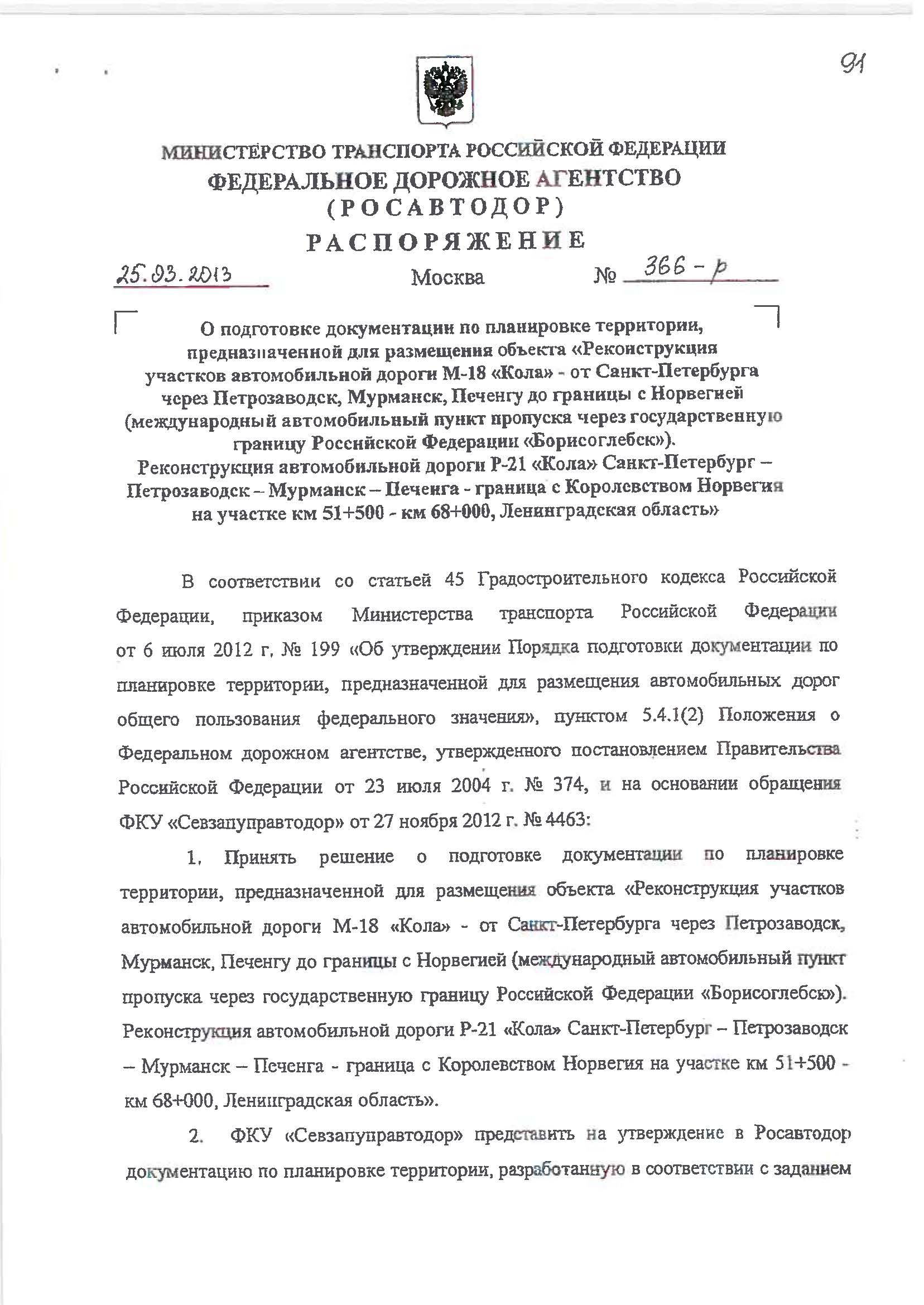 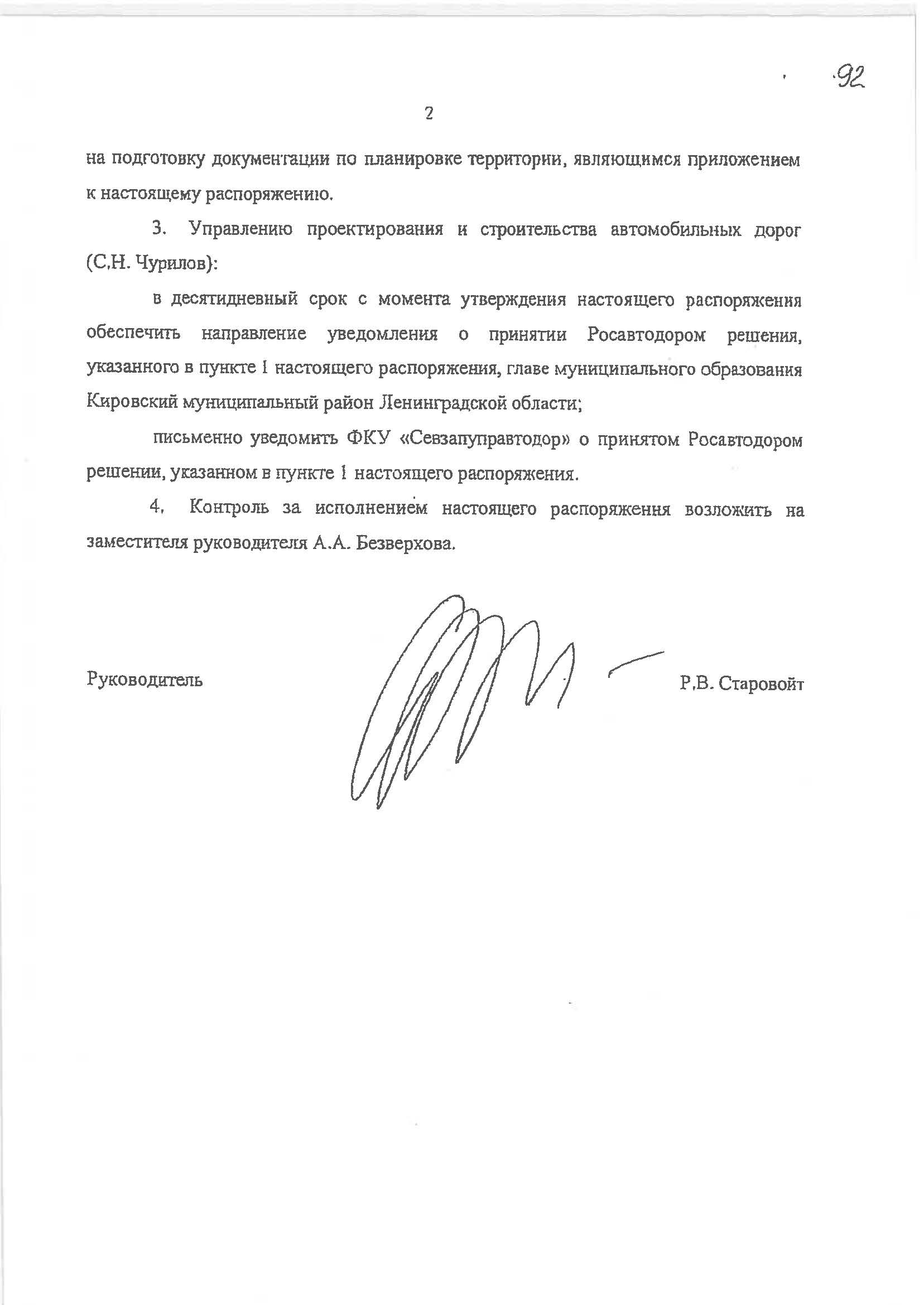 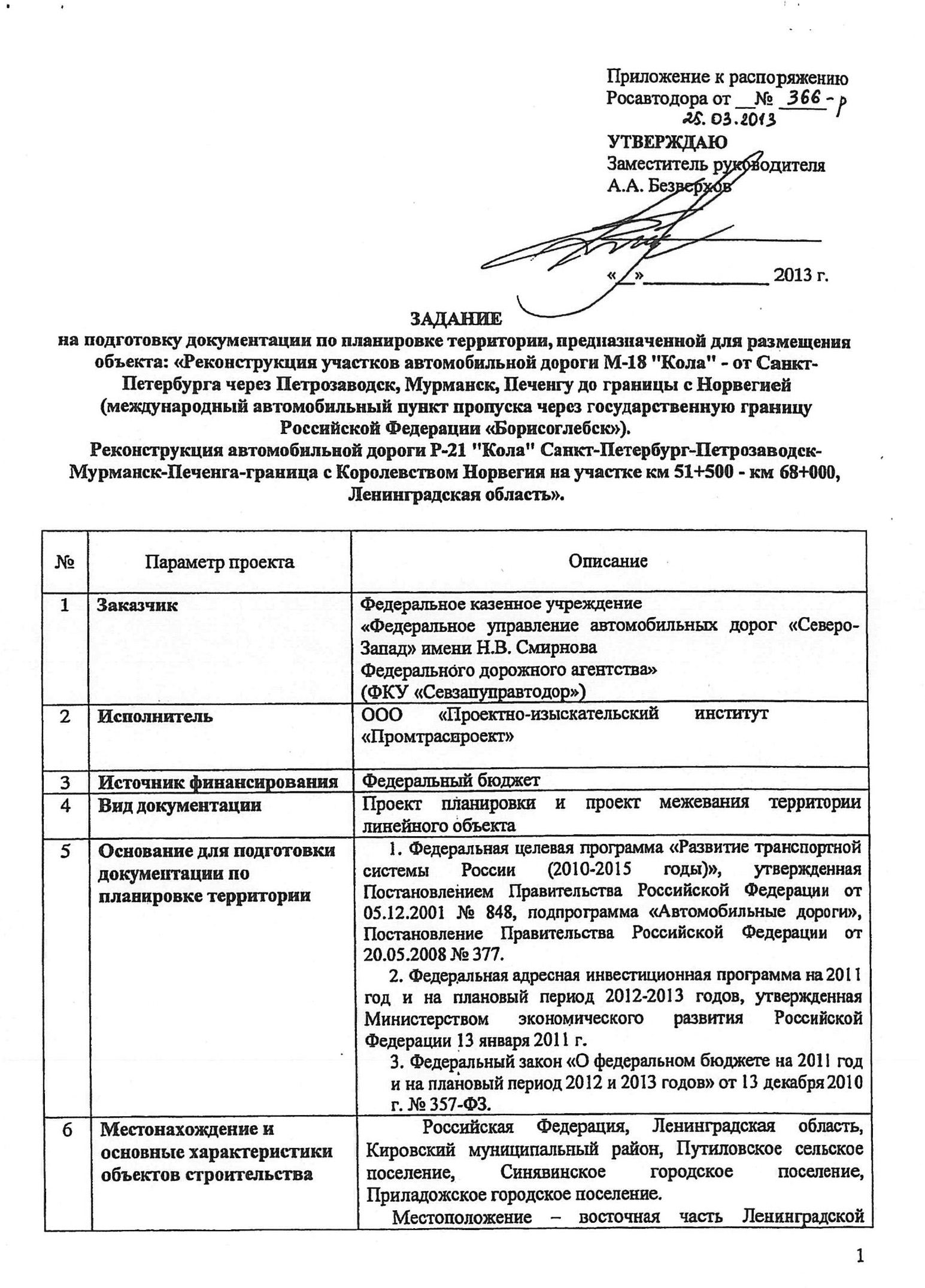 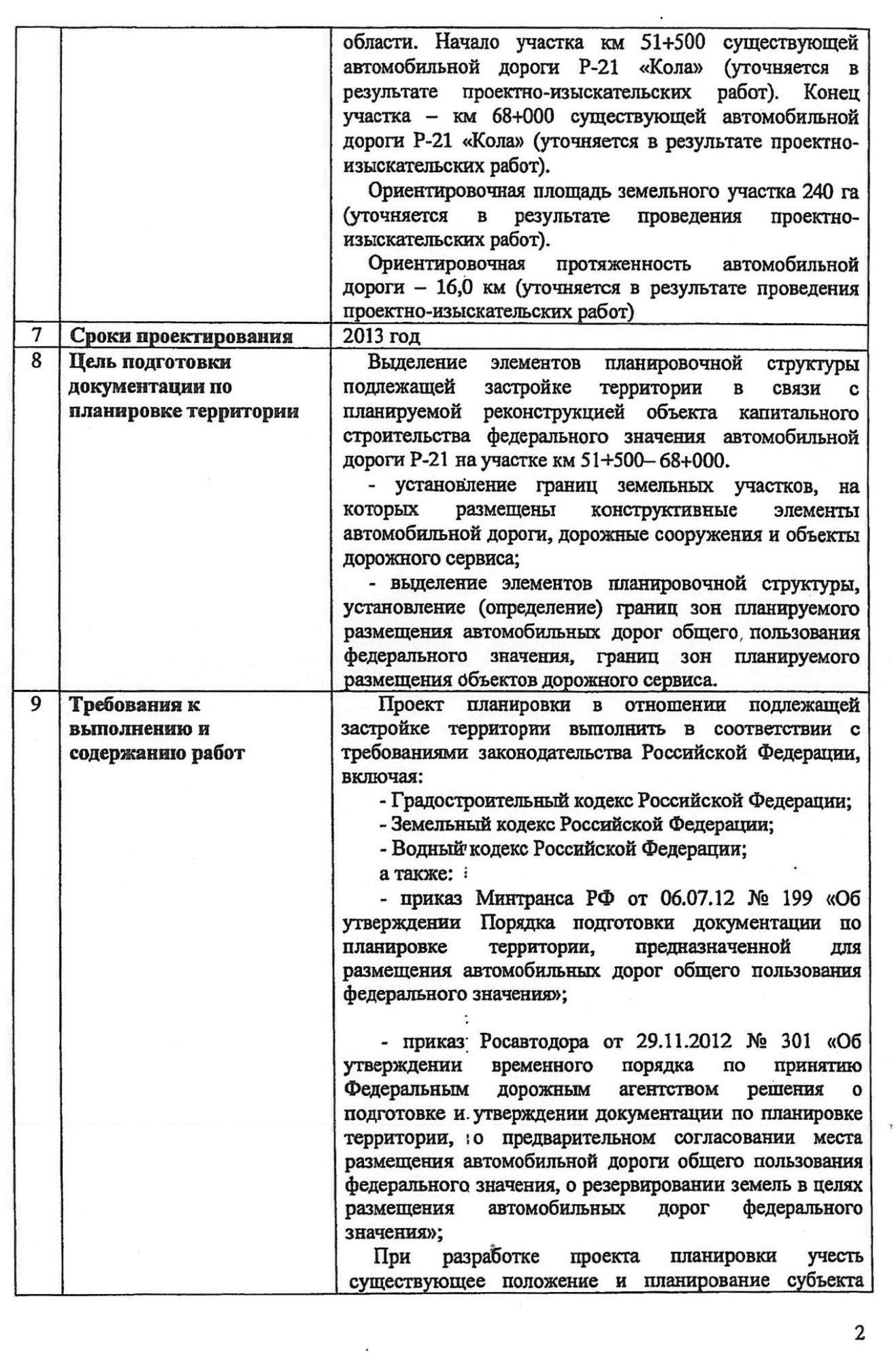 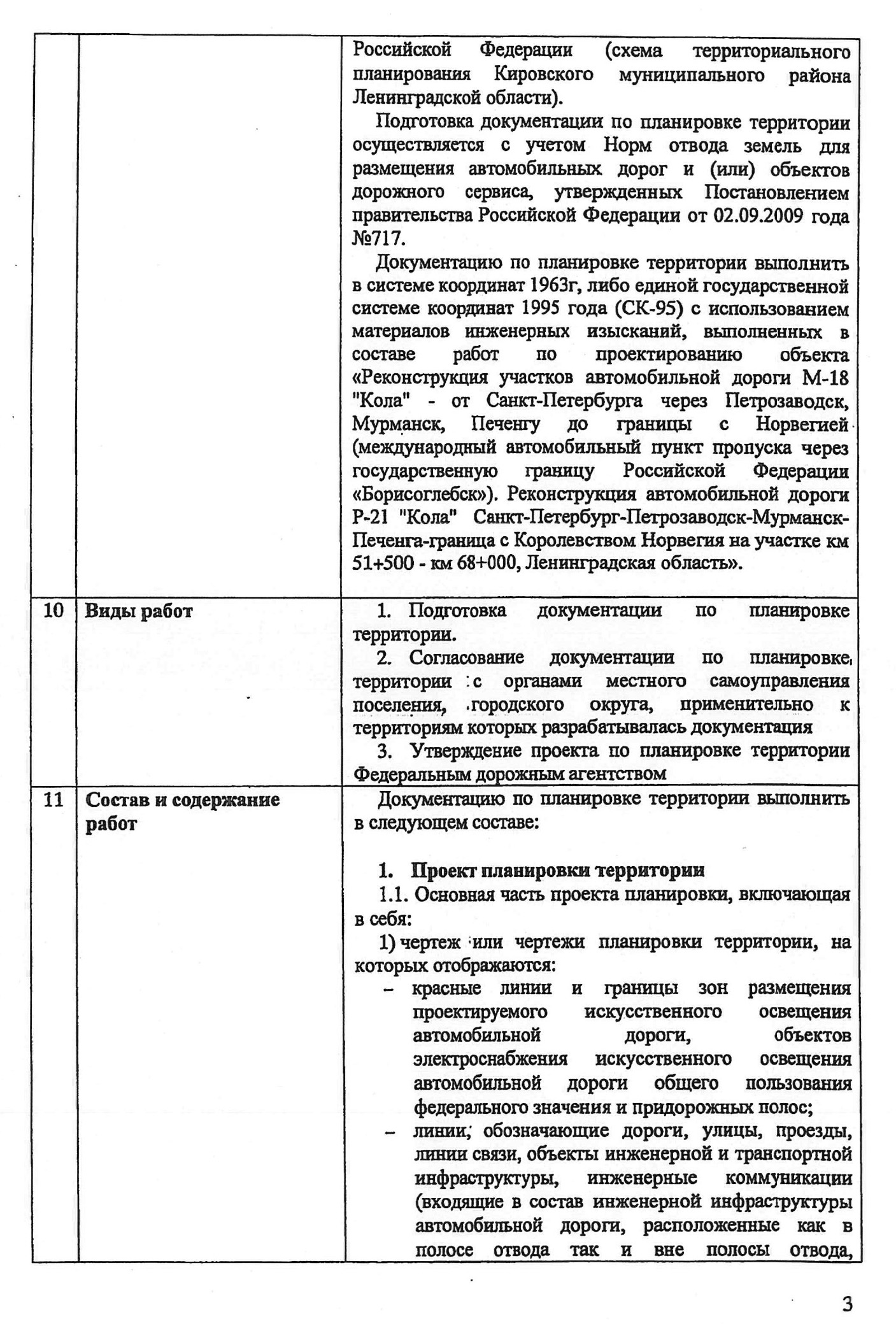 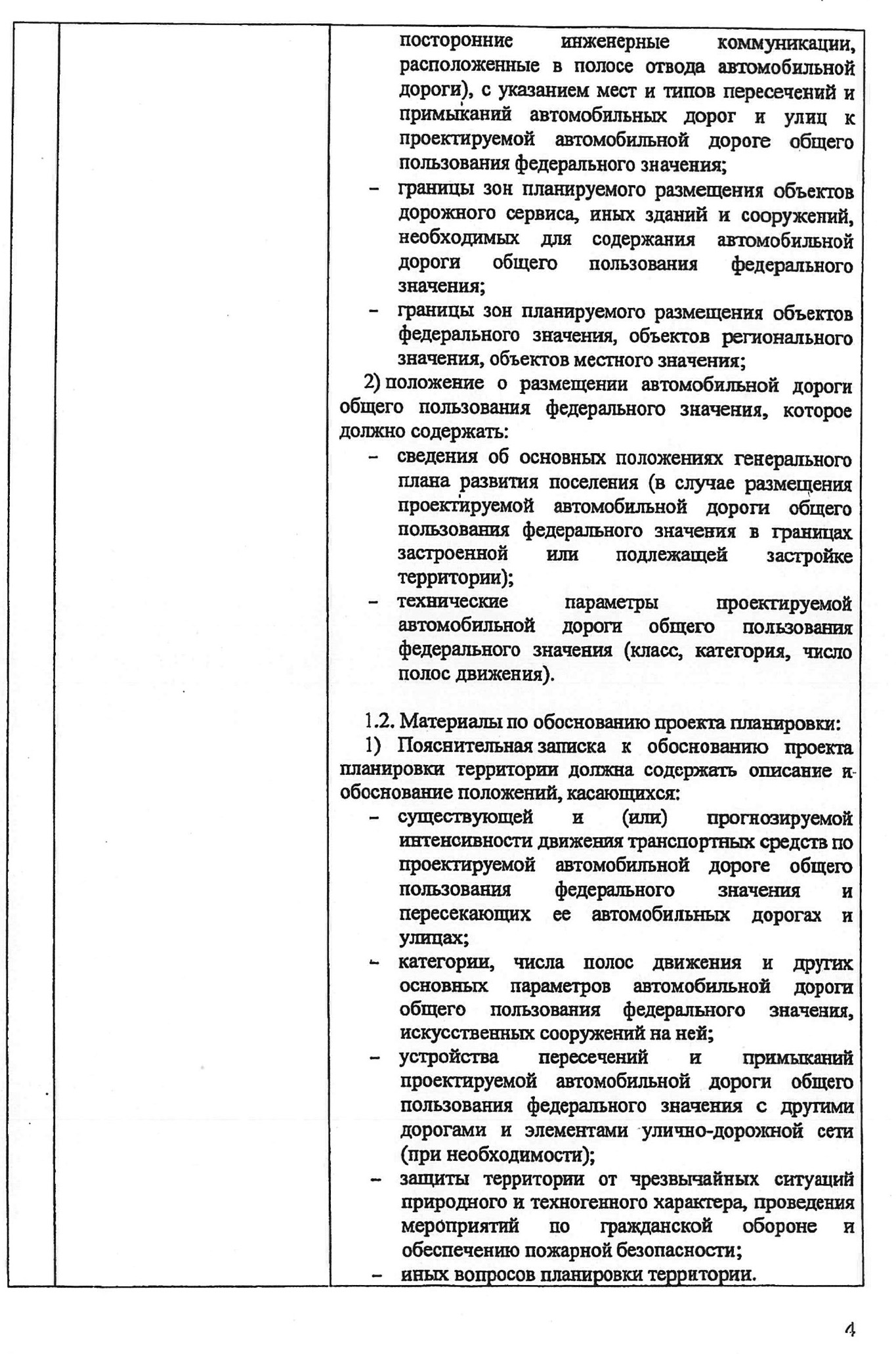 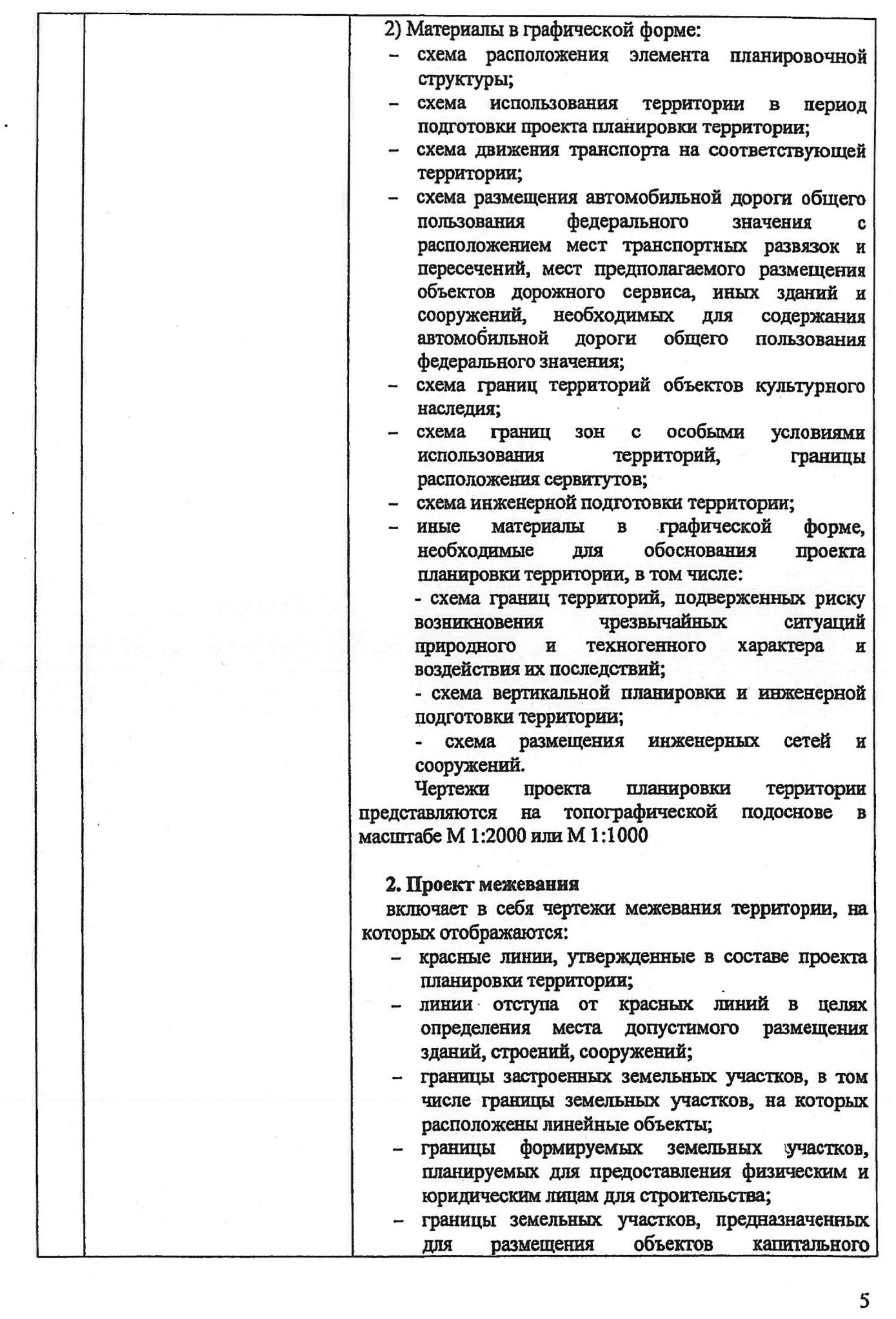 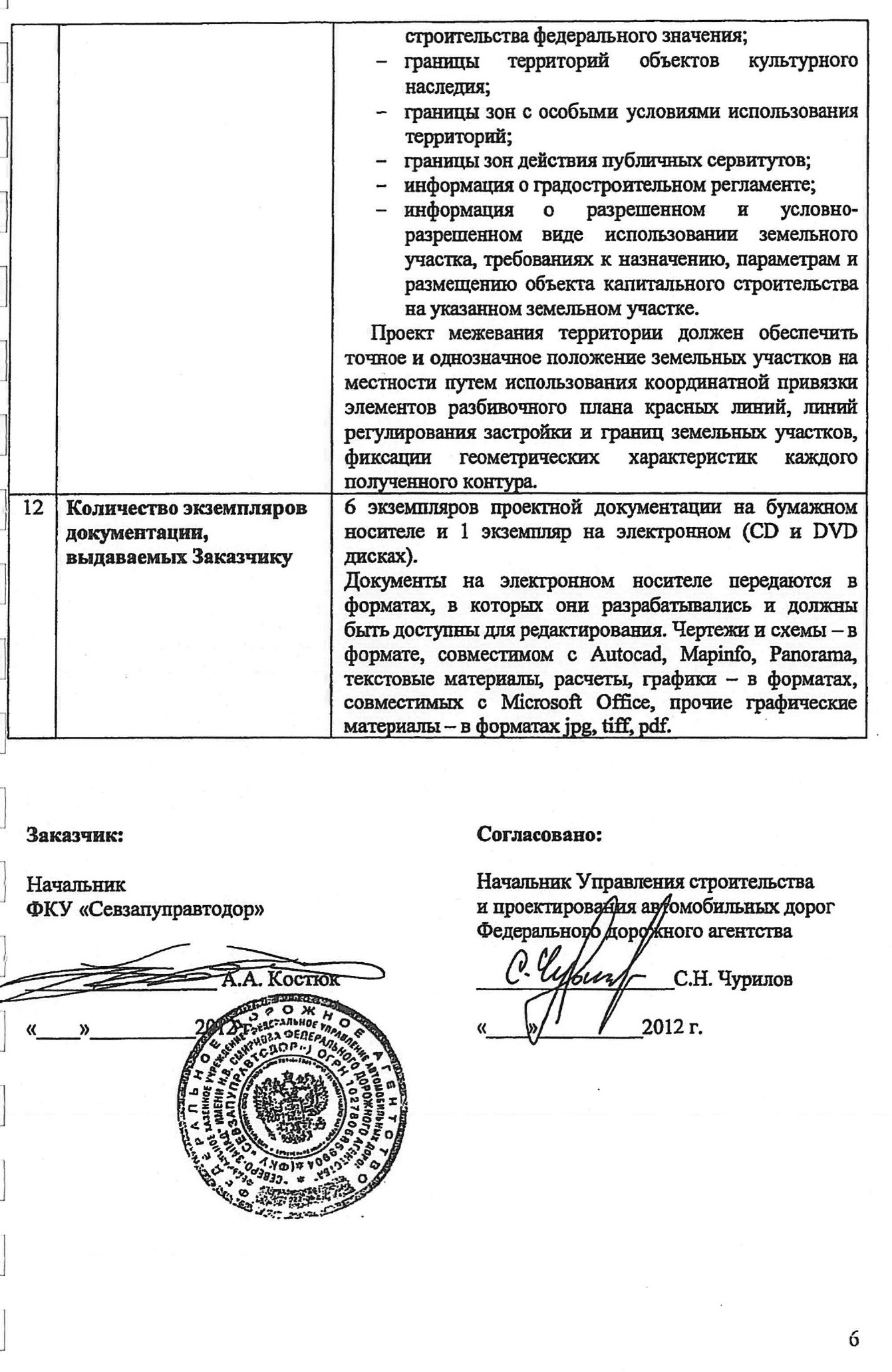 Утверждение документации по планировке территории ФДА (Росавтодор) от 10.02.2014 г. № 166-р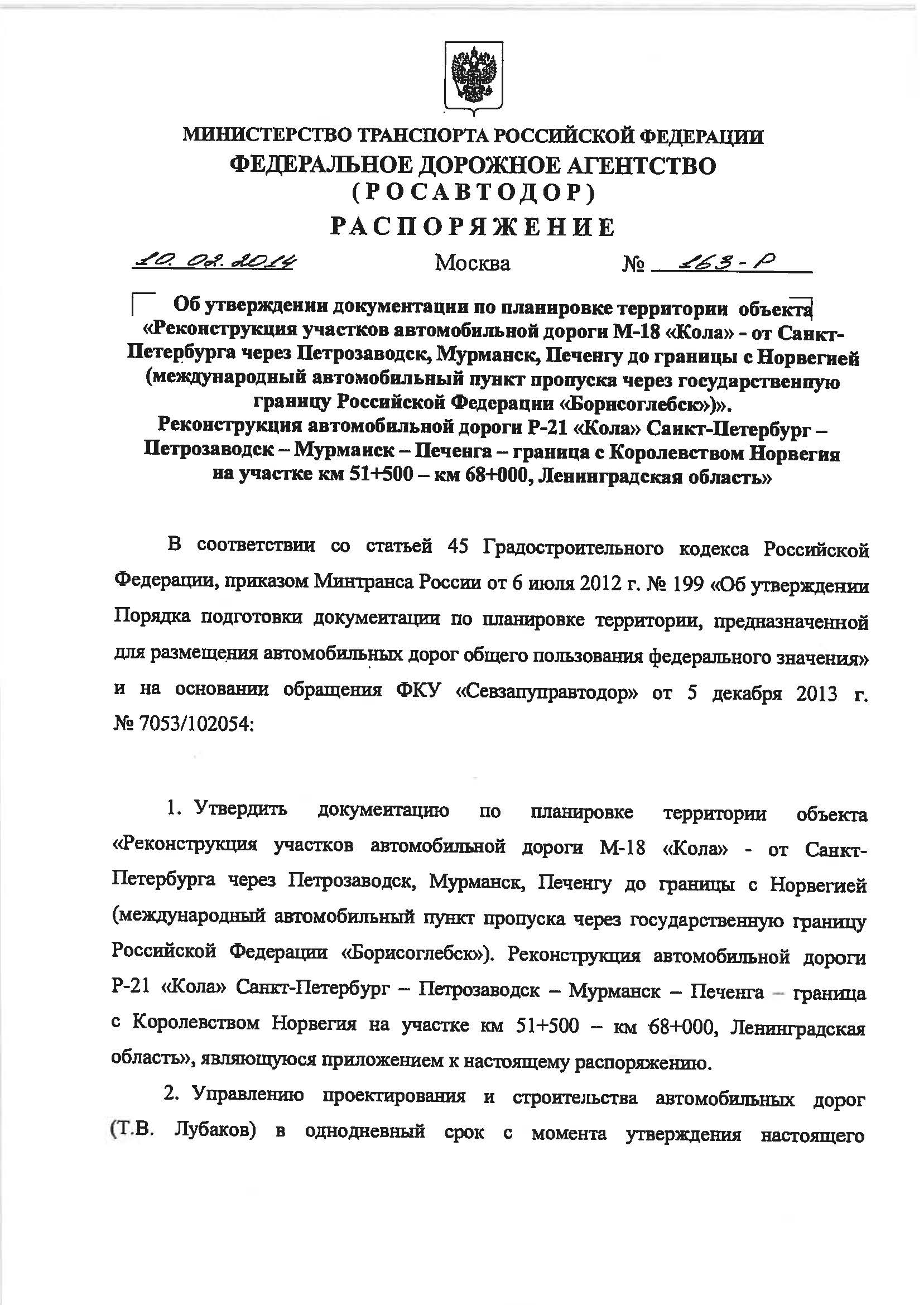 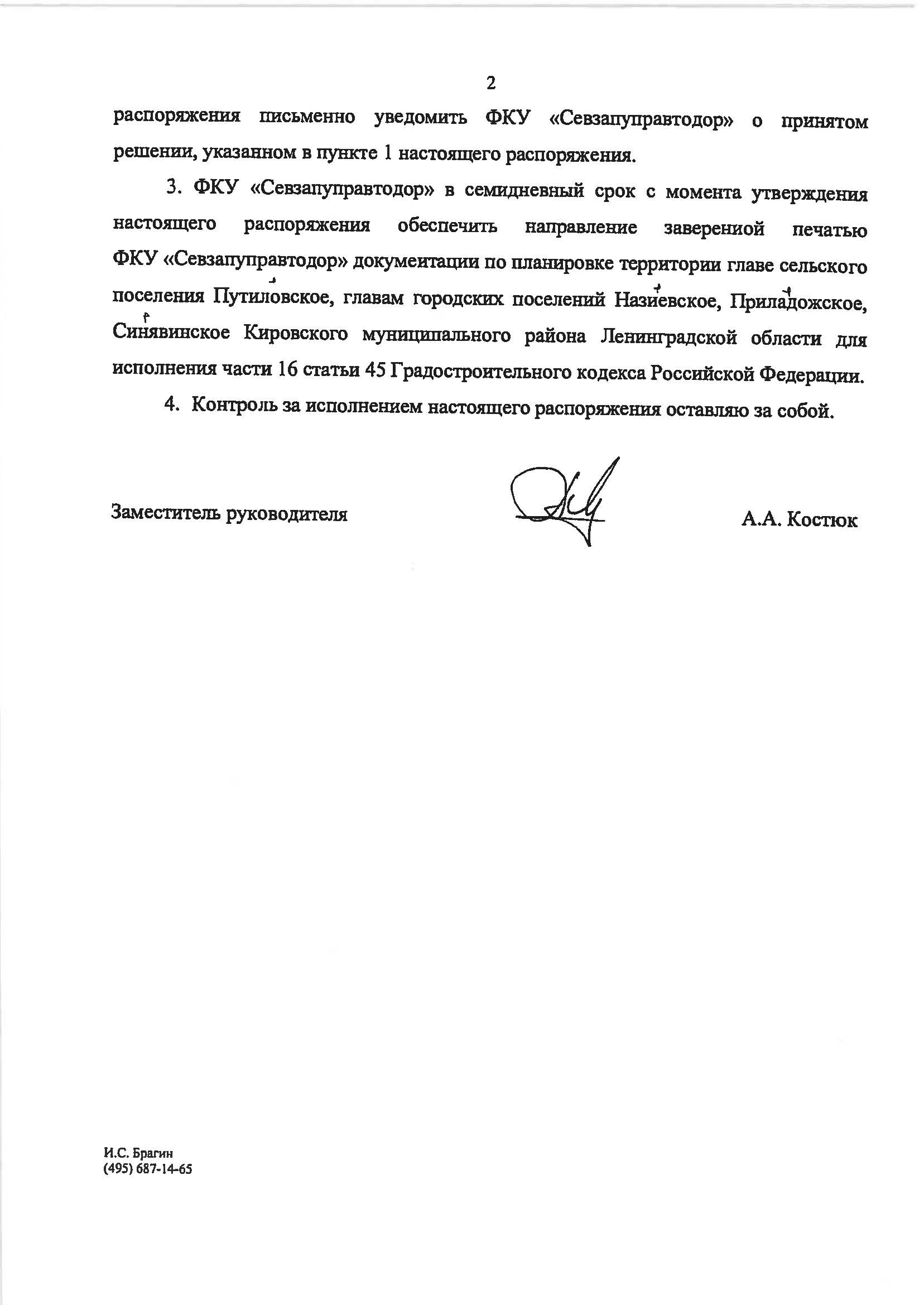 Письмо Администрации Приладожского городского поселения Кировского муниципального района Ленинградской области №1205/01-19 от 28.12.2019г. о согласовании документации по планировке территории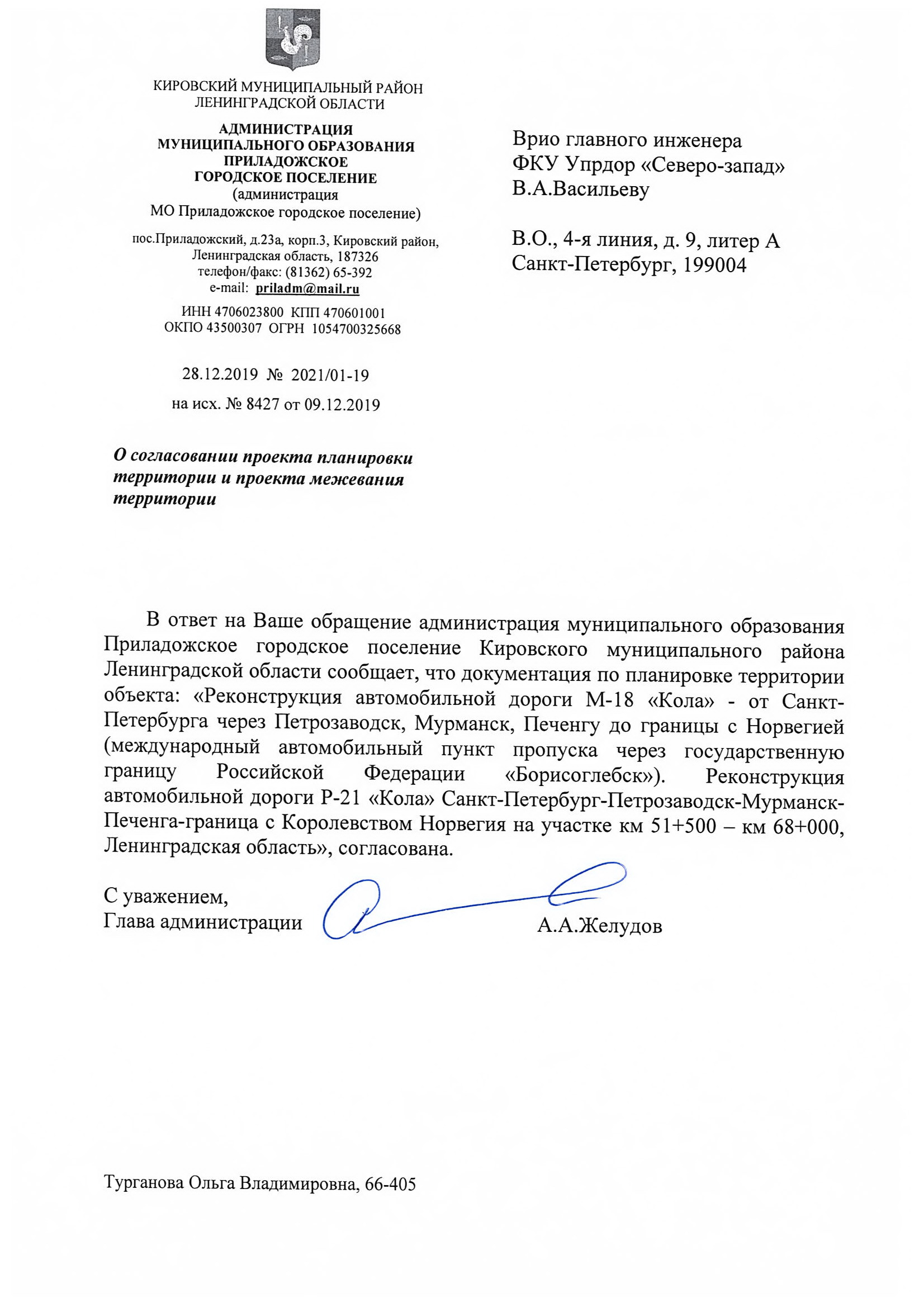 Письмо Администрации Путиловского сельского поселения Кировского муниципального района Ленинградской области №65 от 22.01.2020г. о согласовании документации по планировке территории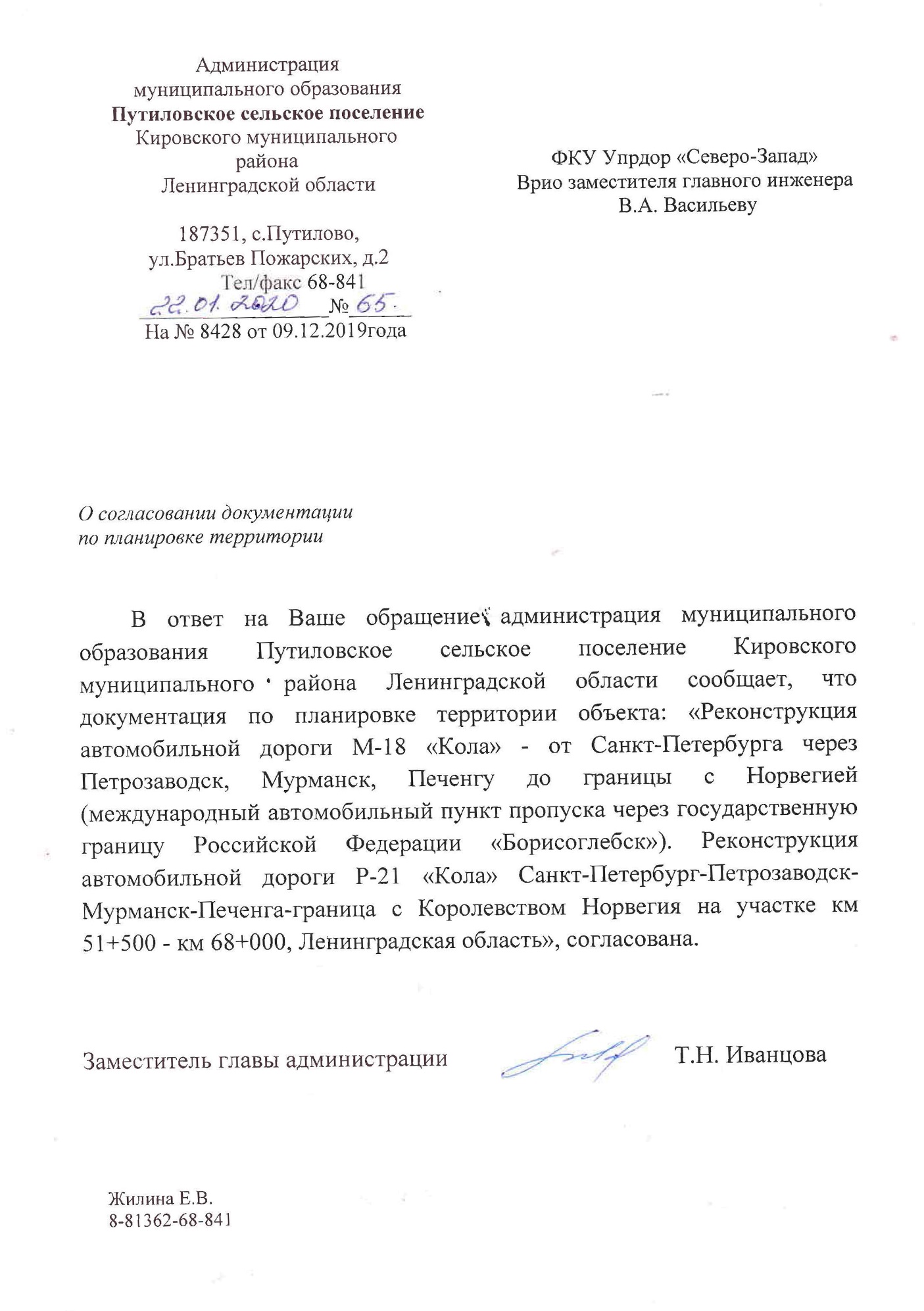 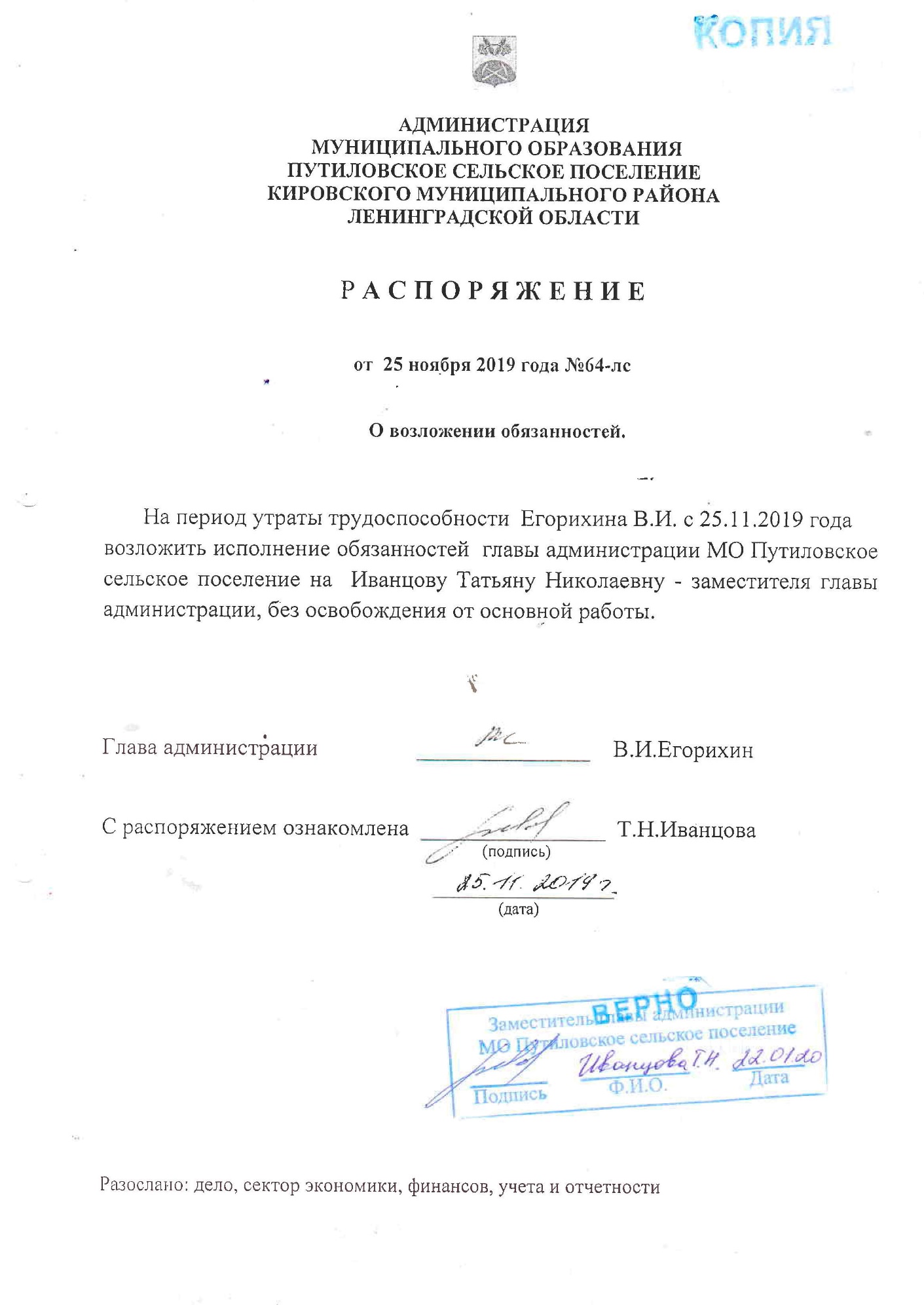 Письмо Администрации Назиевского городского поселения Кировского муниципального района Ленинградской области №2057/0119 от 24.12.2019г. о согласовании документации по планировке территории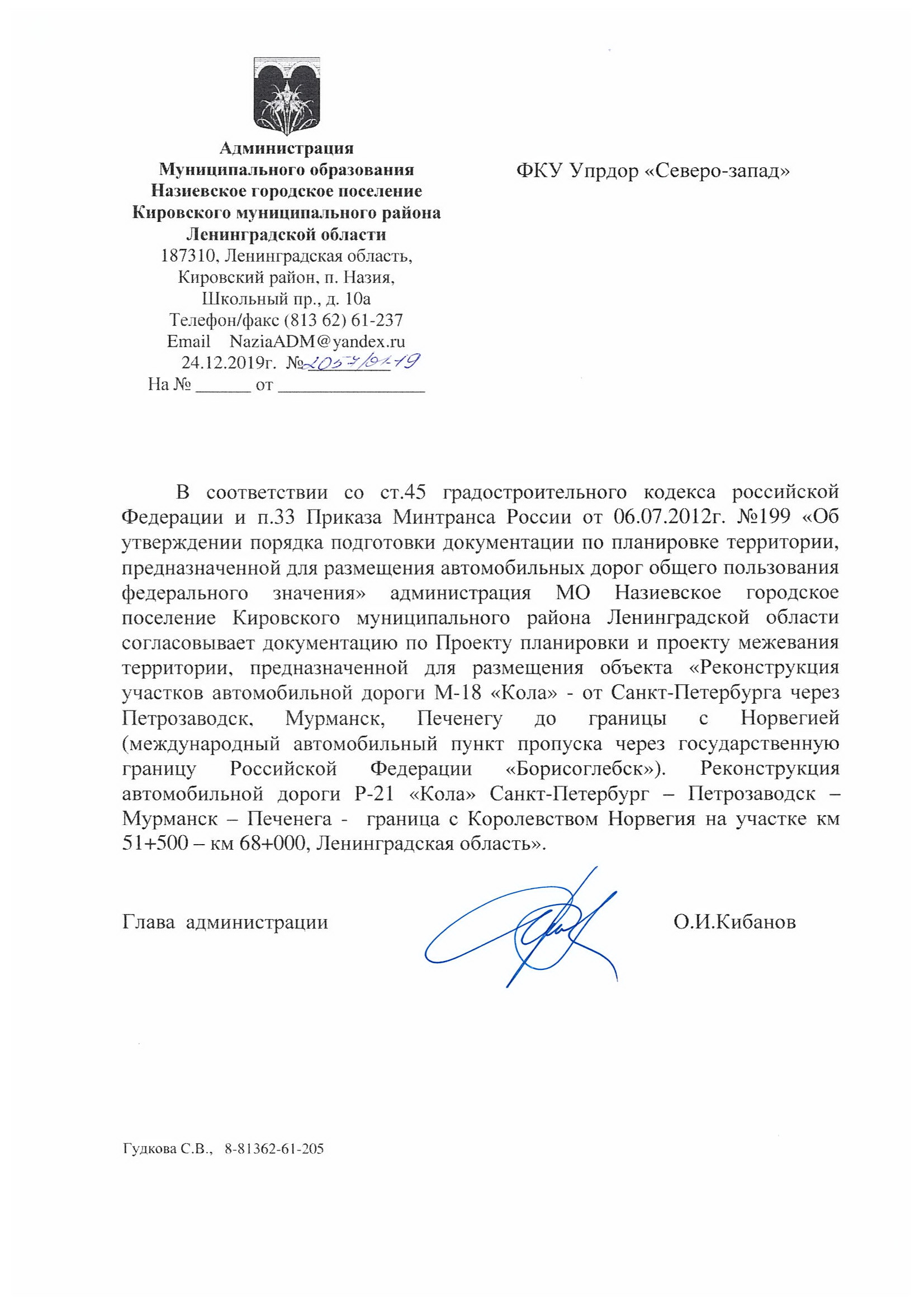 Письмо Администрации Синявинского городского поселения Кировского муниципального района Ленинградской области №52 от 14.01.2020г. о согласовании документации по планировке территории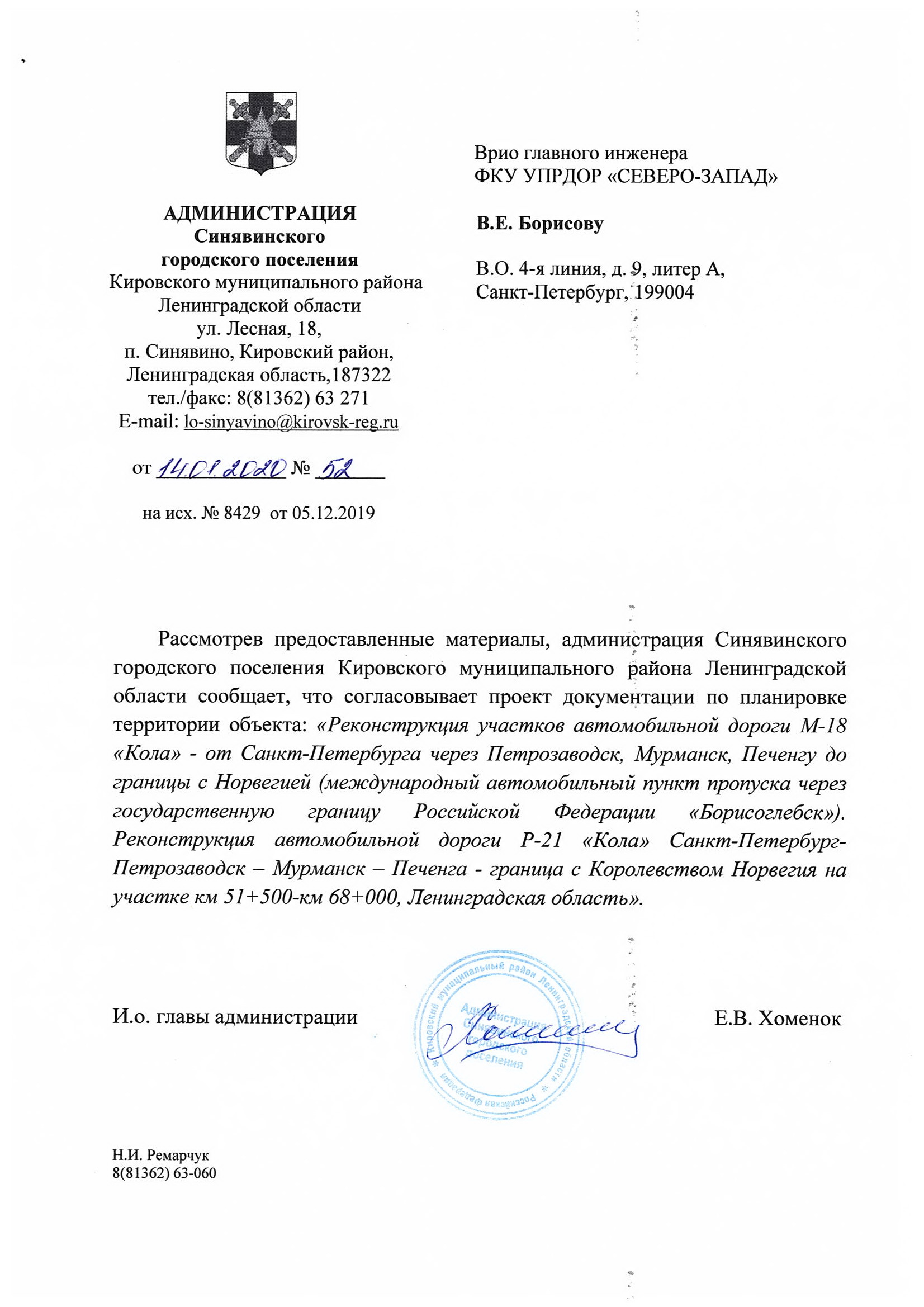 Письмо Комитета по природным ресурсам Ленинградской области №02-642/2020 от 10.01.2020г. о согласовании документации по планировке территории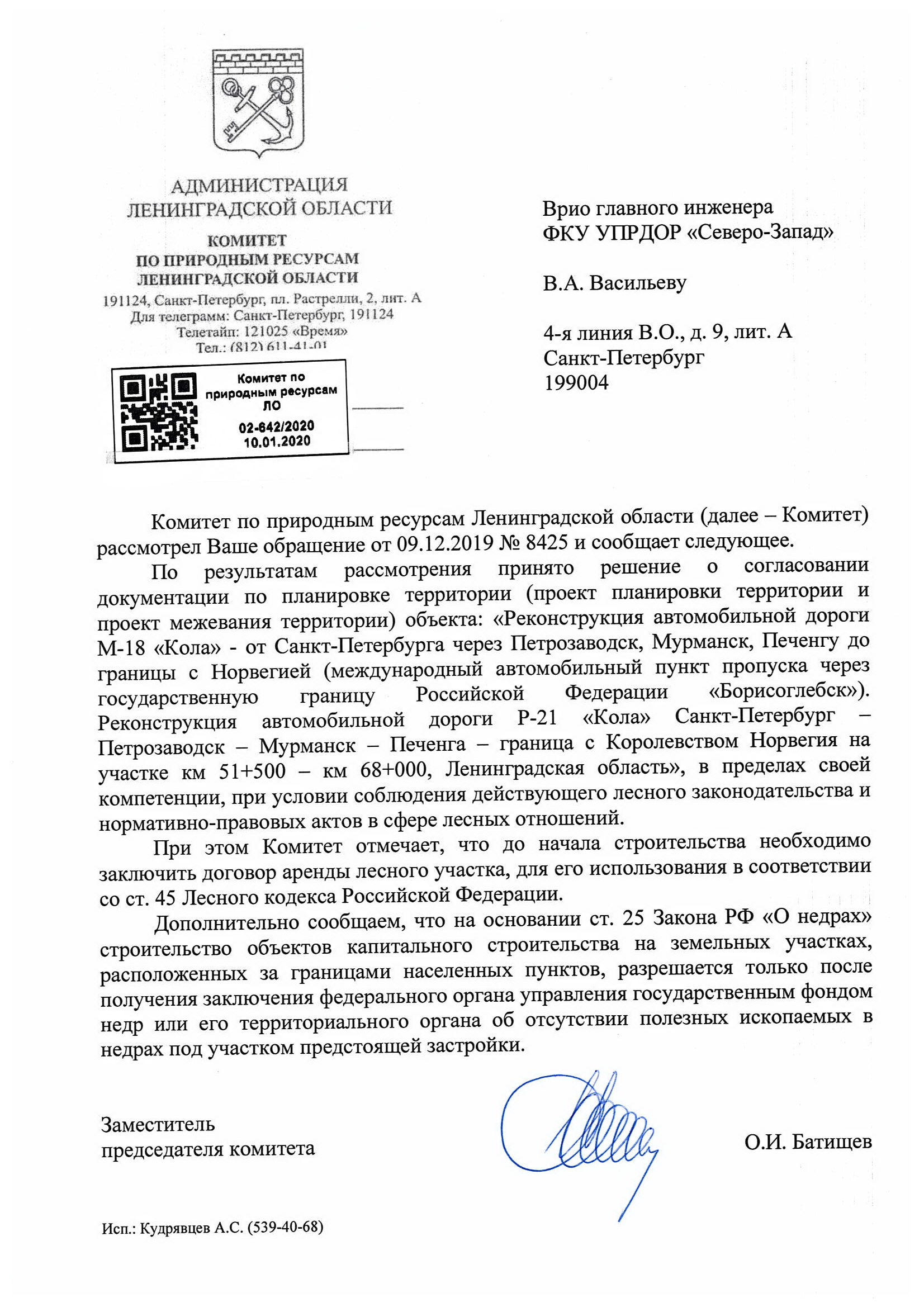 Письмо Комитета по природным ресурсам Ленинградской области №01-6638/12-0-1 от 06.09.2012г. об особо охраняемых природных территориях регионального значения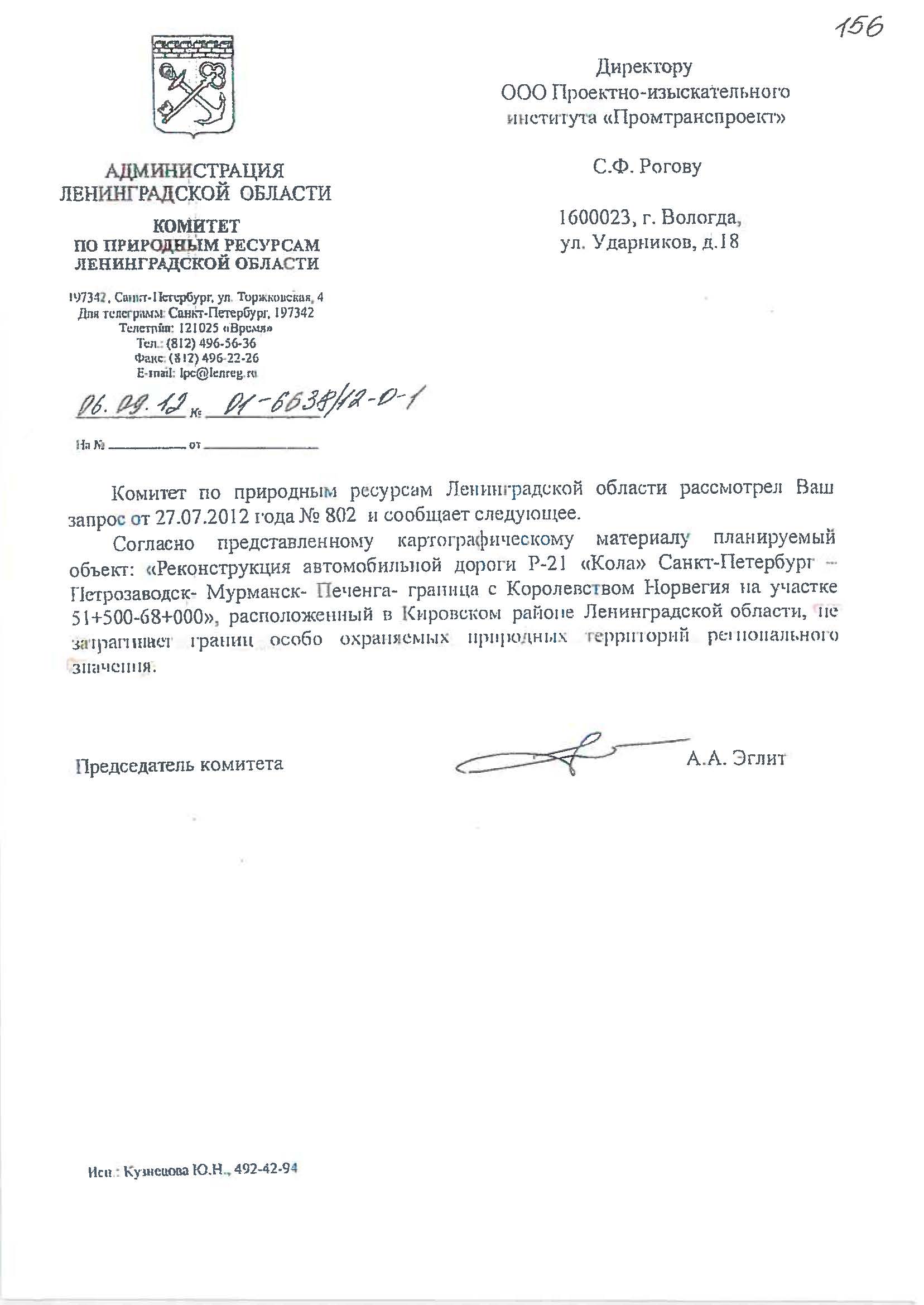 Заключение Департамента по недропользованию по северо-западному федеральному округу №486 ЛОД от 08.10.2012г. об отсутствии полезных ископаемых в недрах;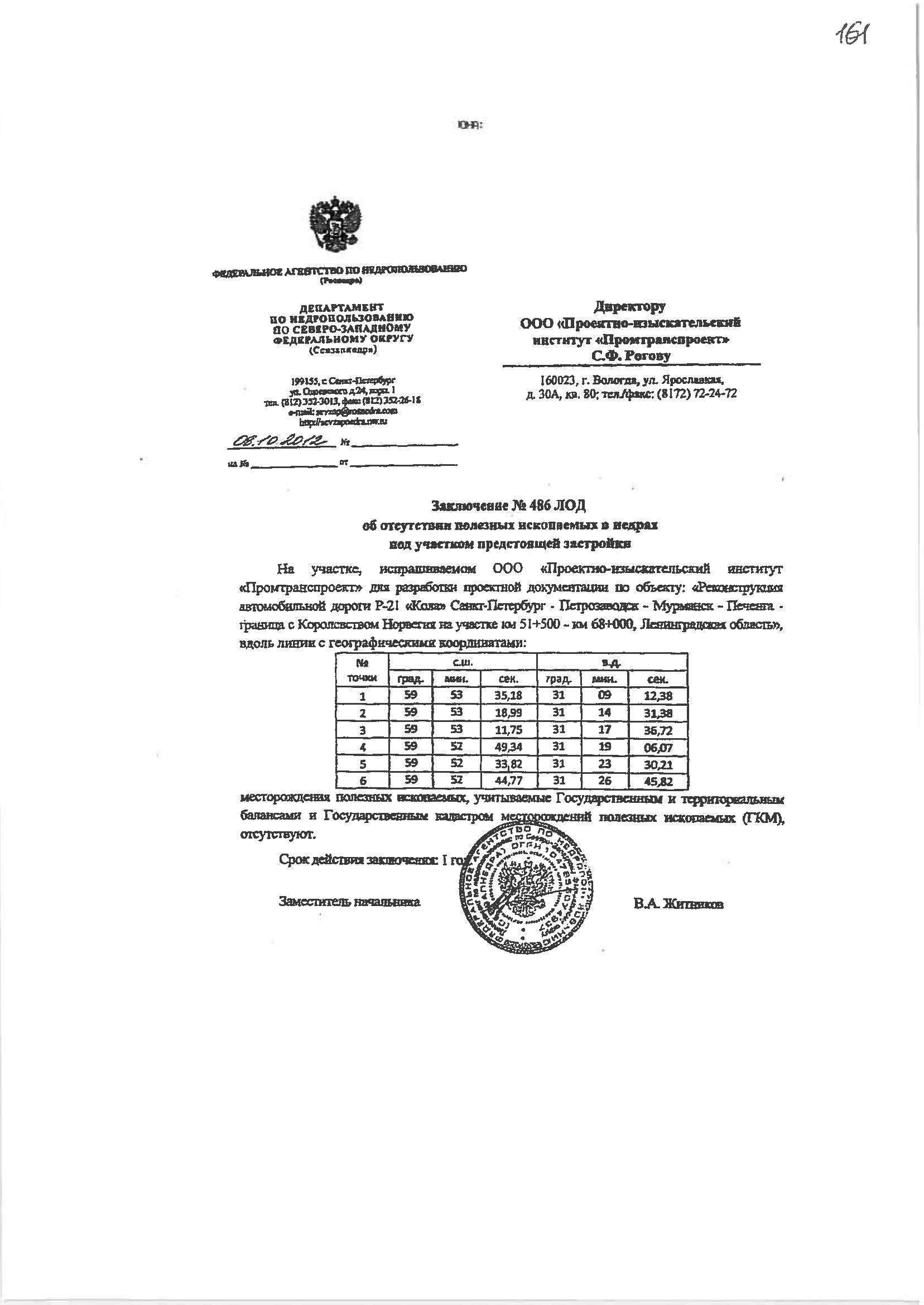 Письмо Невско-Ладожского бассейнового водного управления №Р6-34-6263 от 27.12.2012г. о размерах и условиях использования охранных зон водных объектов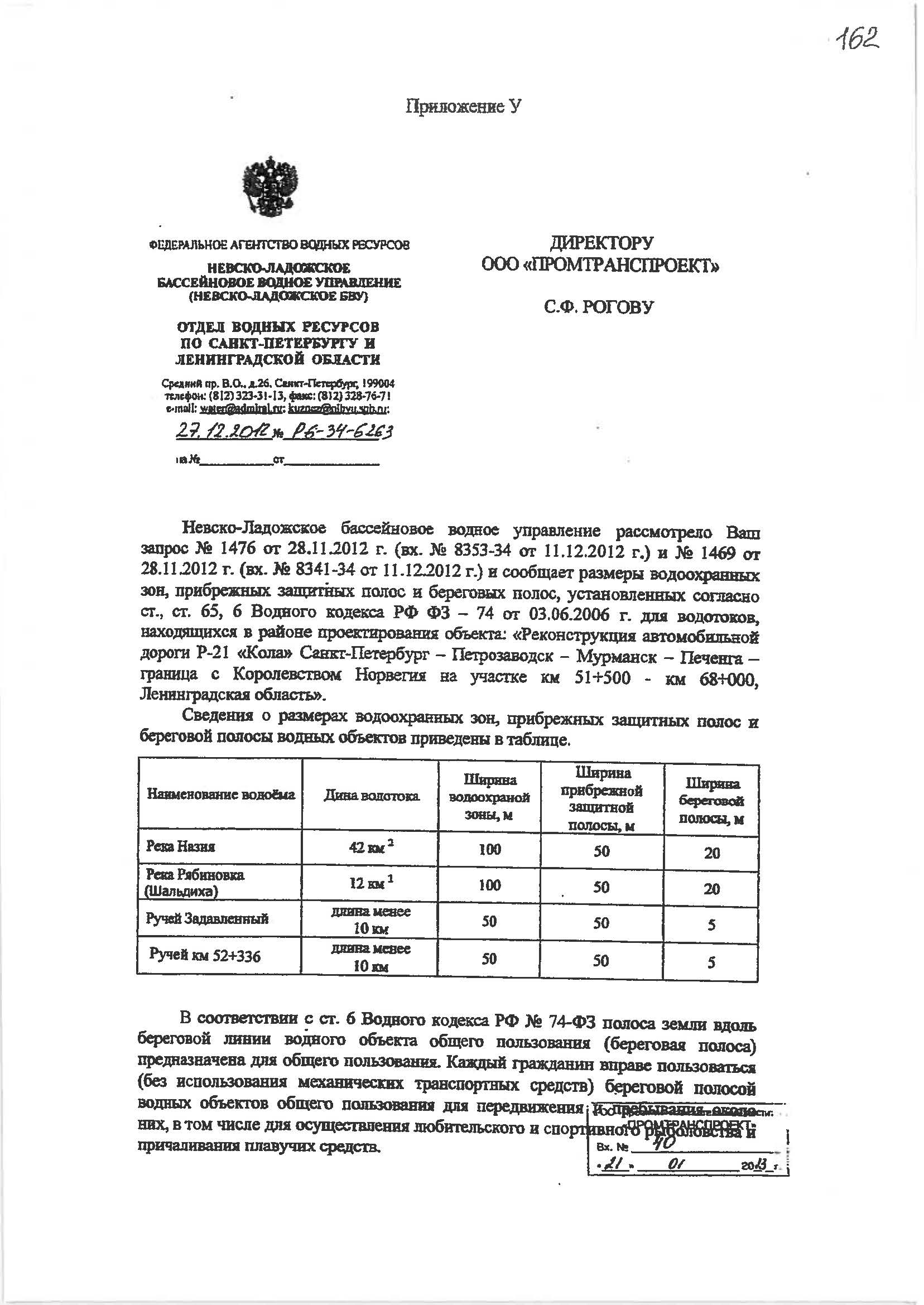 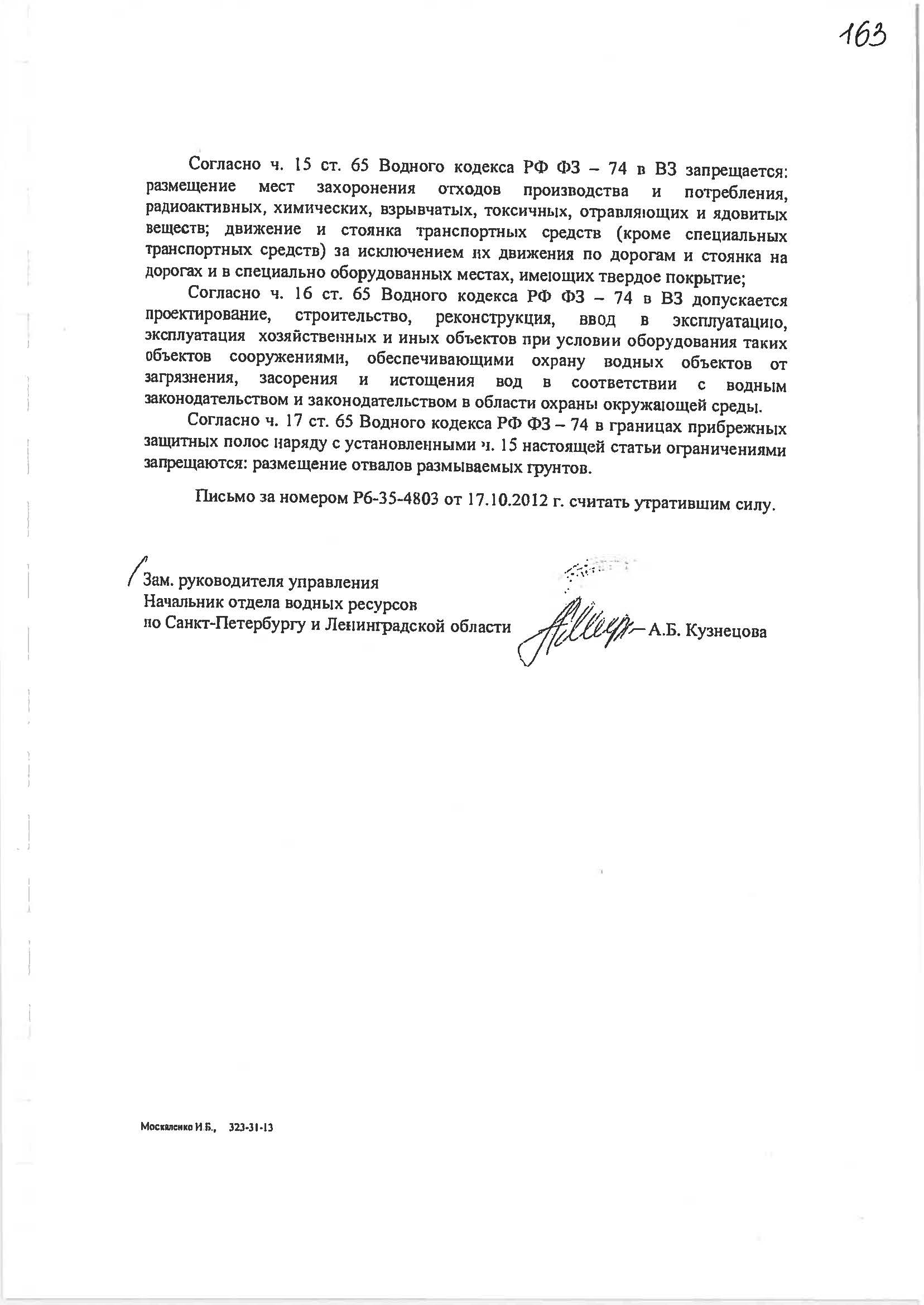 Письмо Невско-Ладожского бассейнового водного управления №Р6-37-1103 от 20.02.2013г. о размерах и условиях использования охранных зон водных объектов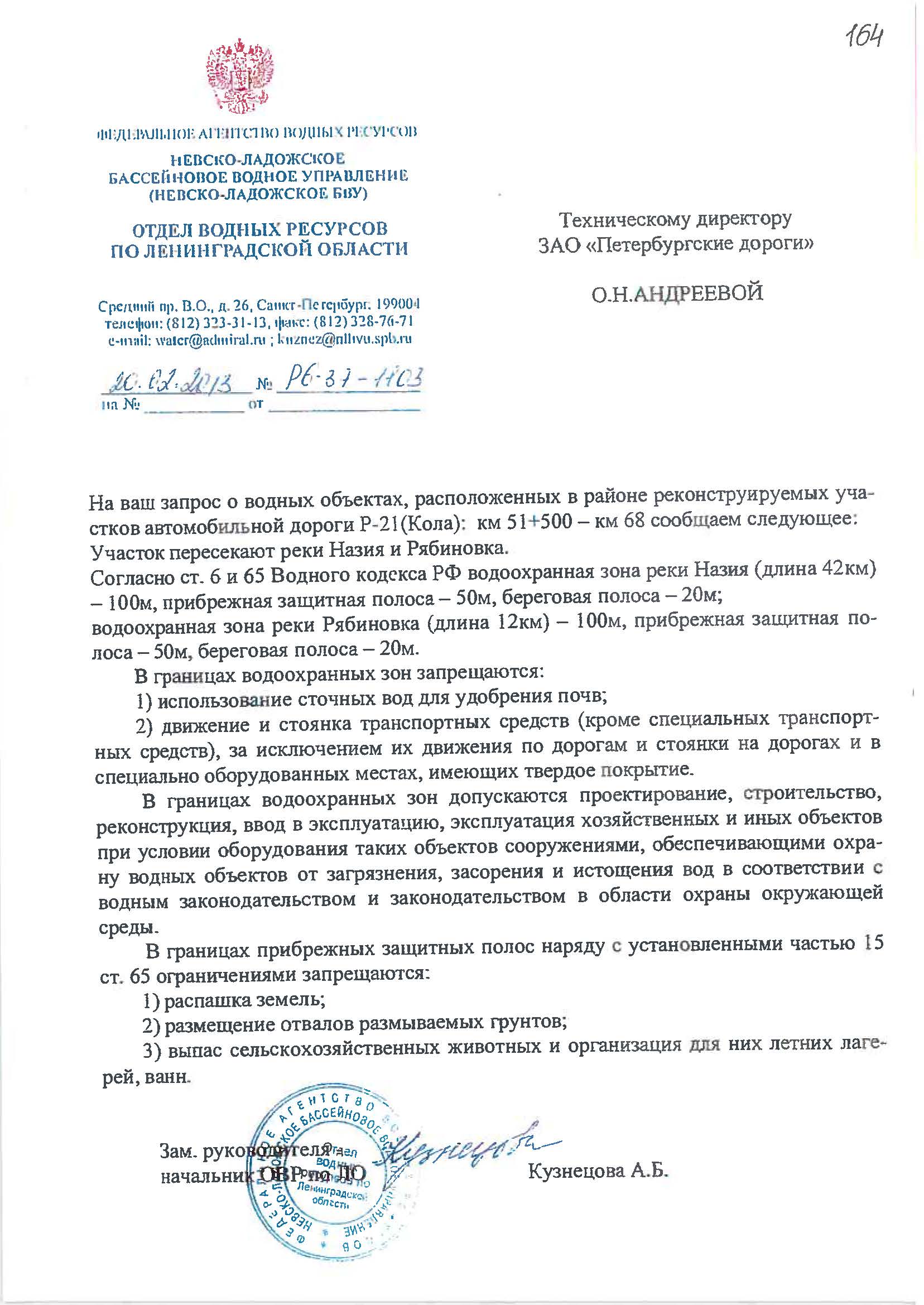 Письмо Управления Федеральной службы по надзору в сфере защиты прав потребителей и благополучия человека по Ленинградской области №47-01-02-1157/13 от 21.03.2013г.;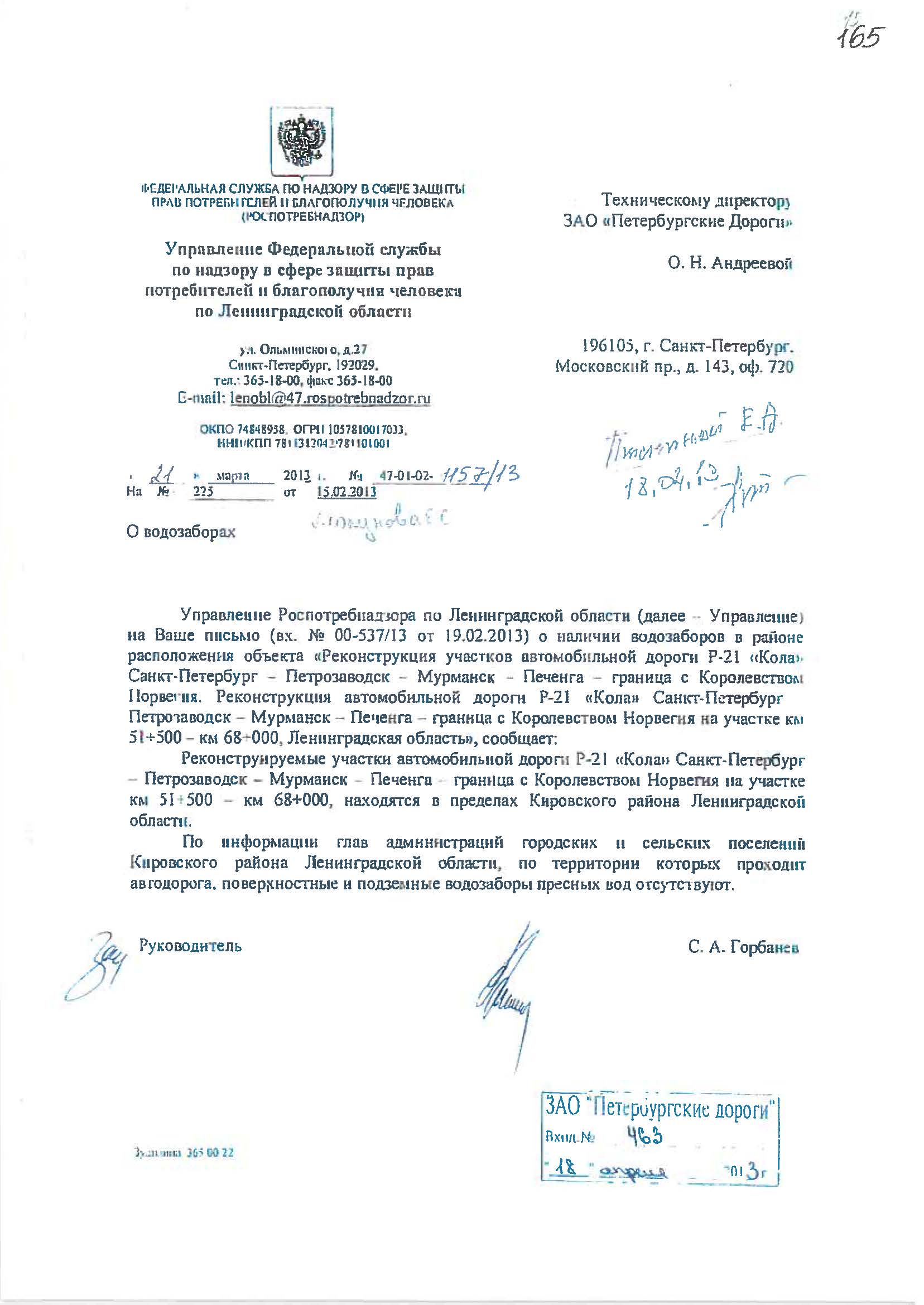 Письмо Министерства природных ресурсов и экологии Российской Федерации №12-47/17092 от 19.10.2012г. об особо охраняемых природных территориях федерального значения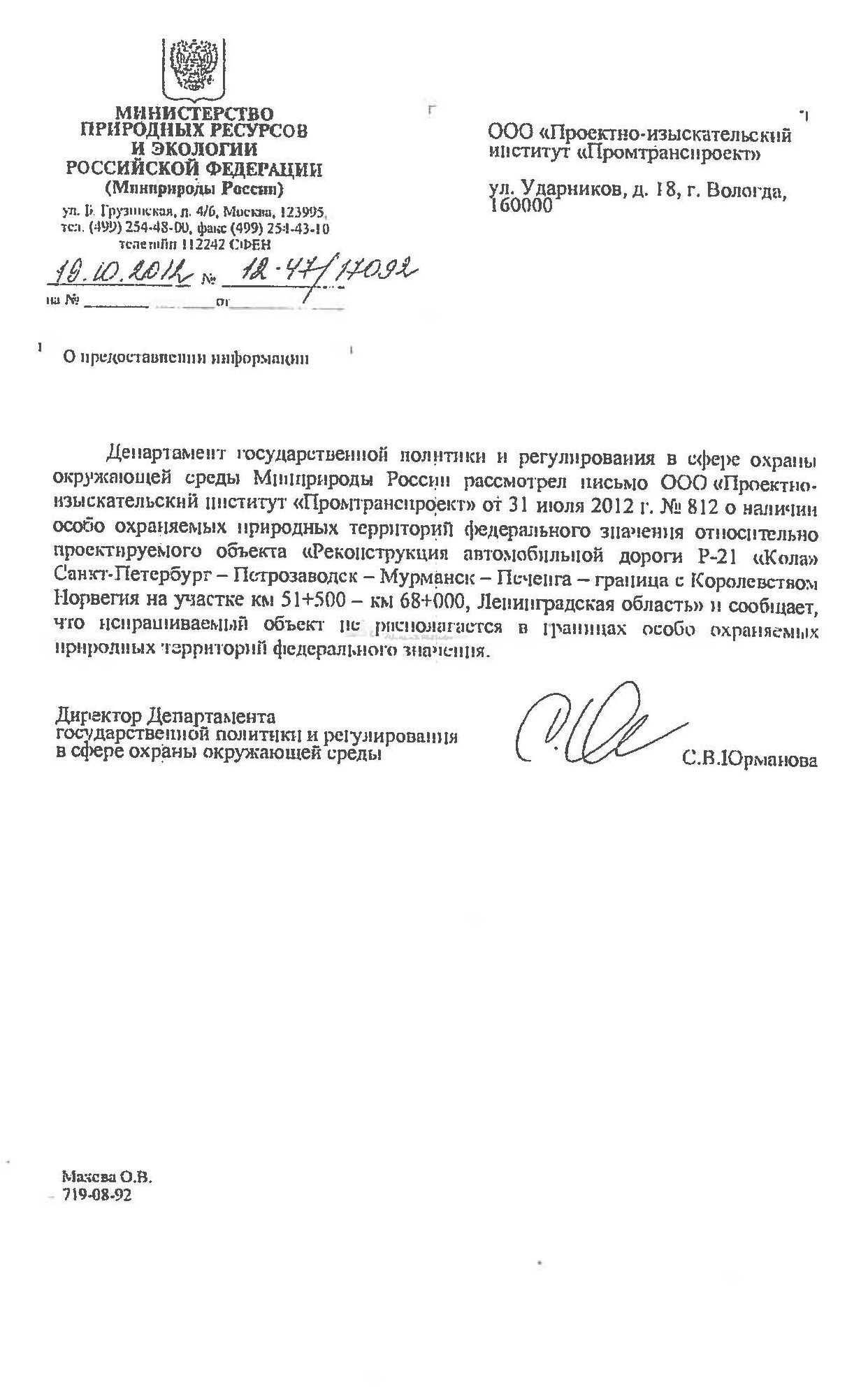 Письмо администрации МО «Назиевское городское поселение» муниципального образования «Кировский муниципальный район» Ленинградской области №633 от 21.05.2013г. об особо охраняемых природных территориях местного значения;Письмо Департамента государственной охраны, сохранения и использования объектов культурного наследия Комитета по культуре Ленинградской области №1190 от 22.07.2013г. о согласовании проведения работ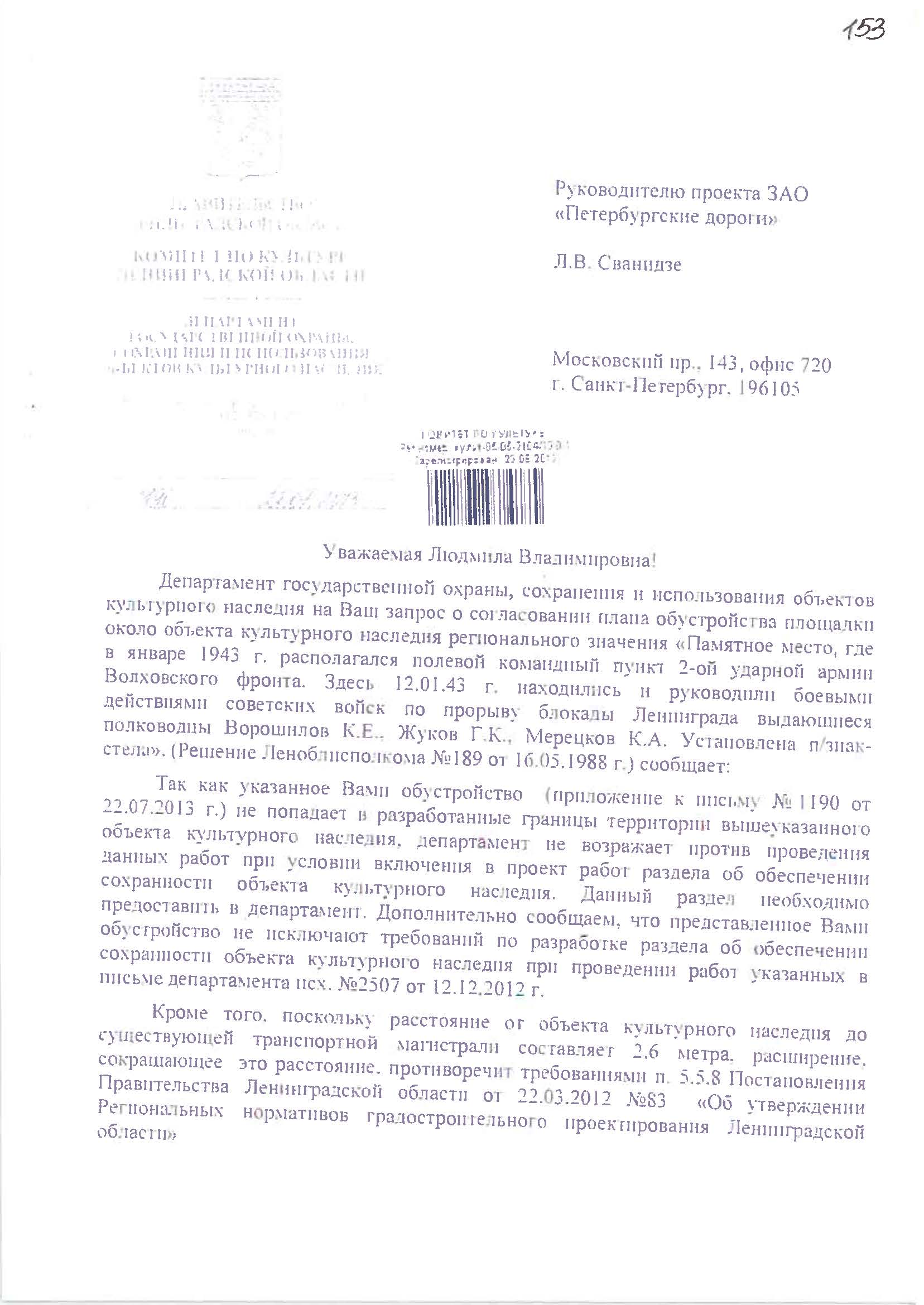 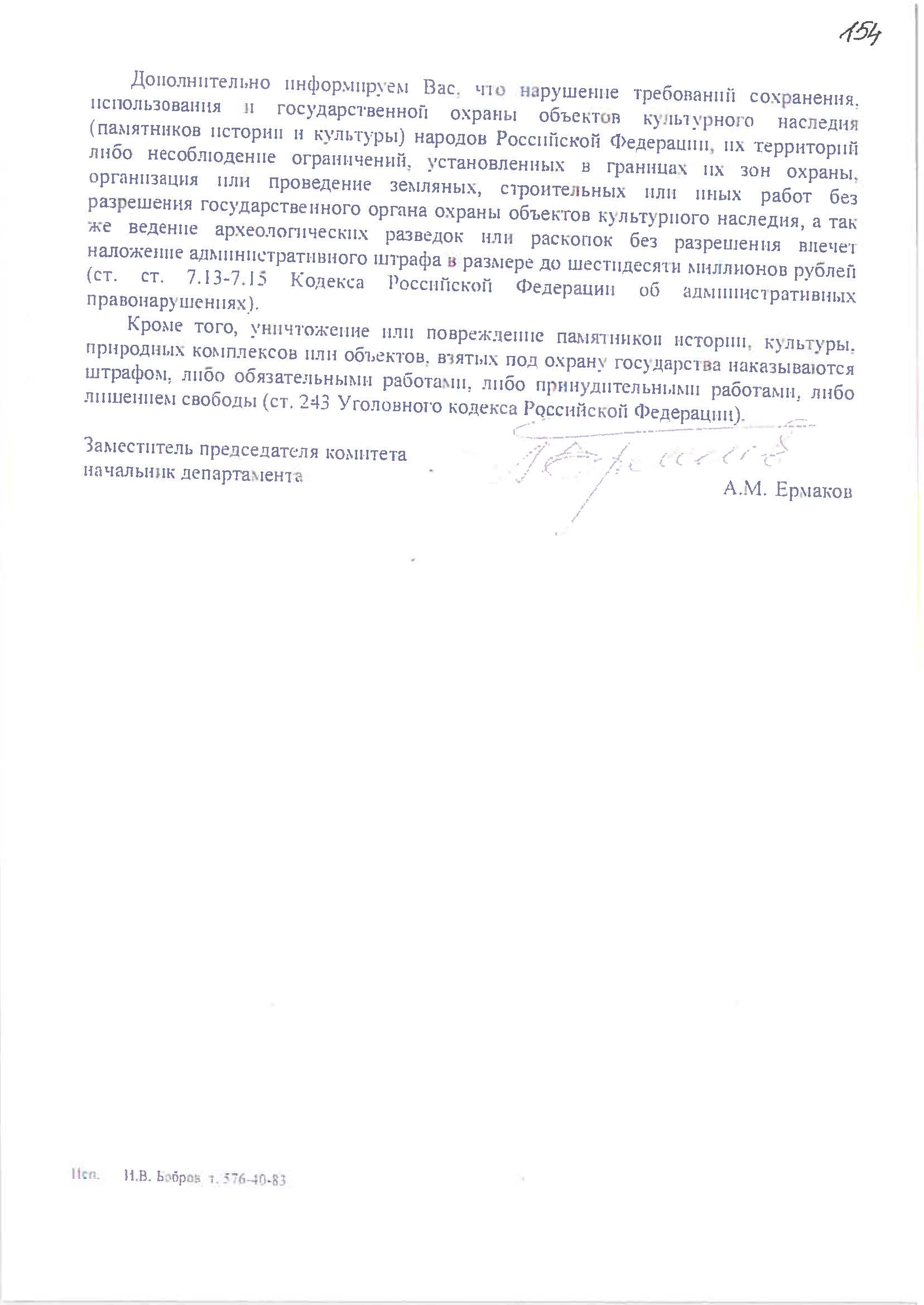 Письмо Департамента государственной охраны, сохранения и использования объектов культурного наследия Комитета по культуре Ленинградской области №2507 от 12.12.2012г. об объектах культурного наследия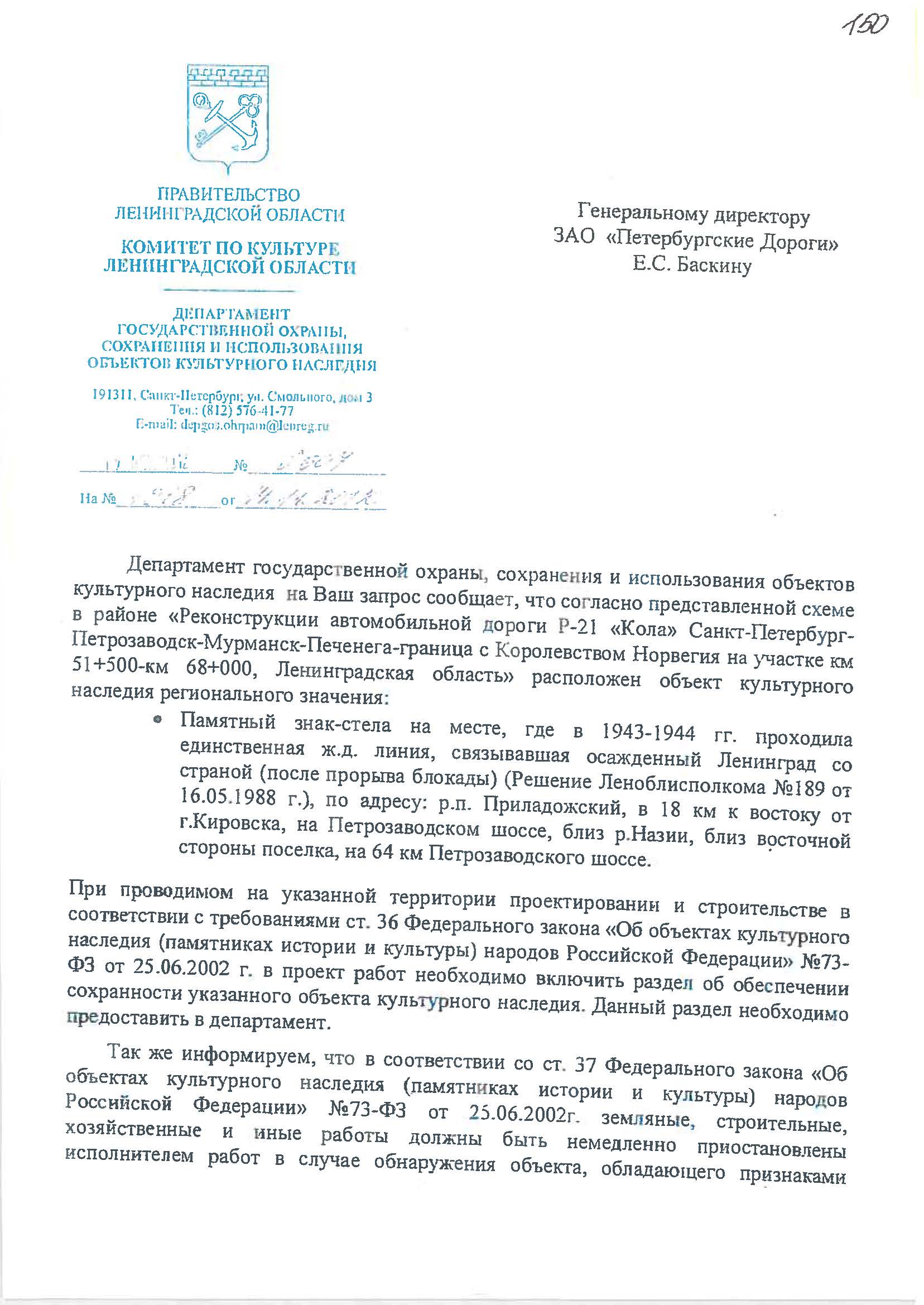 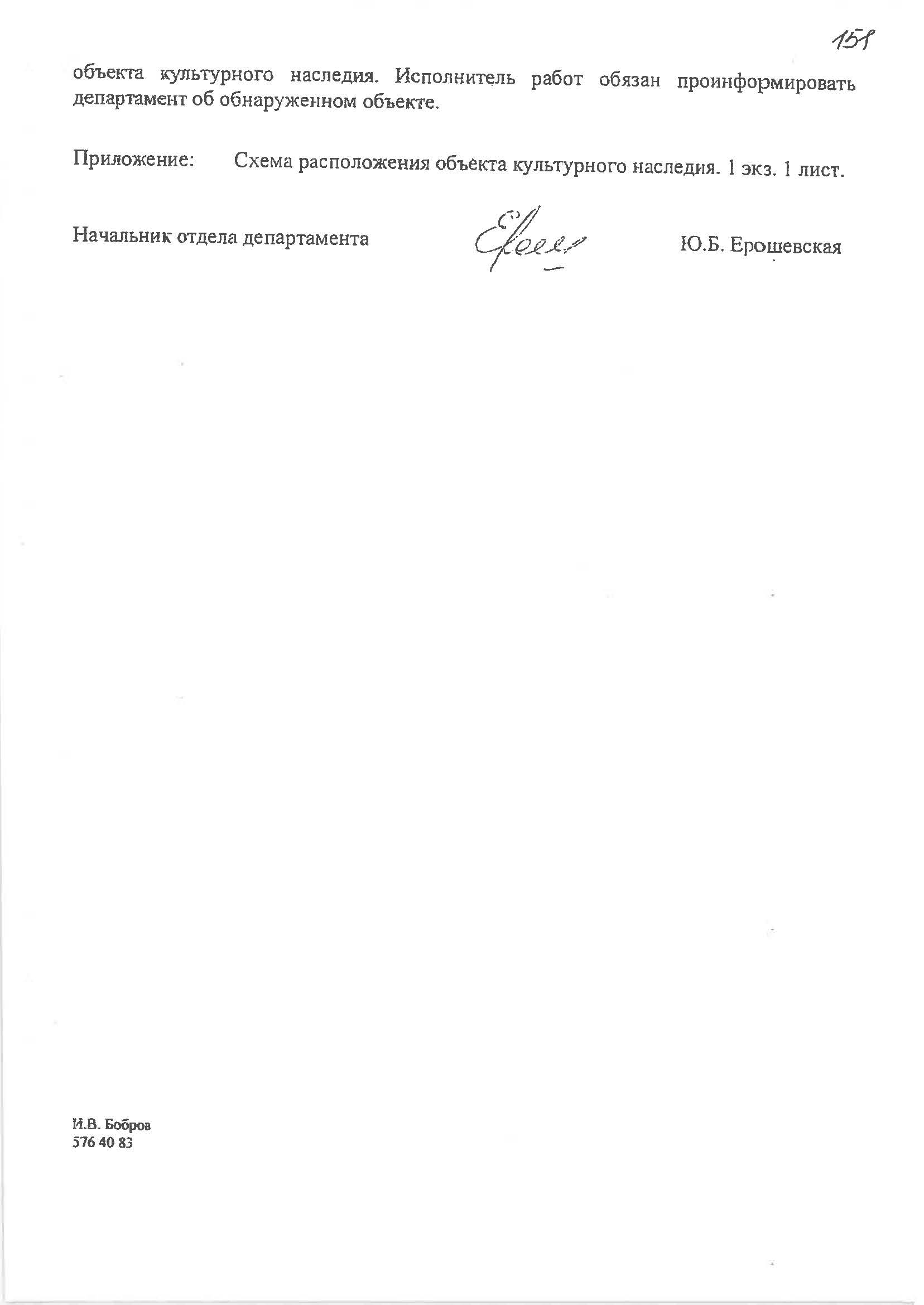 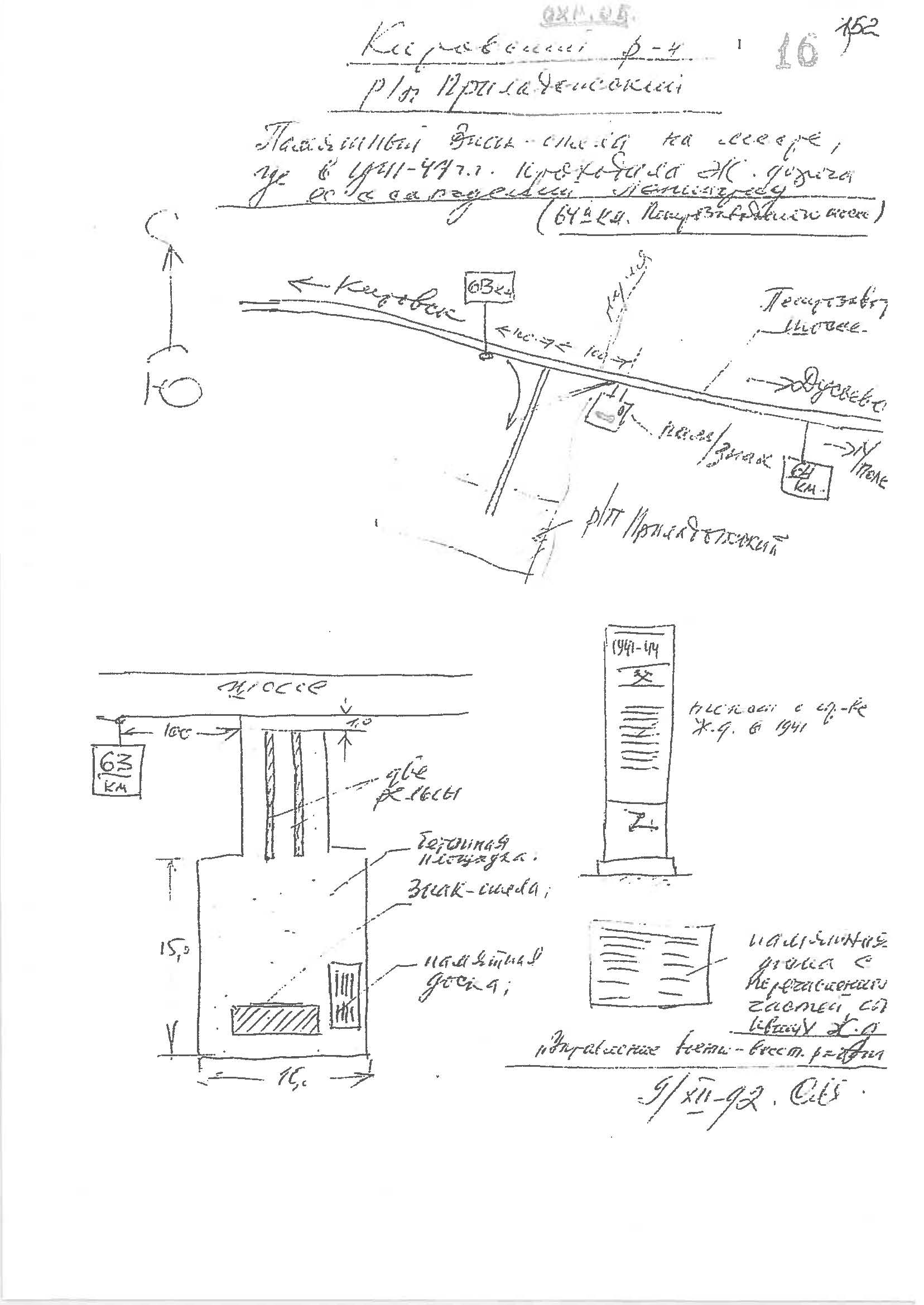 Письмо администрации МО «Путиловское сельское поселение» муниципального образования «Кировский муниципальный район» Ленинградской области №385 от 06.05.2013г. об особо охраняемых природных территориях местного значения;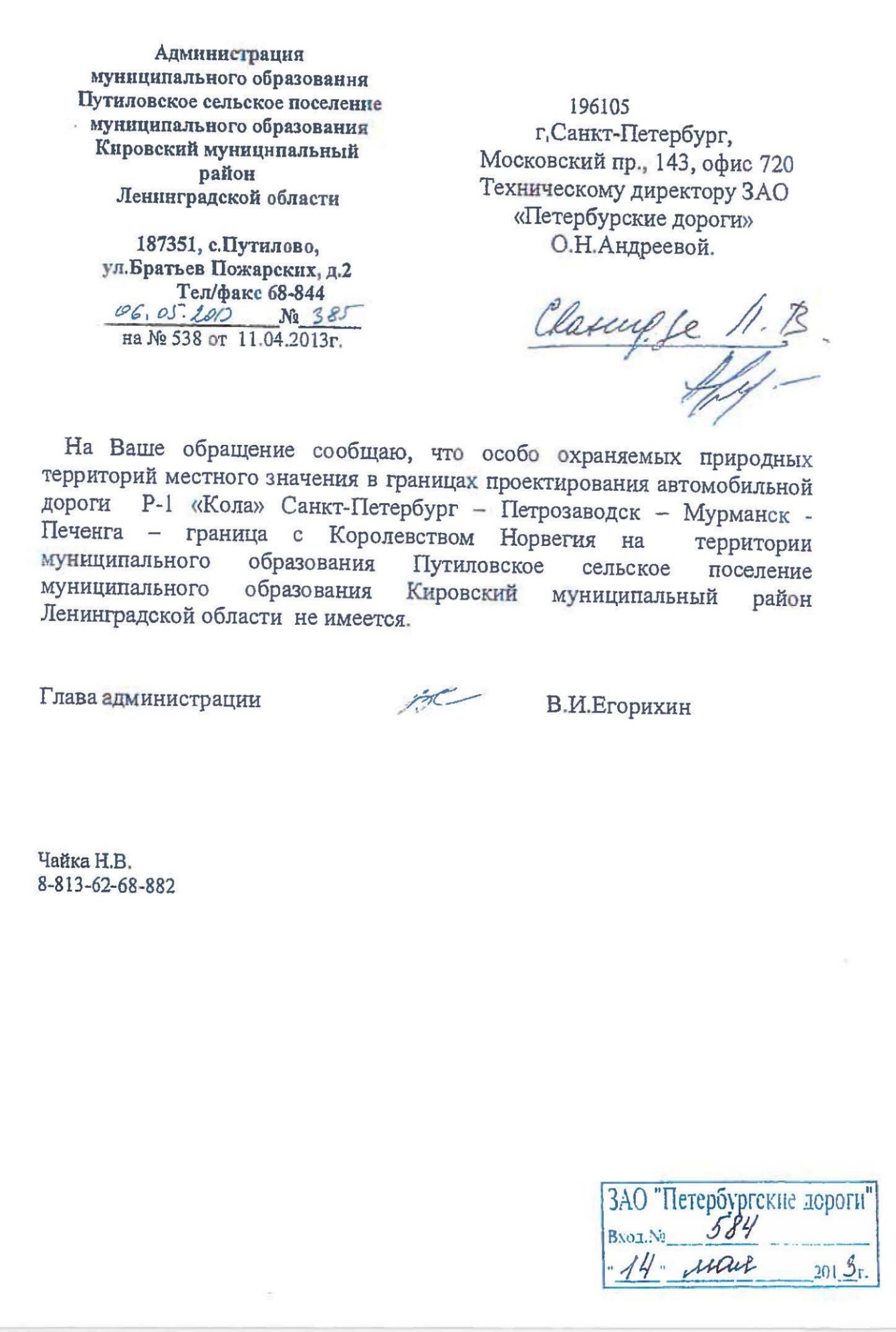 Письмо администрации МО «Синявинское городское поселение» муниципального образования «Кировский муниципальный район» Ленинградской области №833 от 20.05.2013г. об особо охраняемых природных территориях местного значения;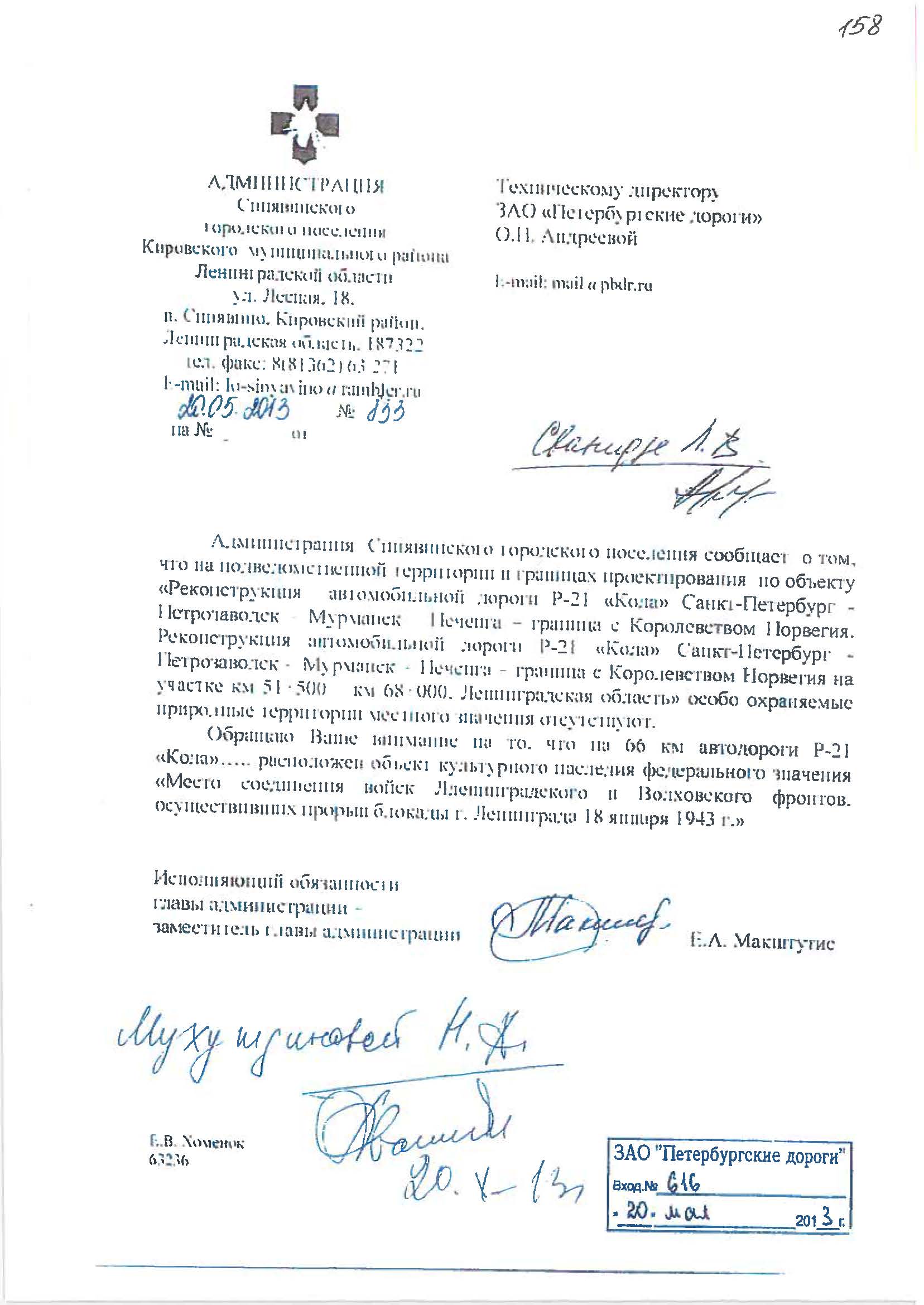 Письмо администрации МО «Приладожское городское поселение» муниципального образования «Кировский муниципальный район» Ленинградской области №540/01-19 от 15.05.2013г. об особо охраняемых природных территориях местного значения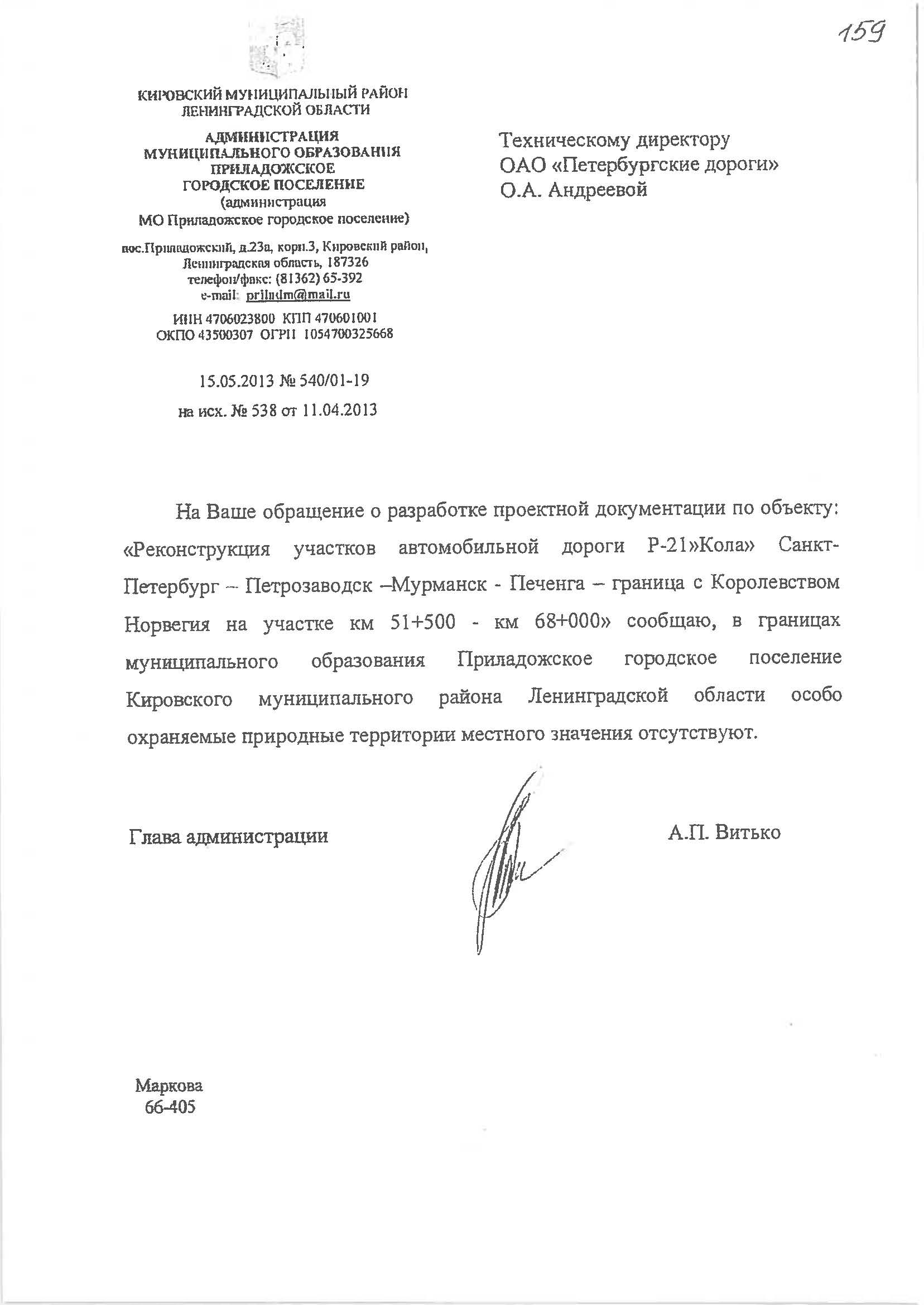 Документы ОАО «Синявинская птицефабрика» о размерах и режимах использования санитарно-защитной зоны предприятия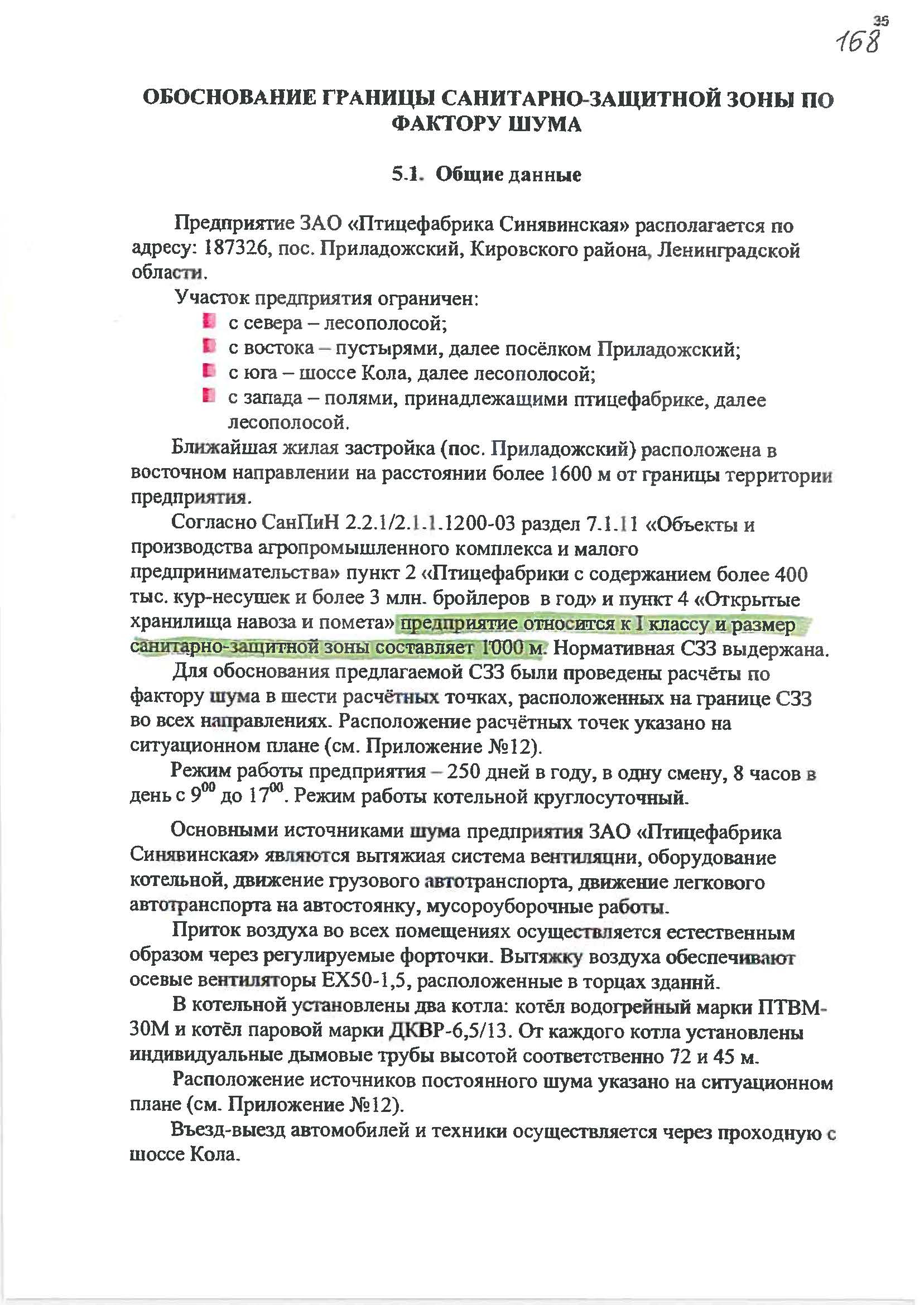 Письмо Администрации Кировского муниципального района Ленинградской области №15-2655/13-0-2 от 28.05.2013г. о полигонах ТБО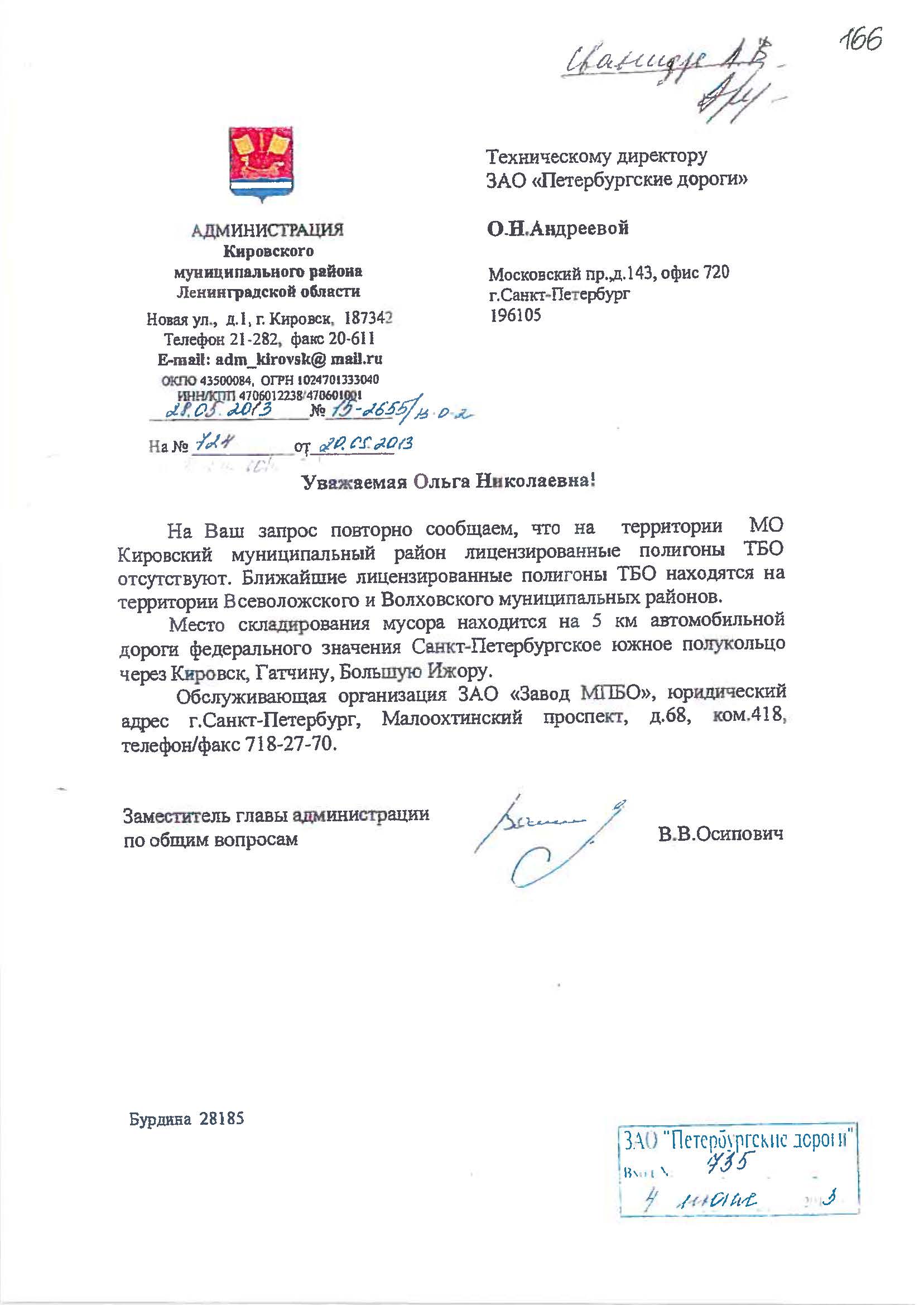 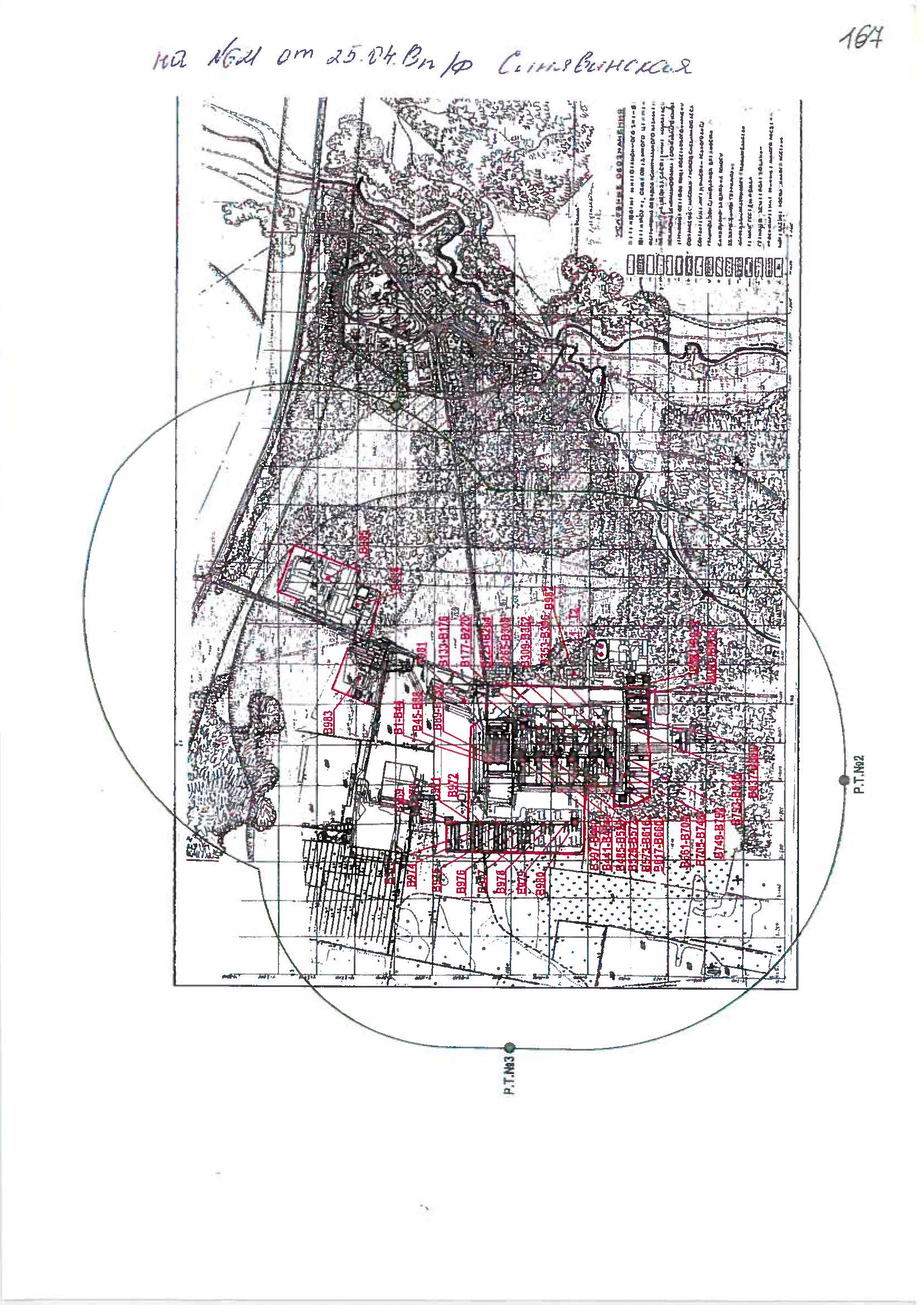 Письмо Комитета по топливно-энергетическому комплексу Ленинградской области №3-1603/2020 от 20.04.2020г. о согласовании документации по планировке территории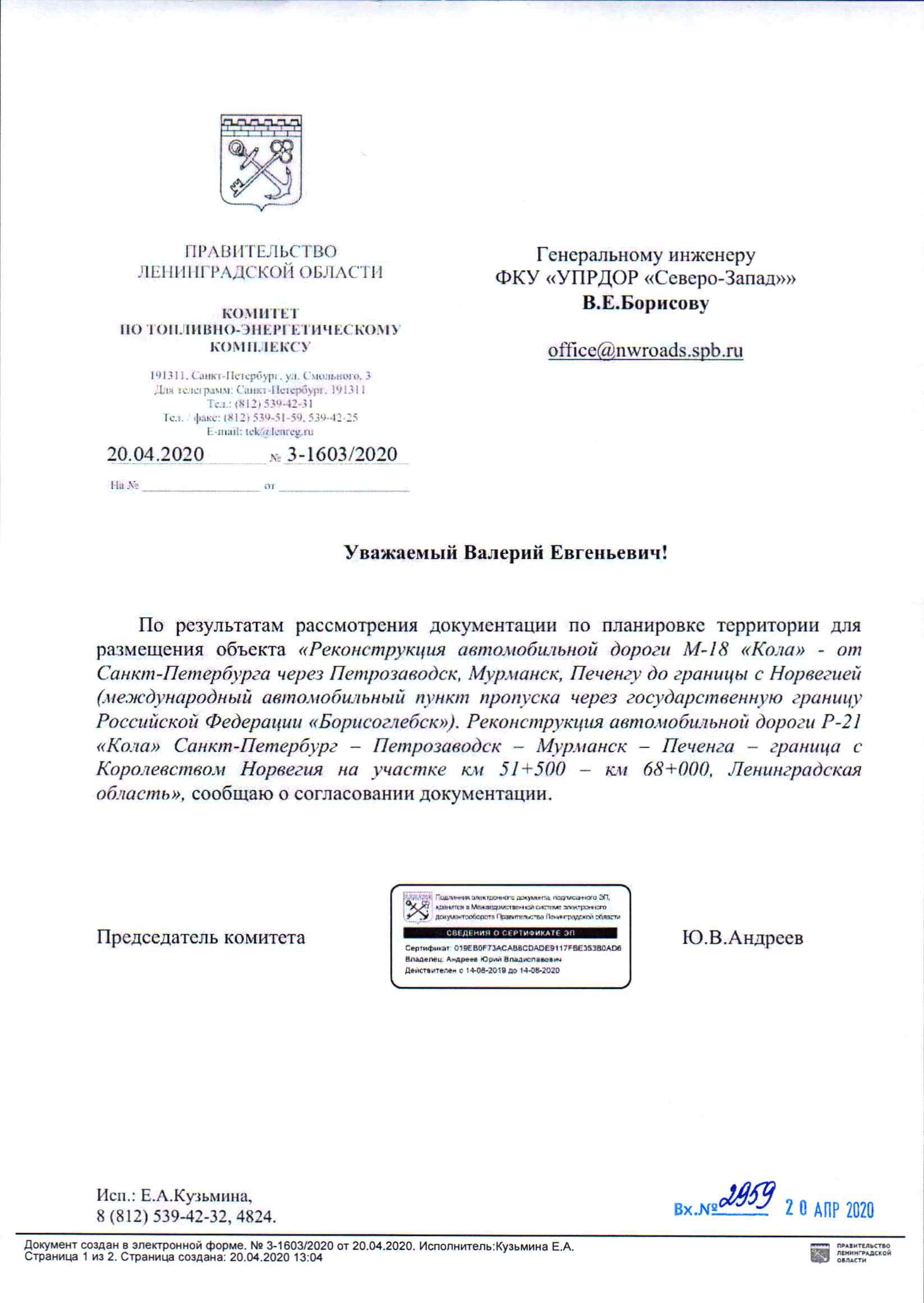 Проектная документация лесного участкаНомер томаОбозначениеНаименованиеПримечанияТом 1190/12-ПЗ 1.3-ДПТ .1Проект планировки территории Основная (утверждаемая) частьТом 1190/12-ПЗ 1.3-ДПТ .1Раздел 1. Проект планировки территории. Графическая частьТом 1190/12-ПЗ 1.3-ДПТ .1Раздел 2. Положение о размещении линейных объектовТом 2190/12-ПЗ 1.3-ДПТ.2Проект планировки территории Обосновывающая частьТом 2190/12-ПЗ 1.3-ДПТ.2Раздел 3. Материалы по обоснованию проекта планировки территории. Графическая частьТом 2190/12-ПЗ 1.3-ДПТ.2Раздел 4. Материалы по обоснованию проекта планировки территории. Пояснительная запискаТом 3190/12-ПЗ 1.3-ДПТ.3Проект межевания территории Основная (утверждаемая) частьТом 3190/12-ПЗ 1.3-ДПТ.3Раздел 5. Чертеж межевания территорииТом 3190/12-ПЗ 1.3-ДПТ.3Раздел 6. Пояснительная запискаТом 4190/12-ПЗ 1.3-ДПТ.4Материалы по обоснованию проекта межевания территорииТом 4190/12-ПЗ 1.3-ДПТ.4Раздел 7. Чертеж обоснования проекта межевания территорииТом 4190/12-ПЗ 1.3-ДПТ.4Том 5190/12-ПЗ 1.3-ДПТ.5Схема планировочной организации земельных участков№ п/п№ на планеКадастровый номер земельного участка/кадастровый кварталУсловный номер образуемого земельного участкаАдрес (местоположение) земельного участкаОбщая площадь земельного участка, кв.м.Испрашиваемая (изымаемая) площадь, кв.м.Категория земельФактическое разрешенное использование14747:00:0000000:247:00:0000000:2:ЗУ1Ленинградская область, Кировский район, Кировское лесничество, Мгинское участковое лесничество (северная часть), квартал № 27 часть выдела 9.220244099563Земли лесного фонда-24847:00:0000000:247:00:0000000:2:ЗУ2Ленинградская область, Кировский район, Кировское лесничество, Вороновское участковое лесничество, квартал№14, части выделов 21.1, 2522024409952993Земли лесного фонда-34947:00:0000000:247:00:0000000:2:ЗУ3Ленинградская область, Кировский район, Кировское лесничество, Мгинское участковое лесничество (северная часть), квартал № 23, части выделов 6, 8, квартал № 24, выдел 1, 2, 6, части выделов 7, 8.220244099578409Земли лесного фонда-45047:00:0000000:247:00:0000000:2:ЗУ4Ленинградская область, Кировский район, Кировское лесничество, Мгинское участковое лесничество (северная часть), квартал № 30, части выделов 7, 20.2202440995272Земли лесного фонда-55147:00:0000000:247:00:0000000:2:ЗУ5Ленинградская область, Кировский район, Кировское лесничество, Мгинское участковое лесничество (северная часть), квартал № 30, часть выдела 21.2202440995286Земли лесного фонда-69747:16:0503001:3247:16:0503001:32:ЗУ1Ленинградская область, Кировский район, федеральная автомобильная дорога М-18 "Кола" от км 40+082 до км 95+9801184415116Земли промышленностидля автомобильной дороги79847:16:0540001:9347:16:0540001:93:ЗУ1Ленинградская область, Кировский район, федеральная автомобильная дорога М-18 "Кола" от км 40+082 до км 95+9806477626434Земли промышленностидля автомобильной дороги89947:16:0434001:2747:16:0434001:27:ЗУ1Ленинградская область, Кировский район, федеральная автомобильная дорога М-18 "Кола" от км 40+082 до км 95+980625324129346Земли промышленностидля автомобильной дороги910047:16:0434003:5247:16:0434003:52:ЗУ1Ленинградская область, Кировский район, федеральная автомобильная дорога М-18 "Кола" от км 40+082 до км 95+980398042144442Земли промышленностидля автомобильной дороги1010147:16:0434001:16647:16:0434001:166Ленинградская область, Кировский район, вдоль шоссе Кола, км 60+300 (слева), в р-е п.Приладожский1533815338Земли промышленностиАвтомобильный транспорт1110247:16:0503002:13547:16:0503002:135Ленинградская область, р-н Кировский768768Земли промышленностиАвтомобильный транспорт1210347:16:0540001:90447:16:0540001:904Ленинградская область, Кировский район64346434Земли промышленностиАвтомобильный транспорт1310447:16:0000000:4383147:16:0000000:43831:ЗУ1Ленинградская область, Кировский район, Путиловское сельское поселение, а/д "Шлиссельбург-Нижняя Шальдиха-Путилово-ст.Назия"182947686Земли промышленностидля эксплуатации автодороги1410547:16:0434001:140447:16:0434001:1404:ЗУ1Российская Федерация, Ленинградская область, Кировский муниципальный район, Приладожское городское поселение, автодорога Кола, 58 км, уч. 2а204301538Земли промышленностидля эксплуатации  дороги общехозяйственной подъезд к п/ф Назия1510647:16:0434003:38147:16:0434003:381:ЗУ1Ленинградская область, Кировский муниципальный район, Синявинское городское поселение, а/д "Подъезд к пос. Синявино"301173394Земли промышленностидля эксплуатации автодороги1610747:16:0434003:37747:16:0434003:377:ЗУ1Ленинградская область, Кировский муниципальный район, Приладожское городское поселение, "подъезд к п.Приладожский" (ГП Приладожский)27172082Земли промышленностипод автомобильную дорогу1711047:16:0540001:90347:16:0540001:903(1)Ленинградская область, Кировский район109786366Земли сельскохозяйственного назначениядля ведения сельскохозяйственного использования1811147:16:0540001:90347:16:0540001:903(3)Ленинградская область, Кировский район109783073Земли сельскохозяйственного назначениядля ведения сельскохозяйственного использования1911247:16:0540001:90347:16:0540001:903(2)Ленинградская область, Кировский район109781539Земли сельскохозяйственного назначениядля ведения сельскохозяйственного использования2011347:16:0540001:103547:16:0540001:1035Ленинградская область, Кировский район, АОЗТ Дальняя Поляна1487414874Земли сельскохозяйственного назначениядля ведения дачного хозяйства2111447:16:0540001:90147:16:0540001:901Ленинградская область, Кировский район1269612696Земли сельскохозяйственного назначениядля сельскохозяйственного производства2211547:16:0540001:90247:16:0540001:902:ЗУ1Ленинградская область, Кировский район4130487Земли сельскохозяйственного назначениядля сельскохозяйственного производства2311647:16:0540001:112447:16:0540001:1124:ЗУ1Российская Федерация, Ленинградская область, Кировский район, АОЗТ Дальняя Поляна310591966Земли сельскохозяйственного назначениядля ведения дачного хозяйства2411747:16:0434003:31647:16:0434003:316:ЗУ1Российская Федерация, Ленинградская область, Кировский муниципальный район, Приладожское городское поселение, автодорога Кола, 58 км, уч. 6а11554607Земли запаса№ п/п№ на планеКадастровый номер земельного участка/кадастровый кварталУсловный номер образуемого земельного участкаАдрес (местоположение) земельного участкаИспрашиваемая (изымаемая) площадь, кв.м.Категория земель112047:16:000000047:16:0000000:ЗУ1Ленинградская область, Кировский район, Путиловское сельское поселение391категория не установлена212447:16:054000147:16:0540001:ЗУ1Ленинградская область, Кировский район, Путиловское сельское поселение220категория не установлена312547:16:054000147:16:0540001:ЗУ2Ленинградская область, Кировский район, Путиловское сельское поселение348категория не установлена412847:16:043400347:16:0434003:ЗУ1Ленинградская область, Кировский район, Путиловское сельское поселение1771категория не установлена513147:16:043400147:16:0434001:ЗУ1Ленинградская область, Кировский муниципальный район, Синявинское городское поселение74категория не установлена613247:16:043400147:16:0434001:ЗУ2Ленинградская область, Кировский муниципальный район, Синявинское городское поселение962категория не установлена713347:16:043400147:16:0434001:ЗУ3Ленинградская область, Кировский муниципальный район, Синявинское городское поселение9категория не установлена813447:16:043400147:16:0434001:ЗУ4Ленинградская область, Кировский муниципальный район, Синявинское городское поселение51категория не установлена913547:16:043400147:16:0434001:ЗУ5Ленинградская область, Кировский муниципальный район, Приладожское городское поселение4856категория не установлена1013647:16:043400147:16:0434001:ЗУ6Ленинградская область, Кировский район, Синявинское городское поселение1636категория не установлена1113747:16:043400147:16:0434001:ЗУ7Ленинградская область, Кировский муниципальный район, Приладожское городское поселение3706категория не установлена1214047:16:050300247:16:0503002:ЗУ1Ленинградская область, Кировский район, Путиловское сельское поселение3360категория не установлена1314147:16:050300247:16:0503002:ЗУ2Ленинградская область, Кировский район, Путиловское сельское поселение43категория не установлена№ п/пКадастровый номер земельного участка/кадастровый кварталКадастровые номера образуемых земельных участковНаименование объектаОбщая площадь, кв.м.147:16:0434003:5247:16:0434003:52/чзу1Северо-Европейский  магистральный газопровод, участок Грязовец-Выборг км 436 - км 597994247:16:0434001:2747:16:0434001:27/чзу1Северо-Европейский  магистральный газопровод, участок Грязовец-Выборг км 436 - км 597827347:16:0434001:241747:16:0434001:2417/чзу1Северо-Европейский  магистральный газопровод, участок Грязовец-Выборг км 436 - км 5971739447:16:0434003:40147:16:0434003:401/чзу1Северо-Европейский  магистральный газопровод, участок Грязовец-Выборг км 436 - км 597900547:16:0434001:240547:16:0434001:2405/чзу1Северо-Европейский  магистральный газопровод, участок Грязовец-Выборг км 436 - км 5974820647:16:0434003:41247:16:0434003:412/чзу1Северо-Европейский  магистральный газопровод, участок Грязовец-Выборг км 436 - км 597399747:16:0434001:2747:16:0434001:27/чзу2Магистральный газопровод Грязовец-Ленинград 1-я, 2-я нитка833847:16:0434001:241747:16:0434001:2417/чзу2Магистральный газопровод Грязовец-Ленинград 1-я, 2-я нитка5601947:16:0434003:5247:16:0434003:52/чзу2Магистральный газопровод Грязовец-Ленинград 1-я, 2-я нитка10081047:16:0434003:40147:16:0434003:401/чзу2Магистральный газопровод Грязовец-Ленинград 1-я, 2-я нитка1861147:16:0434001:240547:16:0434001:2405/чзу2Магистральный газопровод Грязовец-Ленинград 1-я, 2-я нитка12771247:16:0434003:41247:16:0434003:412/чзу2Магистральный газопровод Грязовец-Ленинград 1-я, 2-я нитка12171347:16:0434001:140447:16:0434001:1404/чзу1Дорога общехозяйственная подъезд к п/ф Назия15381447:16:0434003:31647:16:0434003:316/чзу1Дорога общехозяйственная от центральной проходной п/ф Синявинская6071547:16:0000000:4378547:16:0000000:43785/чзу1ВЛ-10кВ электроснабжения УКЗ 20(21) 000 582 10 1 МГ Грязовец-Ленинград 1-я, 2-я нитка4161647:16:0434001:2747:16:0434001:27/чзу3ВЛ-10кВ электроснабжения УКЗ 20(21) 000 582 10 1 МГ Грязовец-Ленинград 1-я, 2-я нитка6071747:16:0434003:40547:16:0434003:405/чзу1ВЛ-10кВ электроснабжения УКЗ 20(21) 000 582 10 1 МГ Грязовец-Ленинград 1-я, 2-я нитка3181847:16:0434001:2747:16:0434001:27/чзу4ВЛ-10кВ ССНТ массив "Восход" Кировский район5611947:16:0434003:5247:16:0434003:52/чзу3ВЛ-10кВ ССНТ массив "Восход" Кировский район8762047:16:0434003:40847:16:0434003:408/чзу1ВЛ-10кВ ССНТ массив "Восход" Кировский район1242147:16:0434001:240647:16:0434001:2406/чзу1ВЛ-10кВ ССНТ массив "Восход" Кировский район29832247:16:0434001:240247:16:0434001:2402/чзу1ВЛ-10кВ ССНТ массив "Восход" Кировский район1712347:16:0540001:103247:16:0540001:1032/чзу1Ф.193-20 ВКЛ-10кв ПАО "Ленэнерго"5242447:16:0434001:2847:16:0434001:28/чзу1Ф.193-20 ВКЛ-10кв ПАО "Ленэнерго"58122547:16:0000000:4431947:16:0000000:44319/чзу1Ф.193-20 ВКЛ-10кв ПАО "Ленэнерго"2922647:16:0434003:5347:16:0434003:53/чзу1Ф.193-20 ВКЛ-10кв ПАО "Ленэнерго"5632747:16:0434003:5347:16:0434003:53/чзу2Ф.193-20 ВКЛ-10кв ПАО "Ленэнерго"2572847:16:0540001:9247:16:0540001:92/чзу1ВКЛ-10кв Ф.731-05 Путилово60192947:16:0434001:2747:16:0434001:27/чзу5газопровод-отвод к ГРС "Синявино» в границах Кировского района Ленинградской области6333047:16:0434001:240447:16:0434001:2404/чзу1газопровод-отвод к ГРС "Синявино» в границах Кировского района Ленинградской области49543147:16:0434003:5247:16:0434003:52/чзу4газопровод-отвод к ГРС "Синявино» в границах Кировского района Ленинградской области6173247:16:0434003:40347:16:0434003:403/чзу1газопровод-отвод к ГРС "Синявино» в границах Кировского района Ленинградской области10603347:16:0434001:2747:16:0434001:27/чзу9 Ф193-18 ВКЛ-10кв Ф.193-183683447:16:0434001:240547:16:0434001:2405/чзу6 Ф193-18 ВКЛ-10кв Ф.193-1832133547:16:0434003:5247:16:0434003:52/чзу8 Ф193-18 ВКЛ-10кв Ф.193-183683647:16:0434003:40147:16:0434003:401/чзу6 Ф193-18 ВКЛ-10кв Ф.193-185743747:16:0434001:2747:16:0434001:27/чзу6 Ф193-09 ВЛ-10кв Ф-193-093703847:16:0434001:240547:16:0434001:2405/чзу3 Ф193-09 ВЛ-10кв Ф-193-0932273947:16:0434003:5247:16:0434003:52/чзу7 Ф193-09 ВЛ-10кв Ф-193-093694047:16:0434003:40147:16:0434003:401/чзу3 Ф193-09 ВЛ-10кв Ф-193-095774147:16:0434001:2747:16:0434001:27/чзу7Ф193-22 ВКЛ-10кв Ф.193-223914247:16:0434001:240547:16:0434001:2405/чзу4Ф193-22 ВКЛ-10кв Ф.193-2231984347:16:0434003:5247:16:0434003:52/чзу5Ф193-22 ВКЛ-10кв Ф.193-223164447:16:0434003:40147:16:0434003:401/чзу4Ф193-22 ВКЛ-10кв Ф.193-226234547:16:0434001:2747:16:0434001:27/чзу8Ф193-02 ВКЛ-10кв Ф.193-023904647:16:0434001:240547:16:0434001:2405/чзу5Ф193-02 ВКЛ-10кв Ф.193-0231954747:16:0434003:5247:16:0434003:52/чзу6Ф193-02 ВКЛ-10кв Ф.193-023154847:16:0434003:40147:16:0434003:401/чзу5Ф193-02 ВКЛ-10кв Ф.193-02622Итого:Итого:Итого:Итого:66849№ на планеСтатус
земельного
участкаКадастровый номер земельного участка/кадастровый кварталУсловный номер образуемого земельного участкаАдрес (местоположение) земельного участкаОбщая площадь земельного участка, кв.м.Испрашиваемая (изымаемая) площадь, кв.м.Категория земельФактическое разрешенное использованиеУстанавливаемая категория земельРазрешенное
использование, установленное
проектом
межевания
территорииВид права ПравообладательСуществующие ограничения (обременения) праваПримечание1Учтенный47:16:0434003:39847:16:0434003:398Ленинградская область, Кировский район, Кировское лесничество, Мгинское участковое лесничество (северная часть), квартал № 27 часть выдела 9, квартал №28 части выделов 1, 40.342342Земли лесного фондастроительство, реконструкция, эксплуатация линейных объектов (дороги автомобильной с усовершенствованным облегченным типом дорожного покрытия)Земли промышленностиАвтомобильный транспортСобственностьРоссийская ФедерацияАренда сроком до 01.10.2058г. ООО "Траст лес". Договор аренды № 1/З-2014-12 от 24.12.2014 г, регистрационный номер: 47-47/001-47/001/004/2015-932/2 от 08.04.2015 г.Существующий земельный участок. Полностью расположен в полосе отвода.2Учтенный47:16:0434003:39947:16:0434003:399Ленинградская область, Кировский район, Кировское лесничество, Мгинское участковое лесничество (северная часть), квартал 27 части выделов 5, 6.344344Земли лесного фондастроительство, реконструкция, эксплуатация линейных объектов (дороги автомобильной с усовершенствованным облегченным типом дорожного покрытия)Земли промышленностиАвтомобильный транспортСобственностьРоссийская ФедерацияАренда сроком до 01.10.2058г. ООО "Траст лес". Договор аренды № 1/З-2014-12 от 24.12.2014 г, регистрационный номер: 47-47/001-47/001/004/2015-932/2 от 08.04.2015 г.Существующий земельный участок. Полностью расположен в полосе отвода.3Учтенный47:16:0434003:40147:16:0434003:401Ленинградская область, Кировский район, Кировское лесничество, Мгинское участковое лесничество (северная часть), квартал 29 части выделов 1, 2, 3, 33, 38.1990719907Земли лесного фондастроительство, реконструкция, эксплуатация линейных объектов (дороги автомобильной с усовершенствованным облегченным типом дорожного покрытия)Земли промышленностиАвтомобильный транспортСобственностьРоссийская ФедерацияАренда сроком до 01.10.2058г. ООО "Траст лес". Договор аренды № 1/З-2014-12 от 24.12.2014 г, регистрационный номер: 47-47/001-47/001/004/2015-932/2 от 08.04.2015 г.Существующий земельный участок. Полностью расположен в полосе отвода.4Учтенный47:16:0434003:40247:16:0434003:402Ленинградская область, Кировский район, Кировское лесничество, Мгинское участковое лесничество (северная часть), квартал 24 выделы 3, 4, 5, части выделов 8, 9, 10.1, 11.7896878968Земли лесного фондастроительство, реконструкция, эксплуатация линейных объектов (дороги автомобильной с усовершенствованным облегченным типом дорожного покрытия)Земли промышленностиАвтомобильный транспортСобственностьРоссийская ФедерацияАренда сроком до 01.10.2058г. ООО "Траст лес". Договор аренды № 1/З-2014-12 от 24.12.2014 г, регистрационный номер: 47-47/001-47/001/004/2015-932/2 от 08.04.2015 г.Существующий земельный участок. Полностью расположен в полосе отвода.5Учтенный47:16:0434003:40347:16:0434003:403Ленинградская область, Кировский район, Кировское лесничество, Мгинское участковое лесничество (северная часть), квартал 29 части выделов 5, 6, квартал 30 части выделов 2, 3, 4, 5, 6, 7, 13, 54.3153431534Земли лесного фондастроительство, реконструкция, эксплуатация линейных объектов (дороги автомобильной с усовершенствованным облегченным типом дорожного покрытия)Земли промышленностиАвтомобильный транспортСобственностьРоссийская ФедерацияАренда сроком до 01.10.2058г. ООО "Траст лес". Договор аренды № 1/З-2014-12 от 24.12.2014 г, регистрационный номер: 47-47/001-47/001/004/2015-932/2 от 08.04.2015 г.Существующий земельный участок. Полностью расположен в полосе отвода.6Учтенный47:16:0434003:40447:16:0434003:404Ленинградская область, Кировский район, Кировское лесничество, Мгинское участковое лесничество (северная часть), квартал № 24 части выделов 8, 9, 10.1, 111064810648Земли лесного фондастроительство, реконструкция, эксплуатация линейных объектов (дороги автомобильной с усовершенствованным облегченным типом дорожного покрытия)Земли промышленностиАвтомобильный транспортСобственностьРоссийская ФедерацияАренда сроком до 01.10.2058г. ООО "Траст лес". Договор аренды № 1/З-2014-12 от 24.12.2014 г, регистрационный номер: 47-47/001-47/001/004/2015-932/2 от 08.04.2015 г.Существующий земельный участок. Полностью расположен в полосе отвода.7Учтенный47:16:0434003:40547:16:0434003:405Ленинградская область, Кировский район, Кировское лесничество, Мгинское участковое лесничество (северная часть), квартал № 23 часть выдела 119 62319623Земли лесного фондастроительство, реконструкция, эксплуатация линейных объектов (дороги автомобильной с усовершенствованным облегченным типом дорожного покрытия)Земли промышленностиАвтомобильный транспортСобственностьРоссийская ФедерацияАренда сроком до 01.10.2058г. ООО "Траст лес". Договор аренды № 1/З-2014-12 от 24.12.2014 г, регистрационный номер: 47-47/001-47/001/004/2015-932/2 от 08.04.2015 г.Существующий земельный участок. Полностью расположен в полосе отвода.8Учтенный47:16:0434003:40647:16:0434003:406Ленинградская область, Кировский район, Кировское лесничество, Мгинское участковое лесничество (северная часть), квартал № 27 части выделов 1, 2, 335013501Земли лесного фондастроительство, реконструкция, эксплуатация линейных объектов (дороги автомобильной с усовершенствованным облегченным типом дорожного покрытия)Земли промышленностиАвтомобильный транспортСобственностьРоссийская ФедерацияАренда сроком до 01.10.2058г. ООО "Траст лес". Договор аренды № 1/З-2014-12 от 24.12.2014 г, регистрационный номер: 47-47/001-47/001/004/2015-932/2 от 08.04.2015 г.Существующий земельный участок. Полностью расположен в полосе отвода.9Учтенный47:16:0434003:40747:16:0434003:407Ленинградская область, Кировский район, Кировское лесничество, Мгинское участковое лесничество (северная часть), квартал 25 выдела 3, 4, 6, 7, 8, части выделов 2, 5, 9.1, 10.1, 11, квартал 26 части выделов 1, 2, 3, 4, 43172710172710Земли лесного фондастроительство, реконструкция, эксплуатация линейных объектов (дороги автомобильной с усовершенствованным облегченным типом дорожного покрытия)Земли промышленностиАвтомобильный транспортСобственностьРоссийская ФедерацияАренда сроком до 01.10.2058г. ООО "Траст лес". Договор аренды № 1/З-2014-12 от 24.12.2014 г, регистрационный номер: 47-47/001-47/001/004/2015-932/2 от 08.04.2015 г.Существующий земельный участок. Полностью расположен в полосе отвода.10Учтенный47:16:0434003:40847:16:0434003:408Ленинградская область, Кировский район, Кировское лесничество, Мгинское участковое лесничество (северная часть), квартал 26 часть выдела 2, квартал 27 части выделов 1, 2, 3, 4, 5, 6, 9, квартал 28 части выделов 1, 2, 403485734857Земли лесного фондастроительство, реконструкция, эксплуатация линейных объектов (дороги автомобильной с усовершенствованным облегченным типом дорожного покрытия)Земли промышленностиАвтомобильный транспортСобственностьРоссийская ФедерацияАренда сроком до 01.10.2058г. ООО "Траст лес". Договор аренды № 1/З-2014-12 от 24.12.2014 г, регистрационный номер: 47-47/001-47/001/004/2015-932/2 от 08.04.2015 г.Существующий земельный участок. Полностью расположен в полосе отвода.11Учтенный47:16:0434003:40947:16:0434003:409Ленинградская область, Кировское лесничество, Мгинское участковое лесничество (северная часть), квартал 25 части выделов 2, 5, 9.1, 10.1, 11, квартал 26 части выделов 1, 2, 3, 4, 432737327373Земли лесного фондастроительство, реконструкция, эксплуатация линейных объектов (дороги автомобильной с усовершенствованным облегченным типом дорожного покрытия)Земли промышленностиАвтомобильный транспортСобственностьРоссийская ФедерацияАренда сроком до 01.10.2058г. ООО "Траст лес". Договор аренды № 1/З-2014-12 от 24.12.2014 г, регистрационный номер: 47-47/001-47/001/004/2015-932/2 от 08.04.2015 г.Существующий земельный участок. Полностью расположен в полосе отвода.12Учтенный47:16:0434003:41047:16:0434003:410Ленинградская область, Кировский район, Кировское лесничество, Мгинское участковое лесничество (северная часть), квартал № 28 части выделов 4, 5, 653235323Земли лесного фондастроительство, реконструкция, эксплуатация линейных объектов (дороги автомобильной с усовершенствованным облегченным типом дорожного покрытия)Земли промышленностиАвтомобильный транспортСобственностьРоссийская ФедерацияАренда сроком до 01.10.2058г. ООО "Траст лес". Договор аренды № 1/З-2014-12 от 24.12.2014 г, регистрационный номер: 47-47/001-47/001/004/2015-932/2 от 08.04.2015 г.Существующий земельный участок. Полностью расположен в полосе отвода.13Учтенный47:16:0434003:41247:16:0434003:412Ленинградская область, Кировский район, Кировское лесничество, Мгинское участковое лесничество (северная часть), квартал 28 части выделов 6, 7, 837943794Земли лесного фондастроительство, реконструкция, эксплуатация линейных объектов (дороги автомобильной с усовершенствованным облегченным типом дорожного покрытия)Земли промышленностиАвтомобильный транспортСобственностьРоссийская ФедерацияАренда сроком до 01.10.2058г. ООО "Траст лес". Договор аренды № 1/З-2014-12 от 24.12.2014 г, регистрационный номер: 47-47/001-47/001/004/2015-932/2 от 08.04.2015 г.Существующий земельный участок. Полностью расположен в полосе отвода.14Учтенный47:16:0503002:14047:16:0503002:140Ленинградская область, Кировский район, Кировское лесничество, Вороновское участковое лесничество, квартал № 11 части выделов 17, 18.750750Земли лесного фондастроительство, реконструкция, эксплуатация линейных объектов (дороги автомобильной с усовершенствованным облегченным типом дорожного покрытия)Земли промышленностиАвтомобильный транспортСобственностьРоссийская ФедерацияАренда сроком до 01.10.2058г. ООО "Траст лес". Договор аренды № 1/З-2014-12 от 24.12.2014 г, регистрационный номер: 47-47/001-47/001/004/2015-932/2 от 08.04.2015 г.Существующий земельный участок. Полностью расположен в полосе отвода.15Учтенный47:16:0503002:13947:16:0503002:139Ленинградская область, Кировский район, Кировское лесничество, Вороновское участковое лесничество, квартал № 12 выдел 19, части выделов 20, 21, квартал № 13 выдел 41, части выделов 40, 42, 43, 45, 46110867110867Земли лесного фондастроительство, реконструкция, эксплуатация линейных объектов (дороги автомобильной с усовершенствованным облегченным типом дорожного покрытия)Земли промышленностиАвтомобильный транспортСобственностьРоссийская ФедерацияАренда сроком до 01.10.2058г. ООО "Траст лес". Договор аренды № 1/З-2014-12 от 24.12.2014 г, регистрационный номер: 47-47/001-47/001/004/2015-932/2 от 08.04.2015 г.Существующий земельный участок. Полностью расположен в полосе отвода.16Учтенный47:16:0503002:13847:16:0503002:138Ленинградская область, Кировский район, Кировское лесничество, Вороновское участковое лесничество, квартал № 13 части выделов 34, 35, 36, 37, 38, 43, 44, 45, 46, 47, 49.4666746667Земли лесного фондастроительство, реконструкция, эксплуатация линейных объектов (дороги автомобильной с усовершенствованным облегченным типом дорожного покрытия)Земли промышленностиАвтомобильный транспортСобственностьРоссийская ФедерацияАренда сроком до 01.10.2058г. ООО "Траст лес". Договор аренды № 1/З-2014-12 от 24.12.2014 г, регистрационный номер: 47-47/001-47/001/004/2015-932/2 от 08.04.2015 г.Существующий земельный участок. Полностью расположен в полосе отвода.17Учтенный47:16:0503002:13747:16:0503002:137Ленинградская область, Кировский район, Кировское лесничество, Вороновское участковое лесничество, квартал № 12 часть выдела 15.772772Земли лесного фондастроительство, реконструкция, эксплуатация линейных объектов (дороги автомобильной с усовершенствованным облегченным типом дорожного покрытия)Земли промышленностиАвтомобильный транспортСобственностьРоссийская ФедерацияАренда сроком до 01.10.2058г. ООО "Траст лес". Договор аренды № 1/З-2014-12 от 24.12.2014 г, регистрационный номер: 47-47/001-47/001/004/2015-932/2 от 08.04.2015 г.Существующий земельный участок. Полностью расположен в полосе отвода.18Учтенный47:16:0503002:13647:16:0503002:136Ленинградская область, Кировский район, Кировское лесничество, Вороновское участковое лесничество, квартал № 9 выделы 21, 31, часть выдела 22, квартал № 10 выдел 17, части выделов 15, 16,30, квартал № 11 выделы 19, 20, 21, 22, 23, 24332113332113Земли лесного фондастроительство, реконструкция, эксплуатация линейных объектов (дороги автомобильной с усовершенствованным облегченным типом дорожного покрытия)Земли промышленностиАвтомобильный транспортСобственностьРоссийская ФедерацияАренда сроком до 01.10.2058г. ООО "Траст лес". Договор аренды № 1/З-2014-12 от 24.12.2014 г, регистрационный номер: 47-47/001-47/001/004/2015-932/2 от 08.04.2015 г.Существующий земельный участок. Полностью расположен в полосе отвода.19Учтенный47:16:0000000:4431947:16:0000000:44319Ленинградская область, Кировский район, Кировское лесничество, Вороновское участковое лесничество, квартал № 9 части выделов 23, 25, 33, квартал № 21 часть выдела 1.41734173Земли лесного фондастроительство, реконструкция, эксплуатация линейных объектов (дороги автомобильной с усовершенствованным облегченным типом дорожного покрытия)Земли промышленностиАвтомобильный транспортСобственностьРоссийская ФедерацияАренда сроком до 01.10.2058г. ООО "Траст лес". Договор аренды № 1/З-2014-12 от 24.12.2014 г, регистрационный номер: 47-47/001-47/001/004/2015-932/2 от 08.04.2015 г.Существующий земельный участок. Полностью расположен в полосе отвода.20Учтенный47:16:0540001:103747:16:0540001:1037Ленинградская область, Кировский район, Кировское лесничество, Вороновское участковое лесничество, квартал № 13 часть выдела 3934543454Земли лесного фондастроительство, реконструкция, эксплуатация линейных объектов (дороги автомобильной с усовершенствованным облегченным типом дорожного покрытия)Земли промышленностиАвтомобильный транспортСобственностьРоссийская ФедерацияАренда сроком до 01.10.2058г. ООО "Траст лес". Договор аренды № 1/З-2014-12 от 24.12.2014 г, регистрационный номер: 47-47/001-47/001/004/2015-932/2 от 08.04.2015 г.Существующий земельный участок. Полностью расположен в полосе отвода.21Учтенный47:16:0540001:103447:16:0540001:1034Ленинградская область, Кировский район, Кировское лесничество, Шумское участковое лесничество, квартал 301 часть выдела 125602560Земли лесного фондастроительство, реконструкция, эксплуатация линейных объектов (дороги автомобильной с усовершенствованным облегченным типом дорожного покрытия)Земли промышленностиАвтомобильный транспортСобственностьРоссийская ФедерацияАренда сроком до 01.10.2058г. ООО "Траст лес". Договор аренды № 1/З-2014-12 от 24.12.2014 г, регистрационный номер: 47-47/001-47/001/004/2015-932/2 от 08.04.2015 г.Существующий земельный участок. Полностью расположен в полосе отвода.22Учтенный47:16:0540001:103347:16:0540001:1033Ленинградская область, Кировский район, Кировское лесничество, Вороновское участковое лесничество, квартал № 11 часть выдела 27.19981998Земли лесного фондастроительство, реконструкция, эксплуатация линейных объектов (дороги автомобильной с усовершенствованным облегченным типом дорожного покрытия)Земли промышленностиАвтомобильный транспортСобственностьРоссийская ФедерацияАренда сроком до 01.10.2058г. ООО "Траст лес". Договор аренды № 1/З-2014-12 от 24.12.2014 г, регистрационный номер: 47-47/001-47/001/004/2015-932/2 от 08.04.2015 г.Существующий земельный участок. Полностью расположен в полосе отвода.23Учтенный47:16:0540001:103247:16:0540001:1032Ленинградская область, Кировский район, Кировское лесничество, Вороновское участковое лесничество, квартал № 9 части выделов 23, 24, 33, квартал № 10 части выделов 18, 30, квартал № 11 части выделов 25, 26, 27, квартал № 21 часть выдела 1.7410474104Земли лесного фондастроительство, реконструкция, эксплуатация линейных объектов (дороги автомобильной с усовершенствованным облегченным типом дорожного покрытия)Земли промышленностиАвтомобильный транспортСобственностьРоссийская ФедерацияАренда сроком до 01.10.2058г. ООО "Траст лес". Договор аренды № 1/З-2014-12 от 24.12.2014 г, регистрационный номер: 47-47/001-47/001/004/2015-932/2 от 08.04.2015 г.Существующий земельный участок. Полностью расположен в полосе отвода.24Учтенный47:16:0434001:240247:16:0434001:2402Ленинградская область, Кировский район, Кировское лесничество, Мгинское участковое лесничество (северная часть), квартал 14 части выделов 9, 9.1, 10, 17, 22.1467114671Земли лесного фондастроительство, реконструкция, эксплуатация линейных объектов (дороги автомобильной с усовершенствованным облегченным типом дорожного покрытия)Земли промышленностиАвтомобильный транспортСобственностьРоссийская ФедерацияАренда сроком до 01.10.2058г. ООО "Траст лес". Договор аренды № 1/З-2014-12 от 24.12.2014 г, регистрационный номер: 47-47/001-47/001/004/2015-932/2 от 08.04.2015 г.Существующий земельный участок. Полностью расположен в полосе отвода.25Учтенный47:16:0434001:240447:16:0434001:2404Ленинградская область, Кировский район, Кировское лесничество, Мгинское участковое лесничество (северная часть), квартал 15 выделы 41, 42, часть выдела 33, квартал 16 выделы 25, 26, 27, 28, 29, части выделов 13, 14, 16, 17, 21, 24, 30.167862167862Земли лесного фондастроительство, реконструкция, эксплуатация линейных объектов (дороги автомобильной с усовершенствованным облегченным типом дорожного покрытия)Земли промышленностиАвтомобильный транспортСобственностьРоссийская ФедерацияАренда сроком до 01.10.2058г. ООО "Траст лес". Договор аренды № 1/З-2014-12 от 24.12.2014 г, регистрационный номер: 47-47/001-47/001/004/2015-932/2 от 08.04.2015 г.Существующий земельный участок. Полностью расположен в полосе отвода.26Учтенный47:16:0434001:240547:16:0434001:2405Ленинградская область, Кировский район, Кировское лесничество, Мгинское участковое лесничество (северная часть), квартал 15, части выделов 25, 27, 28, 29, 30, 31, 34, 35, 36, 37, 38, 39,40, 44.9944199441Земли лесного фондастроительство, реконструкция, эксплуатация линейных объектов (дороги автомобильной с усовершенствованным облегченным типом дорожного покрытия)Земли промышленностиАвтомобильный транспортСобственностьРоссийская ФедерацияАренда сроком до 01.10.2058г. ООО "Траст лес". Договор аренды № 1/З-2014-12 от 24.12.2014 г, регистрационный номер: 47-47/001-47/001/004/2015-932/2 от 08.04.2015 г.Существующий земельный участок. Полностью расположен в полосе отвода.27Учтенный47:16:0434001:240647:16:0434001:2406Ленинградская область, Кировский район, Кировское лесничество, Мгинское участковое лесничество (северная часть), квартал № 14 выдела 13, 13.1, 14, 14.1, 15, части выделов 3, 4, 5, 6, 7, 9, 9.1, 10, 16, 17, 227523675236Земли лесного фондастроительство, реконструкция, эксплуатация линейных объектов (дороги автомобильной с усовершенствованным облегченным типом дорожного покрытия)Земли промышленностиАвтомобильный транспортСобственностьРоссийская ФедерацияАренда сроком до 01.10.2058г. ООО "Траст лес". Договор аренды № 1/З-2014-12 от 24.12.2014 г, регистрационный номер: 47-47/001-47/001/004/2015-932/2 от 08.04.2015 г.Существующий земельный участок. Полностью расположен в полосе отвода.28Учтенный47:16:0434001:240747:16:0434001:2407Ленинградская область, Кировский район, Кировское лесничество, Мгинское участковое лесничество (северная часть), квартал № 15 части выделов 32, 33775775Земли лесного фондастроительство, реконструкция, эксплуатация линейных объектов (дороги автомобильной с усовершенствованным облегченным типом дорожного покрытия)Земли промышленностиАвтомобильный транспортСобственностьРоссийская ФедерацияАренда сроком до 01.10.2058г. ООО "Траст лес". Договор аренды № 1/З-2014-12 от 24.12.2014 г, регистрационный номер: 47-47/001-47/001/004/2015-932/2 от 08.04.2015 г.Существующий земельный участок. Полностью расположен в полосе отвода.29Учтенный47:16:0434001:240847:16:0434001:2408Ленинградская область, Кировский район, Кировское лесничество, Мгинское участковое лесничество (северная часть), квартал № 14 части выделов 4, 538623862Земли лесного фондастроительство, реконструкция, эксплуатация линейных объектов (дороги автомобильной с усовершенствованным облегченным типом дорожного покрытия)Земли промышленностиАвтомобильный транспортСобственностьРоссийская ФедерацияАренда сроком до 01.10.2058г. ООО "Траст лес". Договор аренды № 1/З-2014-12 от 24.12.2014 г, регистрационный номер: 47-47/001-47/001/004/2015-932/2 от 08.04.2015 г.Существующий земельный участок. Полностью расположен в полосе отвода.30Учтенный47:16:0434001:240947:16:0434001:2409Ленинградская область, Кировский район, Кировское лесничество, Мгинское участковое лесничество (северная часть), квартал № 15 часть выдела 31687687Земли лесного фондастроительство, реконструкция, эксплуатация линейных объектов (дороги автомобильной с усовершенствованным облегченным типом дорожного покрытия)Земли промышленностиАвтомобильный транспортСобственностьРоссийская ФедерацияАренда сроком до 01.10.2058г. ООО "Траст лес". Договор аренды № 1/З-2014-12 от 24.12.2014 г, регистрационный номер: 47-47/001-47/001/004/2015-932/2 от 08.04.2015 г.Существующий земельный участок. Полностью расположен в полосе отвода.31Учтенный47:16:0434001:241047:16:0434001:2410Ленинградская область, Кировский район, Кировское лесничество, Мгинское участковое лесничество (северная часть), квартал № 14 части выделов 6, 7, 9638638Земли лесного фондастроительство, реконструкция, эксплуатация линейных объектов (дороги автомобильной с усовершенствованным облегченным типом дорожного покрытия)Земли промышленностиАвтомобильный транспортСобственностьРоссийская ФедерацияАренда сроком до 01.10.2058г. ООО "Траст лес". Договор аренды № 1/З-2014-12 от 24.12.2014 г, регистрационный номер: 47-47/001-47/001/004/2015-932/2 от 08.04.2015 г.Существующий земельный участок. Полностью расположен в полосе отвода.32Учтенный47:16:0434001:241447:16:0434001:2414Ленинградская область, Кировский район, Кировское лесничество, Мгинское участковое лесничество (северная часть), квартал 14 части выделов 10, 1652795279Земли лесного фондастроительство, реконструкция, эксплуатация линейных объектов (дороги автомобильной с усовершенствованным облегченным типом дорожного покрытия)Земли промышленностиАвтомобильный транспортСобственностьРоссийская ФедерацияАренда сроком до 01.10.2058г. ООО "Траст лес". Договор аренды № 1/З-2014-12 от 24.12.2014 г, регистрационный номер: 47-47/001-47/001/004/2015-932/2 от 08.04.2015 г.Существующий земельный участок. Полностью расположен в полосе отвода.33Учтенный47:16:0434001:241747:16:0434001:2417Ленинградская область, Кировский район, Кировское лесничество, Мгинское участковое лесничество (северная часть), квартал 14 выдел 19, части выделов 10, 11, 12, 161656316563Земли лесного фондастроительство, реконструкция, эксплуатация линейных объектов (дороги автомобильной с усовершенствованным облегченным типом дорожного покрытия)Земли промышленностиАвтомобильный транспортСобственностьРоссийская ФедерацияАренда сроком до 01.10.2058г. ООО "Траст лес". Договор аренды № 1/З-2014-12 от 24.12.2014 г, регистрационный номер: 47-47/001-47/001/004/2015-932/2 от 08.04.2015 г.Существующий земельный участок. Полностью расположен в полосе отвода.34Учтенный47:16:0434003:40047:16:0434003:400:ЗУ1Ленинградская область, Кировский район, Кировское лесничество, Мгинское участковое лесничество (северная часть), квартал 29 часть выдела 4.1284924Земли лесного фондастроительство, реконструкция, эксплуатация линейных объектов (дороги автомобильной с усовершенствованным облегченным типом дорожного покрытия)Земли промышленностиАвтомобильный транспортСобственностьРоссийская ФедерацияАренда сроком до 01.10.2058г. ООО "Траст лес". Договор аренды № 1/З-2014-12 от 24.12.2014 г, регистрационный номер: 47-47/001-47/001/004/2015-932/2 от 08.04.2015 г.Образуемый земельный участок.35Ранее учтенный47:16:0434001:15447:16:0434001:154:ЗУ1Ленинградская область, Кировский район, Кировское лесничество, Мгинское участковое лесничество (северная часть), квартал № 14, части выделов 10, 16414523459Земли лесного фондадля ведения лесного хозяйстваЗемли промышленностиАвтомобильный транспортСобственностьРоссийская ФедерацияАренда сроком до 01.10.2058г. ООО "Траст лес". Договор аренды № 1/З-2014-12 от 24.12.2014 г, регистрационный номер: 47-47/001-47/001/004/2015-932/2 от 08.04.2015 г.Образуемый земельный участок36Ранее учтенный47:16:0434001:15447:16:0434001:154:ЗУ2Ленинградская область, Кировский район, Кировское лесничество, Мгинское участковое лесничество (северная часть), квартал № 14, часть выдела 641452614Земли лесного фондадля ведения лесного хозяйстваЗемли промышленностиАвтомобильный транспортСобственностьРоссийская ФедерацияАренда сроком до 01.10.2058г. ООО "Траст лес". Договор аренды № 1/З-2014-12 от 24.12.2014 г, регистрационный номер: 47-47/001-47/001/004/2015-932/2 от 08.04.2015 г.Образуемый земельный участок.37Ранее учтенный47:16:0434001:15447:16:0434001:154:ЗУ3Ленинградская область, Кировский район, Кировское лесничество, Мгинское участковое лесничество (северная часть), квартал № 14, части выделов 10, 1641452310Земли лесного фондадля ведения лесного хозяйстваЗемли промышленностиАвтомобильный транспортСобственностьРоссийская ФедерацияАренда сроком до 01.10.2058г. ООО "Траст лес". Договор аренды № 1/З-2014-12 от 24.12.2014 г, регистрационный номер: 47-47/001-47/001/004/2015-932/2 от 08.04.2015 г.Образуемый земельный участок. Пересечение с ЗУ 47:16:0434001:27, 47:16:0434003:5238Ранее учтенный47:16:0434001:15447:16:0434001:154:ЗУ4Ленинградская область, Кировский район, Кировское лесничество, Мгинское участковое лесничество (северная часть), квартал № 14, части выделов 10, 1641452472Земли лесного фондадля ведения лесного хозяйстваЗемли промышленностиАвтомобильный транспортСобственностьРоссийская ФедерацияАренда сроком до 01.10.2058г. ООО "Траст лес". Договор аренды № 1/З-2014-12 от 24.12.2014 г, регистрационный номер: 47-47/001-47/001/004/2015-932/2 от 08.04.2015 г.Образуемый земельный участок. Пересечение с ЗУ 47:16:0434003:52. Площадь участка не учитывается39Ранее учтенный47:16:0434001:15447:16:0434001:154:ЗУ5Ленинградская область, Кировский район, Кировское лесничество, Мгинское участковое лесничество (северная часть), квартал № 14, части выделов 2, 18, квартал № 15, части выделов 11, 14.1, 15, 15.1, 44, 46414528419Земли лесного фондадля ведения лесного хозяйстваЗемли лесного фонда-СобственностьРоссийская ФедерацияАренда сроком до 01.10.2058г. ООО "Траст лес". Договор аренды № 1/З-2014-12 от 24.12.2014 г, регистрационный номер: 47-47/001-47/001/004/2015-932/2 от 08.04.2015 г.Образуемый земельный участок для временного занятия территории. переустройство Грязовец-Ленинград 1-я, 2-я нитка, накладывается на ЗУ ЕЗ:47:16:0000000:182; 47:16:0434001:154, ПК-5740Учтенный47:16:0000000:4433147:16:0000000:44331(1)Ленинградская область, Кировский район, Кировское лесничество, Мгинское участковое лесничество (северная часть), квартал № 14 часть выдела 16, квартал № 28 часть выдела 63722Земли лесного фондастроительство, реконструкция, эксплуатация линейных объектов (дороги автомобильной с усовершенствованным облегченным типом дорожного покрытия)Земли промышленностиАвтомобильный транспортСобственностьРоссийская ФедерацияАренда сроком до 01.10.2058г. ООО "Траст лес". Договор аренды № 1/З-2014-12 от 24.12.2014 г, регистрационный номер: 47-47/001-47/001/004/2015-932/2 от 08.04.2015 г.Образуемый земельный участок.41Учтенный47:16:0000000:4433147:16:0000000:44331(2)Ленинградская область, Кировский район, Кировское лесничество, Мгинское участковое лесничество (северная часть), квартал № 14 часть выдела 16, квартал № 28 часть выдела 6377Земли лесного фондастроительство, реконструкция, эксплуатация линейных объектов (дороги автомобильной с усовершенствованным облегченным типом дорожного покрытия)Земли промышленностиАвтомобильный транспортСобственностьРоссийская ФедерацияАренда сроком до 01.10.2058г. ООО "Траст лес". Договор аренды № 1/З-2014-12 от 24.12.2014 г, регистрационный номер: 47-47/001-47/001/004/2015-932/2 от 08.04.2015 г.Образуемый земельный участок.42Учтенный47:16:0000000:4433147:16:0000000:44331(3)Ленинградская область, Кировский район, Кировское лесничество, Мгинское участковое лесничество (северная часть), квартал № 14 часть выдела 16, квартал № 28 часть выдела 6377Земли лесного фондастроительство, реконструкция, эксплуатация линейных объектов (дороги автомобильной с усовершенствованным облегченным типом дорожного покрытия)Земли промышленностиАвтомобильный транспортСобственностьРоссийская ФедерацияАренда сроком до 01.10.2058г. ООО "Траст лес". Договор аренды № 1/З-2014-12 от 24.12.2014 г, регистрационный номер: 47-47/001-47/001/004/2015-932/2 от 08.04.2015 г.Образуемый земельный участок.43Учтенный47:16:0000000:4433147:16:0000000:44331(4)Ленинградская область, Кировский район, Кировское лесничество, Мгинское участковое лесничество (северная часть), квартал № 14 часть выдела 16, квартал № 28 часть выдела 6371Земли лесного фондастроительство, реконструкция, эксплуатация линейных объектов (дороги автомобильной с усовершенствованным облегченным типом дорожного покрытия)Земли промышленностиАвтомобильный транспортСобственностьРоссийская ФедерацияАренда сроком до 01.10.2058г. ООО "Траст лес". Договор аренды № 1/З-2014-12 от 24.12.2014 г, регистрационный номер: 47-47/001-47/001/004/2015-932/2 от 08.04.2015 г.Образуемый земельный участок.44Ранее учтенный47:16:0434003:24547:16:0434003:245:ЗУ1Ленинградская область, Кировский район, Кировское лесничество, Мгинское участковое лесничество (северная часть), квартал № 14, часть выдела 2, квартал № 15, части выделов 14.1, 461090274408Земли лесного фондадля ведения лесного хозяйстваЗемли лесного фонда-СобственностьРоссийская ФедерацияАренда сроком до 01.10.2058г. ООО "Траст лес". Договор аренды № 1/З-2014-12 от 24.12.2014 г, регистрационный номер: 47-47/001-47/001/004/2015-932/2 от 08.04.2015 г.Образуемый земельный участок для временного занятия территории. переустройство газопроводов Грязовец-Ленинград 1-я, 2-я нитка, накладывается на ЗУ 47:16:0434003:245, ПК-5745Ранее учтенный47:16:0434003:24547:16:0434003:245:ЗУ2Ленинградская область, Кировский район, Кировское лесничество, Мгинское участковое лесничество (северная часть), квартал № 14, части выделов 14,19,241090273371Земли лесного фондадля ведения лесного хозяйстваЗемли лесного фонда-СобственностьРоссийская ФедерацияАренда сроком до 01.10.2058г. ООО "Траст лес". Договор аренды № 1/З-2014-12 от 24.12.2014 г, регистрационный номер: 47-47/001-47/001/004/2015-932/2 от 08.04.2015 г.Образуемый земельный участок для временного занятия территории. переустройство газопроводов Грязовец-Ленинград 1-я, 2-я нитка, накладывается на ЗУ 47:16:0434003:245, ПК-5746Ранее учтенный47:16:0434003:41147:16:0434003:411Ленинградская область, Кировский район, Кировское лесничество, Мгинское участковое лесничество (северная часть), квартал №24 части выделов 10, 1112 82512825Земли лесного фондастроительство, реконструкция, эксплуатация линейных объектов (дороги автомобильной с усовершенствованным облегченным типом дорожного покрытия)Земли лесного фонда-СобственностьРоссийская ФедерацияАренда сроком до 01.10.2058г. ООО "Траст лес". Договор аренды № 1/З-2014-12 от 24.12.2014 г, регистрационный номер: 47-47/001-47/001/004/2015-932/2 от 08.04.2015 г. Образуемый земельный участок для временного занятия территории. Сформирован 47:16:0434003:411 Площадка складирования ПК-1447Ранее учтенный47:00:0000000:247:00:0000000:2:ЗУ1Ленинградская область, Кировский район, Кировское лесничество, Мгинское участковое лесничество (северная часть), квартал № 27 часть выдела 9.220244099563Земли лесного фонда-Земли промышленностиАвтомобильный транспортСобственностьРоссийская ФедерацияАренда сроком до 01.10.2058г. ООО "Траст лес". Договор аренды № 1/З-2014-12 от 24.12.2014 г, регистрационный номер: 47-47/001-47/001/004/2015-932/2 от 08.04.2015 г.Образуемый земельный участок. Под конструктивные элементы ПК 4848Ранее учтенный47:00:0000000:247:00:0000000:2:ЗУ2Ленинградская область, Кировский район, Кировское лесничество, Вороновское участковое лесничество, квартал№14, части выделов 21.1, 2522024409952993Земли лесного фонда-Земли промышленностиАвтомобильный транспортСобственностьРоссийская ФедерацияАренда сроком до 01.10.2058г. ООО "Траст лес". Договор аренды № 1/З-2014-12 от 24.12.2014 г, регистрационный номер: 47-47/001-47/001/004/2015-932/2 от 08.04.2015 г.Образуемый земельный участок.49Ранее учтенный47:00:0000000:247:00:0000000:2:ЗУ3Ленинградская область, Кировский район, Кировское лесничество, Мгинское участковое лесничество (северная часть), квартал № 23, части выделов 6, 8, квартал № 24, выдел 1, 2, 6, части выделов 7, 8.220244099578409Земли лесного фонда-Земли промышленностиАвтомобильный транспортСобственностьРоссийская ФедерацияАренда сроком до 01.10.2058г. ООО «Траст лес». Договор аренды № 1/З-2014-12 от 24.12.2014 г, регистрационный номер: 47-47/001-47/001/004/2015-932/2 от 08.04.2015 г.Образуемый земельный участок. Стоит как часть 47:00:0000000:2/37750Ранее учтенный47:00:0000000:247:00:0000000:2:ЗУ4Ленинградская область, Кировский район, Кировское лесничество, Мгинское участковое лесничество (северная часть), квартал № 30, части выделов 7, 20.2202440995272Земли лесного фонда-Земли промышленностиАвтомобильный транспортСобственностьРоссийская ФедерацияАренда сроком до 01.10.2058г. ООО «Траст лес». Договор аренды № 1/З-2014-12 от 24.12.2014 г, регистрационный номер: 47-47/001-47/001/004/2015-932/2 от 08.04.2015 г.Образуемый земельный участок. В поселок Приладожский ПК8551Ранее учтенный47:00:0000000:247:00:0000000:2:ЗУ5Ленинградская область, Кировский район, Кировское лесничество, Мгинское участковое лесничество (северная часть), квартал № 30, часть выдела 21.2202440995286Земли лесного фонда-Земли промышленностиАвтомобильный транспортСобственностьРоссийская ФедерацияАренда сроком до 01.10.2058г. ООО «Траст лес». Договор аренды № 1/З-2014-12 от 24.12.2014 г, регистрационный номер: 47-47/001-47/001/004/2015-932/2 от 08.04.2015 г.Образуемый земельный участок. Подъезд к памятнику ВОВ ПК 8552Ранее учтенный47:00:0000000:247:00:0000000:2:ЗУ7Ленинградская область, Кировский район, Кировское лесничество, Мгинское участковое лесничество (северная часть), квартал 14 часть выдела 4.2202440995436Земли лесного фонда-Земли лесного фонда-СобственностьРоссийская ФедерацияАренда сроком до 01.10.2058г. ООО «Траст лес». Договор аренды № 1/З-2014-12 от 24.12.2014 г, регистрационный номер: 47-47/001-47/001/004/2015-932/2 от 08.04.2015 г.Образуемый земельный участок для временного занятия территории. Строительство пешеходной дорожки ПК4653Ранее учтенный47:00:0000000:247:00:0000000:2:ЗУ8Ленинградская область, Кировский район, Кировское лесничество, Мгинское участковое лесничество (северная часть), квартал 14 часть выдела 9.22024409953037Земли лесного фонда-Земли лесного фонда-СобственностьРоссийская ФедерацияАренда сроком до 01.10.2058г. ООО «Траст лес». Договор аренды № 1/З-2014-12 от 24.12.2014 г, регистрационный номер: 47-47/001-47/001/004/2015-932/2 от 08.04.2015 г.Образуемый земельный участок для временного занятия территории. Переустройство ВЛ 10кВ, ПК-5154Ранее учтенный47:00:0000000:247:00:0000000:2:ЗУ9Ленинградская область, Кировский район, Кировское лесничество, Мгинское участковое лесничество (северная часть), квартал № 28, части выделов 2, 3, 422024409954497Земли лесного фонда-Земли лесного фонда-СобственностьРоссийская ФедерацияАренда сроком до 01.10.2058г. ООО «Траст лес». Договор аренды № 1/З-2014-12 от 24.12.2014 г, регистрационный номер: 47-47/001-47/001/004/2015-932/2 от 08.04.2015 г.Образуемый земельный участок для временного занятия территории. Переустройство ВЛ 10кВ, ПК-5155Ранее учтенный47:00:0000000:247:00:0000000:2:ЗУ10Ленинградская область, Кировский район, Кировское лесничество, Мгинское участковое лесничество (северная часть), квартал № 16, часть выдела 33220244099593Земли лесного фонда-Земли лесного фонда-СобственностьРоссийская ФедерацияАренда сроком до 01.10.2058г. ООО "Траст лес". Договор аренды № 1/З-2014-12 от 24.12.2014 г, регистрационный номер: 47-47/001-47/001/004/2015-932/2 от 08.04.2015 г.Образуемый земельный участок для временного занятия территории. Переустройство канализации ПК-6856Ранее учтенный47:00:0000000:247:00:0000000:2:ЗУ11Ленинградская область, Кировский район, Кировское лесничество, Мгинское участковое лесничество (северная часть), квартал № 29, части выделов 2, 9,3322024409959080Земли лесного фонда-Земли лесного фонда-СобственностьРоссийская ФедерацияАренда сроком до 01.10.2058г. ООО "Траст лес". Договор аренды № 1/З-2014-12 от 24.12.2014 г, регистрационный номер: 47-47/001-47/001/004/2015-932/2 от 08.04.2015 г.Образуемый земельный участок для временного занятия территории. Переустройство ВЛ-10кВ «Ленэнерго» 'Новоладожские электрические сети'57Ранее учтенный47:00:0000000:247:00:0000000:2:ЗУ12Ленинградская область, Кировский район, Кировское лесничество, Мгинское участковое лесничество (северная часть), квартал № 15, части выделов 29, 30,3122024409955382Земли лесного фонда-Земли лесного фонда-СобственностьРоссийская ФедерацияАренда сроком до 01.10.2058г. ООО «Траст лес». Договор аренды № 1/З-2014-12 от 24.12.2014 г, регистрационный номер: 47-47/001-47/001/004/2015-932/2 от 08.04.2015 г.Образуемый земельный участок для временного занятия территории. Переустройство ВЛ-10кВ «Ленэнерго» 'Новоладожские электрические сети'58Ранее учтенный47:00:0000000:247:00:0000000:2:ЗУ13Ленинградская область, Кировский район, Кировское лесничество, Мгинское участковое лесничество (северная часть), квартал № 30, части выделов 3, 4, 8, 13, 1522024409958029Земли лесного фонда-Земли лесного фонда-СобственностьРоссийская ФедерацияАренда сроком до 01.10.2058г. ООО «Траст лес». Договор аренды № 1/З-2014-12 от 24.12.2014 г, регистрационный номер: 47-47/001-47/001/004/2015-932/2 от 08.04.2015 г.Образуемый земельный участок для временного занятия территории. Переустройство газопровода-отвода к ГРС 'Синявино' ПК-7559Ранее учтенный47:00:0000000:247:00:0000000:2:ЗУ14Ленинградская область, Кировский район, Кировское лесничество, Мгинское участковое лесничество (северная часть), квартал № 30, части выделов 3, 4, 8, 13, 15220244099510110Земли лесного фонда-Земли лесного фонда-СобственностьРоссийская ФедерацияАренда сроком до 01.10.2058г. ООО «Траст лес». Договор аренды № 1/З-2014-12 от 24.12.2014 г, регистрационный номер: 47-47/001-47/001/004/2015-932/2 от 08.04.2015 г.Образуемый земельный участок для временного занятия территории. Переустройство газопровода-отвода к ГРС 'Синявино' ПК-7560Ранее учтенный47:00:0000000:247:00:0000000:2:ЗУ15Ленинградская область, Кировский район, Кировское лесничество, Мгинское участковое лесничество (северная часть), квартал № 23, части выделов 6, 72202440995288Земли лесного фонда-Земли лесного фонда-СобственностьРоссийская ФедерацияАренда сроком до 01.10.2058г. ООО «Траст лес». Договор аренды № 1/З-2014-12 от 24.12.2014 г, регистрационный номер: 47-47/001-47/001/004/2015-932/2 от 08.04.2015 г.Образуемый земельный участок для временного занятия территории. ПК 0+ Переустройство водопровода61Ранее учтенный47:00:0000000:247:00:0000000:2:ЗУ16Ленинградская область, Кировский район, Кировское лесничество, Мгинское участковое лесничество (северная часть), квартал № 15, часть выдела 1522024409951Земли лесного фонда-Земли лесного фонда-СобственностьРоссийская ФедерацияАренда сроком до 01.10.2058г. ООО «Траст лес». Договор аренды № 1/З-2014-12 от 24.12.2014 г, регистрационный номер: 47-47/001-47/001/004/2015-932/2 от 08.04.2015 г.Образуемый земельный участок для временного занятия территории. переустройство газопроводов Грязовец-Ленинград 1-я, 2-я нитка,62Ранее учтенный47:00:0000000:247:00:0000000:2:ЗУ17Ленинградская область, Кировский район, Кировское лесничество, Мгинское участковое лесничество (северная часть), квартал № 15, часть выдела 1522024409951Земли лесного фонда-Земли лесного фонда-СобственностьРоссийская ФедерацияАренда сроком до 01.10.2058г. ООО «Траст лес». Договор аренды № 1/З-2014-12 от 24.12.2014 г, регистрационный номер: 47-47/001-47/001/004/2015-932/2 от 08.04.2015 г.Образуемый земельный участок для временного занятия территории. переустройство газопроводов Грязовец-Ленинград 1-я, 2-я нитка63Ранее учтенный47:00:0000000:247:00:0000000:2:ЗУ18Ленинградская область, Кировский район, Кировское лесничество, Мгинское участковое лесничество (северная часть), квартал № 14, часть выдела 222024409951Земли лесного фонда-Земли лесного фонда-СобственностьРоссийская ФедерацияАренда сроком до 01.10.2058г. ООО «Траст лес». Договор аренды № 1/З-2014-12 от 24.12.2014 г, регистрационный номер: 47-47/001-47/001/004/2015-932/2 от 08.04.2015 г.Образуемый земельный участок для временного занятия территории. переустройство газопроводов Грязовец-Ленинград 1-я, 2-я нитка64Ранее учтенный47:00:0000000:247:00:0000000:2:ЗУ19Ленинградская область, Кировский район, Кировское лесничество, Мгинское участковое лесничество (северная часть), квартал № 15, часть выдела 1422024409951Земли лесного фонда-Земли лесного фонда-СобственностьРоссийская ФедерацияАренда сроком до 01.10.2058г. ООО «Траст лес». Договор аренды № 1/З-2014-12 от 24.12.2014 г, регистрационный номер: 47-47/001-47/001/004/2015-932/2 от 08.04.2015 г.Образуемый земельный участок для временного занятия территории. переустройство газопроводов Грязовец-Ленинград 1-я, 2-я нитка65Ранее учтенный47:00:0000000:247:00:0000000:2:ЗУ20Ленинградская область, Кировский район, Кировское лесничество, Мгинское участковое лесничество (северная часть), квартал № 14, часть выдела 2, квартал № 15, части выделов 2, 11, 15.1, 44220244099520445Земли лесного фонда-Земли лесного фонда-СобственностьРоссийская ФедерацияАренда сроком до 01.10.2058г. ООО «Траст лес». Договор аренды № 1/З-2014-12 от 24.12.2014 г, регистрационный номер: 47-47/001-47/001/004/2015-932/2 от 08.04.2015 г.Образуемый земельный участок для временного занятия территории. переустройство газопроводов Грязовец-Ленинград 1-я, 2-я нитка,66Ранее учтенный47:00:0000000:247:00:0000000:2:ЗУ21Кировское лесничество, Мгинское участковое лесничество (северная часть), квартал № 14, части выделов 2, 10, 11, 12, 12.1, 18, 21, квартал № 15, части выделов 11, 14, 14.1, 15, 25, 44, 46, выделы 24, 25.1, 45220244099540205Земли лесного фонда-Земли лесного фонда-СобственностьРоссийская ФедерацияАренда сроком до 01.10.2058г. ООО «Траст лес». Договор аренды № 1/З-2014-12 от 24.12.2014 г, регистрационный номер: 47-47/001-47/001/004/2015-932/2 от 08.04.2015 г.Образуемый земельный участок для временного занятия территории. переустройство газопроводов Грязовец-Ленинград 1-я, 2-я нитка,67Ранее учтенный47:00:0000000:247:00:0000000:2:ЗУ22Ленинградская область, Кировский район, Кировское лесничество, Мгинское участковое лесничество (северная часть), квартал № 14, часть выдела 7220244099519Земли лесного фонда-Земли лесного фонда-СобственностьРоссийская ФедерацияАренда сроком до 01.10.2058г. ООО «Траст лес». Договор аренды № 1/З-2014-12 от 24.12.2014 г, регистрационный номер: 47-47/001-47/001/004/2015-932/2 от 08.04.2015 г.Образуемый земельный участок для временного занятия территории. переустройство газопроводов Грязовец-Ленинград 1-я, 2-я нитка, накладывается на ЗУ 47:16:0434003:245, ПК-5768Ранее учтенный47:00:0000000:247:00:0000000:2:ЗУ23Ленинградская область, Кировский район, Кировское лесничество, Мгинское участковое лесничество (северная часть), квартал № 14, часть выдела 24220244099519Земли лесного фонда-Земли лесного фонда-СобственностьРоссийская ФедерацияАренда сроком до 01.10.2058г. ООО «Траст лес». Договор аренды № 1/З-2014-12 от 24.12.2014 г, регистрационный номер: 47-47/001-47/001/004/2015-932/2 от 08.04.2015 г.Образуемый земельный участок для временного занятия территории. переустройство газопроводов Грязовец-Ленинград 1-я, 2-я нитка, накладывается на ЗУ 47:16:0434003:245, ПК-5769Ранее учтенный47:00:0000000:247:00:0000000:2:ЗУ24Ленинградская область, Кировский район, Кировское лесничество, Мгинское участковое лесничество (северная часть), квартал № 14, часть выдела 622024409957Земли лесного фонда-Земли лесного фонда-СобственностьРоссийская ФедерацияАренда сроком до 01.10.2058г. ООО «Траст лес». Договор аренды № 1/З-2014-12 от 24.12.2014 г, регистрационный номер: 47-47/001-47/001/004/2015-932/2 от 08.04.2015 г.Образуемый земельный участок для временного занятия территории. переустройство газопроводов Грязовец-Ленинград 1-я, 2-я нитка, накладывается на ЗУ 47:16:0434003:245, ПК-5770Ранее учтенный47:00:0000000:247:00:0000000:2:ЗУ25Ленинградская область, Кировский район, Кировское лесничество, Мгинское участковое лесничество (северная часть), квартал № 14, часть выдела 1922024409951Земли лесного фонда-Земли лесного фонда-СобственностьРоссийская ФедерацияАренда сроком до 01.10.2058г. ООО «Траст лес». Договор аренды № 1/З-2014-12 от 24.12.2014 г, регистрационный номер: 47-47/001-47/001/004/2015-932/2 от 08.04.2015 г.Образуемый земельный участок для временного занятия территории. переустройство газопроводов Грязовец-Ленинград 1-я, 2-я нитка, накладывается на ЗУ 47:16:0434003:245, ПК-5771Ранее учтенный47:00:0000000:247:00:0000000:2:ЗУ26Ленинградская область, Кировский район, Кировское лесничество, Мгинское участковое лесничество (северная часть), квартал № 14, часть выдела 1322024409951Земли лесного фонда-Земли лесного фонда-СобственностьРоссийская ФедерацияАренда сроком до 01.10.2058г. ООО «Траст лес». Договор аренды № 1/З-2014-12 от 24.12.2014 г, регистрационный номер: 47-47/001-47/001/004/2015-932/2 от 08.04.2015 г.Образуемый земельный участок для временного занятия территории. переустройство газопроводов Грязовец-Ленинград 1-я, 2-я нитка, накладывается на ЗУ 47:16:0434003:245, ПК-5772Ранее учтенный47:00:0000000:247:00:0000000:2:ЗУ27Ленинградская область, Кировский район, Кировское лесничество, Мгинское участковое лесничество (северная часть), квартал № 14, часть выдела 722024409951Земли лесного фонда-Земли лесного фонда-СобственностьРоссийская ФедерацияАренда сроком до 01.10.2058г. ООО «Траст лес». Договор аренды № 1/З-2014-12 от 24.12.2014 г, регистрационный номер: 47-47/001-47/001/004/2015-932/2 от 08.04.2015 г.Образуемый земельный участок для временного занятия территории. переустройство газопроводов Грязовец-Ленинград 1-я, 2-я нитка, накладывается на ЗУ 47:16:0434003:245, ПК-5773Ранее учтенный47:00:0000000:247:00:0000000:2:ЗУ28Ленинградская область, Кировский район, Кировское лесничество, Мгинское участковое лесничество (северная часть), квартал № 14, часть выдела 1422024409951Земли лесного фонда-Земли лесного фонда-СобственностьРоссийская ФедерацияАренда сроком до 01.10.2058г. ООО «Траст лес». Договор аренды № 1/З-2014-12 от 24.12.2014 г, регистрационный номер: 47-47/001-47/001/004/2015-932/2 от 08.04.2015 г.Образуемый земельный участок для временного занятия территории. переустройство газопроводов Грязовец-Ленинград 1-я, 2-я нитка, накладывается на ЗУ 47:16:0434003:245, ПК-5774Ранее учтенный47:00:0000000:247:00:0000000:2:ЗУ29Ленинградская область, Кировский район, Кировское лесничество, Мгинское участковое лесничество (северная часть), квартал № 14, часть выдела 1322024409951Земли лесного фонда-Земли лесного фонда-СобственностьРоссийская ФедерацияАренда сроком до 01.10.2058г. ООО «Траст лес». Договор аренды № 1/З-2014-12 от 24.12.2014 г, регистрационный номер: 47-47/001-47/001/004/2015-932/2 от 08.04.2015 г.Образуемый земельный участок для временного занятия территории. переустройство газопроводов Грязовец-Ленинград 1-я, 2-я нитка, накладывается на ЗУ 47:16:0434003:245, ПК-5775Ранее учтенный47:00:0000000:247:00:0000000:2:ЗУ30Ленинградская область, Кировский район, Кировское лесничество, Мгинское участковое лесничество (северная часть), квартал № 14, часть выдела 32202440995254Земли лесного фонда-Земли лесного фонда-СобственностьРоссийская ФедерацияАренда сроком до 01.10.2058г. ООО «Траст лес». Договор аренды № 1/З-2014-12 от 24.12.2014 г, регистрационный номер: 47-47/001-47/001/004/2015-932/2 от 08.04.2015 г.Образуемый земельный участок для временного занятия территории. переустройство газопроводов Грязовец-Ленинград 1-я, 2-я нитка76Ранее учтенный47:00:0000000:247:00:0000000:2:ЗУ31Ленинградская область, Кировский район, Кировское лесничество, Мгинское участковое лесничество (северная часть), квартал № 14, часть выделов 14,19,2422024409951163Земли лесного фонда-Земли лесного фонда-СобственностьРоссийская ФедерацияАренда сроком до 01.10.2058г. ООО «Траст лес». Договор аренды № 1/З-2014-12 от 24.12.2014 г, регистрационный номер: 47-47/001-47/001/004/2015-932/2 от 08.04.2015 г.Образуемый земельный участок для временного занятия территории. переустройство газопроводов Грязовец-Ленинград 1-я, 2-я нитка77Ранее учтенный47:00:0000000:247:00:0000000:2:ЗУ32Кировское лесничество, Мгинское участковое лесничество (северная часть), квартал № 28, части выделов 6, 7, 8, 8.1, 13, 14 ,16, 18, 19, 24.1, 25, 25.1, 41, 42, выделы 15, 15.1, 16.1, 17, 17.1, квартал № 29, части выделов 1, 7, 38220244099571421Земли лесного фонда-Земли лесного фонда-СобственностьРоссийская ФедерацияАренда сроком до 01.10.2058г. ООО «Траст лес». Договор аренды № 1/З-2014-12 от 24.12.2014 г, регистрационный номер: 47-47/001-47/001/004/2015-932/2 от 08.04.2015 г.Образуемый земельный участок для временного занятия территории. переустройство газопроводов Грязовец-Ленинград 1-я, 2-я нитка.78Ранее учтенный47:00:0000000:247:00:0000000:2:ЗУ33Ленинградская область, Кировский район, Кировское лесничество, Мгинское участковое лесничество (северная часть), квартал № 30, часть выдела 20.158Земли лесного фонда-Земли лесного фонда-СобственностьРоссийская ФедерацияАренда сроком до 01.10.2058г. ООО «Траст лес». Договор аренды № 1/З-2014-12 от 24.12.2014 г, регистрационный номер: 47-47/001-47/001/004/2015-932/2 от 08.04.2015 г.Образуемый земельный участок для временного занятия территории. Переустройство водопровода.79Учтенный47:16:0000000:4372247:16:0000000:43722(1)Ленинградская область, Кировский муниципальный район (Приладожское городское поселение)1094219886Земли промышленностиАвтомобильный транспортЗемли промышленностиАвтомобильный транспортСобственностьРоссийская Федерация, ФКУ Упрдор "Северо-Запад"Существующий земельный участок. Полностью расположен в полосе отвода.80Учтенный47:16:0000000:4372247:16:0000000:43722(2)Ленинградская область, Кировский муниципальный район (Приладожское городское поселение)10942149610Земли промышленностиАвтомобильный транспортЗемли промышленностиАвтомобильный транспортСобственностьРоссийская Федерация, ФКУ Упрдор "Северо-Запад"Существующий земельный участок. Полностью расположен в полосе отвода.81Учтенный47:16:0000000:4372247:16:0000000:43722(3)Ленинградская область, Кировский муниципальный район (Приладожское городское поселение)10942123587Земли промышленностиАвтомобильный транспортЗемли промышленностиАвтомобильный транспортСобственностьРоссийская Федерация, ФКУ Упрдор "Северо-Запад"Существующий земельный участок. Полностью расположен в полосе отвода.82Учтенный47:16:0000000:4372247:16:0000000:43722(4)Ленинградская область, Кировский муниципальный район (Приладожское городское поселение)1094211413Земли промышленностиАвтомобильный транспортЗемли промышленностиАвтомобильный транспортСобственностьРоссийская Федерация, ФКУ Упрдор "Северо-Запад"Существующий земельный участок. Полностью расположен в полосе отвода.83Учтенный47:16:0000000:4372247:16:0000000:43722(5)Ленинградская область, Кировский муниципальный район (Приладожское городское поселение)10942116256Земли промышленностиАвтомобильный транспортЗемли промышленностиАвтомобильный транспортСобственностьРоссийская Федерация, ФКУ Упрдор "Северо-Запад"Существующий земельный участок. Полностью расположен в полосе отвода.84Учтенный47:16:0000000:4372247:16:0000000:43722(6)Ленинградская область, Кировский муниципальный район (Приладожское городское поселение)1094218669Земли промышленностиАвтомобильный транспортЗемли промышленностиАвтомобильный транспортСобственностьРоссийская Федерация, ФКУ Упрдор "Северо-Запад"Существующий земельный участок. Полностью расположен в полосе отвода.85Учтенный47:16:0000000:4378547:16:0000000:43785(1)Ленинградская область, Кировский муниципальный район (Синявинское городское поселение)20867733273Земли промышленностидля размещения автомобильной дороги Р-21 "Кола"Земли промышленностиАвтомобильный транспортСобственностьРоссийская Федерация, ФКУ Упрдор "Северо-Запад"Существующий земельный участок. Полностью расположен в полосе отвода.86Учтенный47:16:0000000:4378547:16:0000000:43785(2)Ленинградская область, Кировский муниципальный район (Синявинское городское поселение)2086779760Земли промышленностидля размещения автомобильной дороги Р-21 "Кола"Земли промышленностиАвтомобильный транспортСобственностьРоссийская Федерация, ФКУ Упрдор "Северо-Запад"Существующий земельный участок. Полностью расположен в полосе отвода.87Учтенный47:16:0000000:4378547:16:0000000:43785(3)Ленинградская область, Кировский муниципальный район (Синявинское городское поселение)208677165644Земли промышленностидля размещения автомобильной дороги Р-21 "Кола"Земли промышленностиАвтомобильный транспортСобственностьРоссийская Федерация, ФКУ Упрдор "Северо-Запад"Существующий земельный участок. Полностью расположен в полосе отвода.88Учтенный47:16:0000000:4385947:16:0000000:43859(1)Ленинградская область, Кировский район, а/д Кола км 40+082 - км 95+980 ( ор-р км 67, р. Рябиновка)3416396Земли промышленностиАвтомобильный транспортЗемли промышленностиАвтомобильный транспортСобственностьРоссийская Федерация, ФКУ Упрдор "Северо-Запад"Существующий земельный участок. Полностью расположен в полосе отвода.89Учтенный47:16:0000000:4385947:16:0000000:43859(2)Ленинградская область, Кировский район, а/д Кола км 40+082 - км 95+980 ( ор-р км 67, р. Рябиновка)3416888Земли промышленностиАвтомобильный транспортЗемли промышленностиАвтомобильный транспортСобственностьРоссийская Федерация, ФКУ Упрдор "Северо-Запад"Существующий земельный участок. Полностью расположен в полосе отвода.90Учтенный47:16:0000000:4385947:16:0000000:43859(3)Ленинградская область, Кировский район, а/д Кола км 40+082 - км 95+980 ( ор-р км 67, р. Рябиновка)3416521Земли промышленностиАвтомобильный транспортЗемли промышленностиАвтомобильный транспортСобственностьРоссийская Федерация, ФКУ Упрдор "Северо-Запад"Существующий земельный участок. Полностью расположен в полосе отвода.91Учтенный47:16:0000000:4385947:16:0000000:43859(4)Ленинградская область, Кировский район, а/д Кола км 40+082 - км 95+980 ( ор-р км 67, р. Рябиновка)34161611Земли промышленностиАвтомобильный транспортЗемли промышленностиАвтомобильный транспортСобственностьРоссийская Федерация, ФКУ Упрдор "Северо-Запад"Существующий земельный участок. Полностью расположен в полосе отвода.92Учтенный47:16:0434003:30847:16:0434003:308Ленинградская область, Кировский район, автодорога Кола173173Земли промышленностиАвтомобильный транспортЗемли промышленностиАвтомобильный транспортСобственностьРоссийская Федерация, ФКУ Упрдор "Северо-Запад"Существующий земельный участок. Полностью расположен в полосе отвода.93Ранее учтенный47:16:0434003:5347:16:0434003:53Ленинградская область, Кировский район, федеральная автомобильная дорога М-18 "Кола" от км 40+082 до км 95+9803732837328Земли промышленностидля автомобильной дорогиЗемли промышленностиАвтомобильный транспортСобственностьРоссийская Федерация, ФКУ Упрдор "Северо-Запад"Существующий земельный участок. Полностью расположен в полосе отвода.94Ранее учтенный47:16:0434001:2847:16:0434001:28Ленинградская область, Кировский район, федеральная автомобильная дорога М-18 "Кола" от км 40+082 до км 95+980117032117032Земли промышленностидля автомобильной дорогиЗемли промышленностиАвтомобильный транспортСобственностьРоссийская Федерация, ФКУ Упрдор "Северо-Запад"Существующий земельный участок. Полностью расположен в полосе отвода.95Ранее учтенный47:16:0503002:3247:16:0503002:32Ленинградская область, Кировский район, федеральная автомобильная дорога М-18 "Кола" от км 40+082 до км 95+9808805288052Земли промышленностидля автомобильной дорогиЗемли промышленностиАвтомобильный транспортСобственностьРоссийская Федерация, ФКУ Упрдор "Северо-Запад"Существующий земельный участок. Полностью расположен в полосе отвода.96Ранее учтенный47:16:0540001:9247:16:0540001:92Ленинградская область, Кировский район, федеральная автомобильная дорога М-18 "Кола" от км 40+082 до км 95+980238515238515Земли промышленностидля автомобильной дорогиЗемли промышленностиАвтомобильный транспортСобственностьРоссийская Федерация, ФКУ Упрдор "Северо-Запад"Существующий земельный участок. Полностью расположен в полосе отвода.97Ранее учтенный47:16:0503001:3247:16:0503001:32:ЗУ1Ленинградская область, Кировский район, федеральная автомобильная дорога М-18 "Кола" от км 40+082 до км 95+9801184415116Земли промышленностидля автомобильной дорогиЗемли промышленностиАвтомобильный транспортСобственностьРоссийская Федерация, ФКУ Упрдор "Северо-Запад"Существующий земельный участок. Полностью расположен в полосе отвода.98Ранее учтенный47:16:0540001:9347:16:0540001:93:ЗУ1Ленинградская область, Кировский район, федеральная автомобильная дорога М-18 "Кола" от км 40+082 до км 95+9806477626434Земли промышленностидля автомобильной дорогиЗемли промышленностиАвтомобильный транспортСобственностьРоссийская Федерация, ФКУ Упрдор "Северо-Запад"Существующий земельный участок. Полностью расположен в полосе отвода.99Ранее учтенный47:16:0434001:2747:16:0434001:27:ЗУ1Ленинградская область, Кировский район, федеральная автомобильная дорога М-18 "Кола" от км 40+082 до км 95+980625324129346Земли промышленностидля автомобильной дорогиЗемли промышленностиАвтомобильный транспортСобственностьРоссийская Федерация, ФКУ Упрдор "Северо-Запад"Существующий земельный участок. Полностью расположен в полосе отвода.100Ранее учтенный47:16:0434003:5247:16:0434003:52:ЗУ1Ленинградская область, Кировский район, федеральная автомобильная дорога М-18 "Кола" от км 40+082 до км 95+980398042144442Земли промышленностидля автомобильной дорогиЗемли промышленностиАвтомобильный транспортСобственностьРоссийская Федерация, ФКУ Упрдор "Северо-Запад"Существующий земельный участок. Полностью расположен в полосе отвода.101Учтенный47:16:0434001:16647:16:0434001:166Ленинградская область, Кировский район, вдоль шоссе Кола, км 60+300 (слева), в р-е п. Приладожский1533815338Земли промышленностиАвтомобильный транспортЗемли промышленностиАвтомобильный транспортСобственностьРоссийская Федерация, ФКУ Упрдор "Северо-Запад"Существующий земельный участок. Полностью расположен в полосе отвода.102Учтенный47:16:0503002:13547:16:0503002:135Ленинградская область, р-н Кировский768768Земли промышленностиАвтомобильный транспортЗемли промышленностиАвтомобильный транспортСобственностьРоссийская Федерация, ФКУ Упрдор "Северо-Запад"Существующий земельный участок. Полностью расположен в полосе отвода.103Учтенный47:16:0540001:90447:16:0540001:904Ленинградская область, Кировский район64346434Земли промышленностиАвтомобильный транспортЗемли промышленностиАвтомобильный транспортСобственностьРоссийская Федерация, ФКУ Упрдор "Северо-Запад"Существующий земельный участок. Полностью расположен в полосе отвода.104Учтенный47:16:0000000:4383147:16:0000000:43831:ЗУ1Ленинградская область, Кировский район, Путиловское сельское поселение, а/д "Шлиссельбург-Нижняя Шальдиха-Путилово-ст.Назия"182947686Земли промышленностидля эксплуатации автодорогиЗемли промышленностиАвтомобильный транспортСобственность, № 47:16:0000000:43831-47/020/2018-1 от 13.09.2018Ленинградская областьОбразуемый земельный участок.105Временный47:16:0434001:140447:16:0434001:1404:ЗУ1Российская Федерация, Ленинградская область, Кировский муниципальный район, Приладожское городское поселение, автодорога Кола, 58 км, уч. 2а204301538Земли промышленностидля эксплуатации дороги общехозяйственной подъезд к п/ф НазияЗемли промышленностиАвтомобильный транспорт--Образуемый земельный участок.106Учтенный47:16:0434003:38147:16:0434003:381:ЗУ1Ленинградская область, Кировский муниципальный район, Синявинское городское поселение, а/д "Подъезд к пос. Синявино"301173394Земли промышленностидля эксплуатации автодорогиЗемли промышленностиАвтомобильный транспортСобственностьЛенинградская областьОбразуемый земельный участок.107Учтенный47:16:0434003:37747:16:0434003:377:ЗУ1Ленинградская область, Кировский муниципальный район, Приладожское городское поселение, "подъезд к п. Приладожский" (ГП Приладожский)27172082Земли промышленностипод автомобильную дорогуЗемли промышленностиАвтомобильный транспортСобственностьЛенинградская областьОбразуемый земельный участок.108Учтенный47:16:0000000:4378347:16:0000000:43783:ЗУ1Ленинградская область, Кировский муниципальный район, Путиловское сельское поселение, а/д "Шлиссельбург-Нижняя Шальдиха-Путилово-ст.Назия", (дер. Горная Шальдиха)13201340Земли промышленностиОбщее пользование территории: автомобильная дорогаЗемли промышленностистроительство, реконструкция, эксплуатация линейных объектов (дороги автомобильной с усовершенствованным облегченным типом дорожного покрытия)СобственностьЛенинградская областьОбразуемый ЗУ для временного занятия территории. Площадка складирования109Учтенный47:16:0434003:36447:16:0434003:364:ЗУ1Российская Федерация, Ленинградская область, Кировский муниципальный район, Приладожское городское поселение, автодорога Кола, 58 км, уч. 10354621618Земли промышленностидля размещения производственных и административных зданий, строений, сооружений промышленности: здание административного корпуса управления, здание центрального склада №1, здание контрольно-пропускного пункта автогаража, здание автовесовой грузоподъемносЗемли промышленностистроительство, реконструкция, эксплуатация линейных объектов (дороги автомобильной с усовершенствованным облегченным типом дорожного покрытия)Собственность, № 47-47-20/056/2013-342 от 20.12.2013АО "Птицефабрика Синявинская имени 60-летия Союза ССР"", ИНН: 4706001780Ипотека, весь объектОбразуемый ЗУ для временного занятия территории.110Временный47:16:0540001:90347:16:0540001:903(1)Ленинградская область, Кировский район109786366Земли сельскохозяйственного назначениядля ведения сельскохозяйственного использованияЗемли промышленностиАвтомобильный транспорт--Существующий земельный участок. Полностью расположен в полосе отвода. дата истечения срока действия временного характера 17.12.2019111Временный47:16:0540001:90347:16:0540001:903(3)Ленинградская область, Кировский район109783073Земли сельскохозяйственного назначениядля ведения сельскохозяйственного использованияЗемли промышленностиАвтомобильный транспорт--Существующий земельный участок. Полностью расположен в полосе отвода. Дата истечения срока действия временного характера 17.12.2019112Временный47:16:0540001:90347:16:0540001:903(2)Ленинградская область, Кировский район109781539Земли сельскохозяйственного назначениядля ведения сельскохозяйственного использованияЗемли промышленностиАвтомобильный транспорт--Существующий земельный участок. Полностью расположен в полосе отвода. дата истечения срока действия временного характера 17.12.2019113Учтенный47:16:0540001:103547:16:0540001:1035Ленинградская область, Кировский район, АОЗТ Дальняя Поляна1487414874Земли сельскохозяйственного назначениядля ведения дачного хозяйстваЗемли промышленностиАвтомобильный транспортСобственность, № 47:16:0540001:1035-47/020/2018-1 от 21.12.2018Константинов Илья ОлеговичСуществующий земельный участок. Полностью расположен в полосе отвода.114Временный47:16:0540001:90147:16:0540001:901Ленинградская область, Кировский район1269612696Земли сельскохозяйственного назначениядля сельскохозяйственного производстваЗемли промышленностиАвтомобильный транспорт--Существующий земельный участок. Полностью расположен в полосе отвода. Образован из ЗУ 47:16:0540001:142115Временный47:16:0540001:90247:16:0540001:902:ЗУ1Ленинградская область, Кировский район4130487Земли сельскохозяйственного назначениядля сельскохозяйственного производстваЗемли промышленностиАвтомобильный транспорт--Образуемый земельный участок. Ранее образован из ЗУ 47:16:0540001:142116Учтенный47:16:0540001:112447:16:0540001:1124:ЗУ1Российская Федерация, Ленинградская область, Кировский район, АОЗТ Дальняя Поляна310591966Земли сельскохозяйственного назначениядля ведения дачного хозяйстваЗемли промышленностиАвтомобильный транспорт--Образуемый земельный участок.117Временный47:16:0434003:31647:16:0434003:316:ЗУ1Российская Федерация, Ленинградская область, Кировский муниципальный район, Приладожское городское поселение, автодорога Кола, 58 км, уч. 6а11554607Земли запасаЗемли промышленностиАвтомобильный транспорт--Образуемый земельный участок.118Учтенный47:16:0000000:4371247:16:0000000:43712(1)Ленинградская область, Кировский муниципальный район (Путиловское сельское поселение)19711037Земли населённых пунктовдля размещения автомобильной дороги Р-21 "Кола"Земли населённых пунктовЗемельные участки (территории) общего пользованияСобственностьРоссийская Федерация, ФКУ Упрдор "Северо-Запад"Существующий земельный участок. Полностью расположен в полосе отвода.119Учтенный47:16:0000000:4371247:16:0000000:43712(2)Ленинградская область, Кировский муниципальный район (Путиловское сельское поселение)1971934Земли населённых пунктовдля размещения автомобильной дороги Р-21 "Кола"Земли населённых пунктовЗемельные участки (территории) общего пользованияСобственностьРоссийская Федерация, ФКУ Упрдор "Северо-Запад"Существующий земельный участок. Полностью расположен в полосе отвода.120-47:16:000000047:16:0000000:ЗУ1Ленинградская область, Кировский район, Путиловское сельское поселение-391категория не установлена-земли промышленностиАвтомобильный транспортНеразграниченная государственная собственность-Образуемый земельный участок. Съезд к Н. Шальдиха121-47:16:000000047:16:0000000:ЗУ2Ленинградская область, Кировский район, Путиловское сельское поселение-3771Категория не установлена---Неразграниченная государственная собственность-Образуемый земельный участок для временного занятия территории. Для временного объезда122-47:16:000000047:16:0000000:ЗУ3Ленинградская область, Кировский район, Путиловское сельское поселение-27Категория не установлена---Неразграниченная государственная собственность-Образуемый земельный участок для временного занятия территории. Съезд к Н. Шальдиха123-47:16:0540001:8547:16:0540001:85:ЗУ1Ленинградская область, Кировский район, АОЗТ "Дальняя Поляна"-110Земли сельскохозяйственного назначения-Земли промышленностиАвтомобильный транспорт--Аренда, СПК "Дальняя Поляна"Образуемый земельный участок.124-47:16:054000147:16:0540001:ЗУ1Ленинградская область, Кировский район, Путиловское сельское поселение-220Категория не установлена-Земли промышленностиАвтомобильный транспортНеразграниченная государственная собственность-Образуемый земельный участок. Под конструктивные элементы, остановка125-47:16:054000147:16:0540001:ЗУ2Ленинградская область, Кировский район, Путиловское сельское поселение-348Категория не установлена-Земли промышленностиАвтомобильный транспортНеразграниченная государственная собственность-Образуемый земельный участок. Съезд к Н. Шальдиха126-47:16:054000147:16:0540001:ЗУ4Ленинградская область, Кировский район, Путиловское сельское поселение-25категория не установлена---Неразграниченная государственная собственность-Образуемый ЗУ для временного занятия территории. Съезд к Н. Шальдиха127-47:16:054000147:16:0540001:ЗУ5Ленинградская область, Кировский район, Путиловское сельское поселение-447Категория не установлена---Неразграниченная государственная собственность-Образуемый ЗУ для временного занятия территории. Переустройство ВЛ 10кВ ПАО Ленэнерго128-47:16:043400347:16:0434003:ЗУ1Ленинградская область, Кировский район, Путиловское сельское поселение-1771Категория не установлена-Земли промышленностиАвтомобильный транспортНеразграниченная государственная собственность-Образуемый земельный участок.129-47:16:043400347:16:0434003:ЗУ2Ленинградская область, Кировский муниципальный район, Приладожское городское поселение-6Категория не установлена---Неразграниченная государственная собственность-Образуемый ЗУ для временного занятия территории.130-47:16:043400347:16:0434003:ЗУ3Ленинградская область, Кировский муниципальный район, Приладожское городское поселение-112Категория не установлена---Неразграниченная государственная собственность-Образуемый ЗУ для временного занятия территории. Переустройство «ВЛ 0,4 кВ п. Приладожский, 13600 м»131-47:16:043400147:16:0434001:ЗУ1Ленинградская область, Кировский муниципальный район, Синявинское городское поселение-74Категория не установлена-Земли промышленностиАвтомобильный транспортНеразграниченная государственная собственность-Образуемый земельный участок.132-47:16:043400147:16:0434001:ЗУ2Ленинградская область, Кировский муниципальный район, Синявинское городское поселение-962Категория не установлена-Земли промышленностиАвтомобильный транспортНеразграниченная государственная собственность-Образуемый земельный участок.133-47:16:043400147:16:0434001:ЗУ3Ленинградская область, Кировский муниципальный район, Синявинское городское поселение-9Категория не установлена-Земли промышленностиАвтомобильный транспортНеразграниченная государственная собственность-Образуемый земельный участок. Для конструктива134-47:16:043400147:16:0434001:ЗУ4Ленинградская область, Кировский муниципальный район, Синявинское городское поселение-51Категория не установлена-Земли промышленностиАвтомобильный транспортНеразграниченная государственная собственность-Образуемый земельный участок. Для конструктива пешеходной дорожки Съезд ПК27135-47:16:043400147:16:0434001:ЗУ5Ленинградская область, Кировский муниципальный район, Приладожское городское поселение-4856Категория не установлена-Земли промышленностиАвтомобильный транспортНеразграниченная государственная собственность-Образуемый земельный участок.13647:16:043400147:16:0434001:ЗУ6Ленинградская область, Кировский район, Синявинское городское поселение1636Категория не установлена-Земли промышленностиАвтомобильный транспортНеразграниченная государственная собственность-Образуемый земельный участок.137-47:16:043400147:16:0434001:ЗУ7Ленинградская область, Кировский муниципальный район, Приладожское городское поселение-3706Категория не установлена-Земли промышленностиАвтомобильный транспортНеразграниченная государственная собственность-Образуемый земельный участок. Съезд к н.п. Назия ПК-90138-47:16:043400147:16:0434001:ЗУ8Ленинградская область, Кировский муниципальный район, Синявинское городское поселение-76Категория не установлена---Неразграниченная государственная собственность-Образуемый земельный участок для временного занятия территории. Переустройство кабеля связи139-47:16:043400147:16:0434001:ЗУ9Ленинградская область, Кировский район, Синявинское городское поселение-118Категория не установлена---Неразграниченная государственная собственность-Образуемый земельный участок для временного занятия территории. Переустройство ВЛ-10кВ электроснабжения МГ Грязовец-Ленинград 1-я, 2-я нитка. 140-47:16:050300247:16:0503002:ЗУ1Ленинградская область, Кировский район, Путиловское сельское поселение-3360Категория не установлена-Земли промышленностиАвтомобильный транспортНеразграниченная государственная собственность-Образуемый земельный участок.141-47:16:050300247:16:0503002:ЗУ2Ленинградская область, Кировский район, Путиловское сельское поселение-43Категория не установлена-земли промышленностиАвтомобильный транспортНеразграниченная государственная собственность-Образуемый земельный участок. Съезд к Н. Шальдиха142-47:16:050400247:16:0504002:ЗУ3Ленинградская область, Кировский район, Путиловское сельское поселение, дер. Горная Шальдиха-1853Земли населенных пунктов---Неразграниченная государственная собственность-Образуемый земельный участок для временного занятия территории. Для временного объезда143-47:16:050400247:16:0504002:ЗУ4Ленинградская область, Кировский район, Путиловское сельское поселение-2088Категория не установлена---Неразграниченная государственная собственность-Образуемый земельный участок для временного занятия территории. Для временного объезда144Ранее учтенный47:00:0000000:247:00:0000000:2:ЗУ34Ленинградская область, Кировский район, Кировское лесничество, Мгинское участковое лесничество (северная часть), квартал 15, часть выдела 2522024409951Земли лесного фонда-Земли промышленностиТрубопроводный транспортСобственностьРоссийская ФедерацияАренда сроком до 01.10.2058г. ООО "Траст лес". Договор аренды № 1/З-2014-12 от 24.12.2014 г, регистрационный номер: 47-47/001-47/001/004/2015-932/2 от 08.04.2015 г. для устройства (переустройства) наземных инженерных коммуникаций (КИП Северо-Европейского газопровода, участок Грязовец-Выборг км 436 - км 597)145Ранее учтенный47:00:0000000:247:00:0000000:2:ЗУ35Ленинградская область, Кировский район, Кировское лесничество, Мгинское участковое лесничество (северная часть), квартал 14, часть выдела 1222024409951Земли лесного фонда-Земли промышленностиТрубопроводный транспортСобственностьРоссийская ФедерацияАренда сроком до 01.10.2058г. ООО "Траст лес". Договор аренды № 1/З-2014-12 от 24.12.2014 г, регистрационный номер: 47-47/001-47/001/004/2015-932/2 от 08.04.2015 г. для устройства (переустройства) наземных инженерных коммуникаций (КИП магистральных газопроводов Грязовец-Ленинград 1-я, 2-я нитка)146Ранее учтенный47:00:0000000:247:00:0000000:2:ЗУ36Ленинградская область, Кировский район, Кировское лесничество, Мгинское участковое лесничество (северная часть), квартал 28, часть выдела 822024409951Земли лесного фонда-Земли промышленностиТрубопроводный транспортСобственностьРоссийская ФедерацияАренда сроком до 01.10.2058г. ООО "Траст лес". Договор аренды № 1/З-2014-12 от 24.12.2014 г, регистрационный номер: 47-47/001-47/001/004/2015-932/2 от 08.04.2015 г. для устройства (переустройства) наземных инженерных коммуникаций (КИП магистральных газопроводов Грязовец-Ленинград 1-я, 2-я нитка)147Ранее учтенный47:00:0000000:247:00:0000000:2:ЗУ37Ленинградская область, Кировский район, Кировское лесничество, Мгинское участковое лесничество (северная часть), квартал 28, часть выдела 822024409951Земли лесного фонда-Земли промышленностиТрубопроводный транспортСобственностьРоссийская ФедерацияАренда сроком до 01.10.2058г. ООО "Траст лес". Договор аренды № 1/З-2014-12 от 24.12.2014 г, регистрационный номер: 47-47/001-47/001/004/2015-932/2 от 08.04.2015 г. для устройства (переустройства) наземных инженерных коммуникаций (КИП Северо-Европейского газопровода, участок Грязовец-Выборг км 436 - км 597)148Ранее учтенный47:00:0000000:247:00:0000000:2:ЗУ38Ленинградская область, Кировский район, Кировское лесничество, Мгинское участковое лесничество (северная часть), квартал 29, часть выдела 122024409951Земли лесного фонда-Земли промышленностиТрубопроводный транспортСобственностьРоссийская ФедерацияАренда сроком до 01.10.2058г. ООО "Траст лес". Договор аренды № 1/З-2014-12 от 24.12.2014 г, регистрационный номер: 47-47/001-47/001/004/2015-932/2 от 08.04.2015 г. для устройства (переустройства) наземных инженерных коммуникаций (КИП Северо-Европейского газопровода, участок Грязовец-Выборг км 436 - км 597)149Ранее учтенный47:00:0000000:247:00:0000000:2:ЗУ39Ленинградская область, Кировский район, Кировское лесничество, Мгинское участковое лесничество (северная часть), квартал 15, часть выдела 2522024409951Земли лесного фонда-Земли промышленностиТрубопроводный транспортСобственностьРоссийская ФедерацияАренда сроком до 01.10.2058г. ООО "Траст лес". Договор аренды № 1/З-2014-12 от 24.12.2014 г, регистрационный номер: 47-47/001-47/001/004/2015-932/2 от 08.04.2015 г. для устройства (переустройства) наземных инженерных коммуникаций (Вытяжная свеча Северо-Европейского газопровода, участок Грязовец-Выборг км 436 - км 597)150Ранее учтенный47:00:0000000:247:00:0000000:2:ЗУ40Ленинградская область, Кировский район, Кировское лесничество, Мгинское участковое лесничество (северная часть), квартал 15, часть выдела 2522024409951Земли лесного фонда-Земли промышленностиТрубопроводный транспортСобственностьРоссийская ФедерацияАренда сроком до 01.10.2058г. ООО "Траст лес". Договор аренды № 1/З-2014-12 от 24.12.2014 г, регистрационный номер: 47-47/001-47/001/004/2015-932/2 от 08.04.2015 г. для устройства (переустройства) наземных инженерных коммуникаций (Вытяжная свеча Северо-Европейского газопровода, участок Грязовец-Выборг км 436 - км 597)151Ранее учтенный47:00:0000000:247:00:0000000:2:ЗУ41Ленинградская область, Кировский район, Кировское лесничество, Мгинское участковое лесничество (северная часть), квартал 14, часть выдела 1222024409951Земли лесного фонда-Земли промышленностиТрубопроводный транспортСобственностьРоссийская ФедерацияАренда сроком до 01.10.2058г. ООО "Траст лес". Договор аренды № 1/З-2014-12 от 24.12.2014 г, регистрационный номер: 47-47/001-47/001/004/2015-932/2 от 08.04.2015 г. для устройства (переустройства) наземных инженерных коммуникаций (Вытяжная свеча магистральных газопроводов Грязовец-Ленинград 1-я, 2-я нитка)152Ранее учтенный47:00:0000000:247:00:0000000:2:ЗУ42Ленинградская область, Кировский район, Кировское лесничество, Мгинское участковое лесничество (северная часть), квартал 14, часть выдела 1222024409951Земли лесного фонда-Земли промышленностиТрубопроводный транспортСобственностьРоссийская ФедерацияАренда сроком до 01.10.2058г. ООО "Траст лес". Договор аренды № 1/З-2014-12 от 24.12.2014 г, регистрационный номер: 47-47/001-47/001/004/2015-932/2 от 08.04.2015 г. для устройства (переустройства) наземных инженерных коммуникаций (Вытяжная свеча магистральных газопроводов Грязовец-Ленинград 1-я, 2-я нитка)153Ранее учтенный47:00:0000000:247:00:0000000:2:ЗУ43Ленинградская область, Кировский район, Кировское лесничество, Мгинское участковое лесничество (северная часть), квартал 30, часть выдела 322024409951Земли лесного фонда-Земли промышленностиТрубопроводный транспортСобственностьРоссийская ФедерацияАренда сроком до 01.10.2058г. ООО "Траст лес". Договор аренды № 1/З-2014-12 от 24.12.2014 г, регистрационный номер: 47-47/001-47/001/004/2015-932/2 от 08.04.2015 г. для устройства (переустройства) наземных инженерных коммуникаций (КИП газопровода-отвода к ГРС 'Синявино' ПК-75)154Ранее учтенный47:00:0000000:247:00:0000000:2:ЗУ44Ленинградская область, Кировский район, Кировское лесничество, Мгинское участковое лесничество (северная часть), квартал 30, часть выдела 322024409951Земли лесного фонда-Земли промышленностиТрубопроводный транспортСобственностьРоссийская ФедерацияАренда сроком до 01.10.2058г. ООО "Траст лес". Договор аренды № 1/З-2014-12 от 24.12.2014 г, регистрационный номер: 47-47/001-47/001/004/2015-932/2 от 08.04.2015 г. для устройства (переустройства) наземных инженерных коммуникаций (вытяжная свеча газопровода-отвода к ГРС 'Синявино' ПК-75)155Ранее учтенный47:00:0000000:247:00:0000000:2:ЗУ45Ленинградская область, Кировский район, Кировское лесничество, Мгинское участковое лесничество (северная часть), квартал 16, часть выдела 1722024409951Земли лесного фонда-Земли промышленностиТрубопроводный транспортСобственностьРоссийская ФедерацияАренда сроком до 01.10.2058г. ООО "Траст лес". Договор аренды № 1/З-2014-12 от 24.12.2014 г, регистрационный номер: 47-47/001-47/001/004/2015-932/2 от 08.04.2015 г. для устройства (переустройства) наземных инженерных коммуникаций (КИП газопровода-отвода к ГРС 'Синявино' ПК-75).СОГЛАСОВАНО:Начальник ФКУ Упрдор «Северо-Запад»______________________ Кузнецов Д.П.М.П.Номер на планеНомер
точкиКоординатыКоординатыНомер на планеНомер
точкиXY147:16:0434003:3981430962.62267990.822430968.422268128.983430968.662268138.834430965.112268115.675430960.92268015.76247:16:0434003:3996430940.322267461.637430946.622267611.168430942.822267586.489430938.622267486.56347:16:0434003:40110430894.132268907.7711430873.912268971.8412430840.362269063.3513430743.372269281.3614430674.732269431.715430602.932269593.816430543.242269710.117430538.742269707.518430530.362269724.2419430534.762269726.6220430527.472269740.821430501.682269791.0622430484.542269781.7723430538.672269673.8724430595.212269556.1225430649.422269435.8626430691.72269347.6727430794.392269116.1328430823.852269047.7229430861.892268947.4930430874.372268903.62447:16:0434003:40231430807.252264062.7732430806.562264075.4633430804.552264112.0534430797.762264235.6535430786.92264445.536430768.022264788.9837430765.032264795.3938430760.452264800.5839430757.362264801.6540430739.262264799.3441430724.82264796.6742430698.372264790.4743430689.312264788.1644430666.382264782.1545430681.712264492.6246430684.832264416.2547430687.812264310.66484306862264219.6249430678.122264057.36547:16:0434003:40350430398.62269970.9951430404.192269975.3152430232.552270302.5953430140.192270477.3554430099.212270560.6555430067.852270633.5756430052.012270670.4157430048.332270679.6458430013.742270766.3859429986.572270855.1460429940.922271025.1461429911.092271156.2562429898.052271218.5263429880.112271311.1764429863.822271400.2465429857.762271401.9766429855.212271415.9567429860.892271420.4368429854.982271454.0269429839.212271468.2970429836.792271470.48714298352271472.172429846.72271408.3573429862.022271321.4274429877.342271237.1575429905.922271095.4276429920.562271022.6177429937.632270950.3378429957.132270878.6679429979.012270807.6880430003.282270737.581430029.312270669.6182430066.192270583.7583430089.982270532.3484430123.422270466.0285430387.562269963.3186430389.92269964.25874303972269969.74647:16:0434003:40488430678.122264057.36894306862264219.6290430687.812264310.6691430684.832264416.2592430681.712264492.6293430666.382264782.1594430631.952264773.1495430609.322264767.4696430611.132264760.0997430653.332264768.2498430666.562264524.8799430661.82264500.44100430665.962264397.07101430672.492264373.13102430672.812264343.05103430675.72264251.83104430673.592264190.6105430670.262264129.4106430662.252264056.69747:16:0434003:405107430866.682263225.17108430860.282263281.22109430858.682263297.23110430839.482263489.53111430837.22263520.16112430835.232263523.52113430833.032263526.29114430826.982263531.18115430819.782263534.06116430812.382263534.71117430792.992263533.15118430771.682263531.44119430758.12263527.11120430775.572263298.2121430843.512263303.3122430853.222263223.55847:16:0434003:406123430863.032266823.21124430879.592266898.7125430896.852266992.48126430911.182267086.75127430916.532267131.24128430889.772267018.83129430872.62266941.59130430850.562266834.05131430847.362266824.37947:16:0434003:407132430765.412264836.68133430756.162265005.08134430741.532265259.87135430732.882265418.3136430732.162265515.04137430737.292265624.57138430747.222265738.68139430749.942265769.95140430750.22265772.89141430748.582265773.02142430762.272265922.62143430760.282265922.8144430765.582265982.56145430769.022265982.25146430786.762266176.76147430794.612266253.09148430811.012266367.28149430820.342266416.81150430852.172266552.32151430867.132266616.21152430864.212266616.79153430879.212266677.38154430882.172266676.79155430909.362266787.73156430916.342266819.26157430863.032266823.2158430857.032266795.88159430822.472266663.37160430768.872266472.08161430727.242266295.11162430701.42266162.53163430679.922266029.16164430662.842265895.17165430654.752265815.01166430647.532265724.71167430643.982265663.55168430638.852265529.95169430637.82265439.89170430639.652265318.58171430643.862265218.9172430666.452264803.29173430693.752264809.93174430717.952264813.84175430744.942264819.9176430757.342264823.59177430760.712264825.71178430762.652264827.731047:16:0434003:408179430916.342266819.26180430925.592266861.08181430932.292266913.55182430937.752266997.19183430965.12267660.08184430972.962267835.35185430974.412267835.27186430980.662267975.44187430978.892267975.48188430989.352268253.63189430989.622268315.22190430992.522268315.19191430991.262268365.31192430980.932268364.89193430978.932268364.8194430974.22268364.61195430968.422268128.98196430946.622267611.16197430940.322267461.63198430936.532267371.61199430931.032267276.41200430922.582267181.43201430911.182267086.75202430896.852266992.48203430879.592266898.7204430863.032266823.211147:16:0434003:409205430666.452264803.29206430643.862265218.9207430639.652265318.58208430637.82265439.89209430638.852265529.95210430643.982265663.55211430647.532265724.71212430654.752265815.01213430662.842265895.17214430679.922266029.16215430701.42266162.53216430727.242266295.11217430768.872266472.08218430822.472266663.37219430857.032266795.88220430863.032266823.2221430847.362266824.36222430842.782266810.48223430818.272266712.39224430814.052266687.94225430805.742266658.43226430797.052266623.55227430783.422266568.71228430748.22266436.33229430717.382266302.87230430691.022266168.44231430669.142266033.22232430651.752265897.35233430639.892265817.31234430631.132265704.15235430626.572265679.43236430621.962265577.47237430624.282265552.44238430623.532265519.93239430626.582265426.65240430628.292265322.44241430632.632265218.3242430638.422265111.67243430639.472265092.36244430640.072265012.27245430651.142264808.4246430602.522264795.05247430604.222264788.141247:16:0434003:410248430988.822268430.48249430986.952268449.73250430981.422268506.59251430964.292268634.77252430949.842268703.96253430949.052268703.73254430932.382268698.87255430959.452268529.59256430968.292268454.54257430971.282268429.191347:16:0434003:412258430932.392268698.88259430923.762268730.08260430943.222268735.67261430942.122268740.97262430928.372268790.59263430908.622268861.88264430894.132268907.77265430874.372268903.621447:16:0503002:140266429840.822276219.9267429841.792276228.42268429758.812276237.01269429756.572276221.18270429774.122276227.481547:16:0503002:139271429761.432276255.37272429812.892276618.29273429844.32276894.49274429868.052277171.45275429891.492277436.17276429923.752277699.96277429964.82277962.52278430027.662278271.53279430000.742278249.06280429950.362277984.09281429719.452276645.16282429672.422276328.51283429664.292276265.931647:16:0503002:138284430078.932278016.89285430095.392278040.37286430110.22278071.65287430119.082278099.26288430127.222278132.64289430150.432278244.54290430156.112278271.09291430200.242278484.01292430197.032278484.11293430161.382278385.36294430114.32278385.25295430109.732278350.52296430107.592278348.62297430093.352278280.9298430042.582278284299430027.662278271.53300429964.82277962.52301429952.622277884.58302429961.092277904.81303429981.412277933.35304430013.392277959.55305430035.122277975.8306430055.472277992.671747:16:0503002:137307429843.832276246.41308429844.772276254.67309429778.92276262.17310429763.812276272.13311429761.432276255.371847:16:0503002:136312429724.82272905.63313429666.112273203.56314429631.992273430.05315429612.462273658.25316429607.612273887.23317429610.722274001.71318429663.92275235.58319429679.782275513.49320429703.42275790.86321429734.772276067.46322429758.812276237.01323429661.822276246.97324429627.372275982.2325429612.062275860.53326429603.832275767.85327429599.582275715.93328429583.972275525.43329429573.712275400.32330429561.312275121.33331429551.792274907.19332429510.52273978.43333429508.412273797.33334429524.522273500.73335429536.752273357.75336429548.472273291.47337429598.612273007.97338429618.982272892.78339429621.842272893.13340429623.842272893.371947:16:0000000:44319341429594.92272796.47342429582.262272863.78343429545.482273057.72344429545.822273055.17345429571.812272913.66346429573.962272897.79347429578.742272871.81348429566.792272853.87349429551.312272851.1350429491.982272840.07351429498.782272803.51352429557.922272812.983534295772272816.09354429579.952272799.79355429582.542272800.32356429583.072272797.73357429580.492272797.2358429581.262272794.112047:16:0540001:1037359430152.172278426.7360430189.912278515.14361430156.522278535.93362430123.812278412.76363430142.112278417.12147:16:0540001:1034364430196.242279041.89365430242.562279236.41366430228.662279234.35367430183.722279045.132247:16:0540001:1033368429592.12276087.51369429612.122276246.51370429612.532276249.693714295462276253.29372429510.142276250.27373429510.32276236.31374429523.442276233.87375429577.382276234.37376429594.912276233.65377429607.822276218378429604.222276192.52379429602.752276176.63380429594.282276113.12347:16:0540001:1032381429612.942272799.59382429607.962272826.35383429607.212272830.36384429597.662272881.6385429540.52273188.56386429509.622273375.53387429494.762273587.54388429483.912273796.68389429484.552273943.89390429516.682274686.74391429543.082275277.41392429549.282275401.75393429563.032275592.47394429589.122275876.68395429601.742275979.34396429636.692276245.46397429620.622276246.15398429618.552276246.24399429612.122276246.51400429571.562275924.32401429539.642275585.55402429519.212275245.89403429465.852274007.96404429462.612273888.82405429463.242273769.64406429467.672273650.53407429475.922273531.63408429487.992273413.05409429503.852273294.92410429523.492273177.37411429545.482273057.72412429582.262272863.78413429594.92272796.47414429601.272272797.57415429603.242272797.912447:16:0434001:2402416431119.832268315.14417431122.372268355.27418431131.212268383.75419431144.032268405.99420431161.132268425.14421431189.322268444.49422431209.22268452.41423431234.572268457.94424431236.342268521.02425431216.42268520.56426431196.092268522.62427431175.192268528.25428431155.572268537.4429431128.312268558.65430431112.262268579.06431431097.372268612.67432431092.32268633.55433431103.512268546.17434431110.882268474.11435431115.782268401.832547:16:0434001:2404436430615.922269840.51437430611.212269849.52438430602.612269865.76439430578.482269911.7440430251.782270533.47441430198.162270644.4442430161.622270729.89443430116.842270852.75444430078.172270986.03445430062.212271053.58446430011.392271325.06447430005.692271330.6448429893.092271433.74449429911.932271325.924504299312271208.93451429948.172271109.16452429962.382271030.02453430006.492270865.61454430008.752270866.8455430027.032270803.46456430046.282270749.81457430071.272270690.35458430090.662270644.22459430121.52270570.82460430161.992270488.514614303572270120.1462430376.772270082.24463430470.062269903.64464430472.652269904.85465430478.572269893.67466430475.982269892.29467430512.762269821.892647:16:0434001:2405468431017.722268938.04469431003.442268982.17470430983.682269037.69471430940.542269144.03472430790.442269489.44473430747.12269587.42474430725.422269633.41475430709.462269663.26476430686.052269705.53477430632.242269809.12478430620.732269831.31479430517.562269812.71480430518.982269809.98481430523.12269802.08482430550.522269744.01483430555.92269732.61484430651.12269550.06485430814.832269182.43486430874.092269046.59487430903.712268968.11488430920.832268915.642747:16:0434001:2406489431097.52267733.4490431099.32267759.23491431100.22267771.3492431103.092267834.2493431106.372267905.39494431108.952267967.95495431109.722267992.46496431114.082268132.074974311152268161.69498431118.132268256.99499431119.832268315.14500431115.782268401.83501431110.882268474.11502431103.512268546.17503431092.32268633.55504431080.172268693.36505430981.82268675.75506430988.82268636.16507431003.32268530.79508431009.82268466.6509431011.72268447.75510431011.872268446.08511431013.172268433.2512431021.772268434.19513431022.552268414.64514431024.62268363.93515431023.342268363.84516431021.342268363.7517431020.742268363.66518431022.642268313.27519431016.622268153.28520431015.442268122521431063.522267894.23522431070.972267859.5523431092.082267759.252847:16:0434001:2407524430667.362269849.79525430665.062269862.3526430620.482269854.42527430602.612269865.76528430611.212269849.52529430615.922269840.512947:16:0434001:2408530431192.442267761.33531431194.792267797.82532431115.882267817.16533431103.092267834.2534431100.22267771.3535431099.32267759.23536431114.322267773.04537431150.962267771.493047:16:0434001:2409538430671.312269826.84539430669.152269840.04540430620.732269831.31541430632.242269809.12542430638.052269820.973147:16:0434001:2410543431109.722267992.46544431115.012268009.27545431119.222268109.18546431114.082268132.073247:16:0434001:2414547431080.172268693.36548431065.062268767.81549430997.192268717.88550430973.672268710.96551430981.052268679.89552430981.82268675.753347:16:0434001:2417553431056.722268801.45554431049.482268830.66555431029.922268900.41556431017.722268938.04557430920.832268915.64558430935.42268866.53559430932.982268865.81560430950.772268804.765614309542268793.68562430966.222268742.27563430982.712268746.993447:16:0434003:400564430484.542269781.77565430476.722269796.84566430476.442269797.37567430422.92269771.04568430428.712269759.093547:16:0434001:154:ЗУ1569430992.022268738.88570430989.372268745.35571430988.422268744.96572430991.072268738.493547:16:0434001:154:ЗУ1573431027.522268771.27574431027.042268772.11575431026.162268771.57576431026.72268770.733547:16:0434001:154:ЗУ1577431065.062268767.81578431056.722268801.45579430982.712268746.99580430966.222268742.27581430968.662268732582430969.592268728.09583430974.072268729584430975.092268724.13585430970.742268723.23586430973.672268710.96587430997.192268717.883647:16:0434001:154:ЗУ2588430930.422268719.36589430927.772268725.83590430926.892268725.47591430929.5422687193647:16:0434001:154:ЗУ2592430949.052268703.73593430949.842268703.96594430946.872268718.21595430943.222268735.66596430923.762268730.08597430932.392268698.883747:16:0434001:154:ЗУ3598430959.82268734.5599430959.592268735.47600430958.642268735.21601430958.842268734.243747:16:0434001:154:ЗУ3602430973.672268710.96603430970.742268723.23604430970.22268723.12605430969.182268728.01606430969.592268728.09607430968.662268732608430966.222268742.27609430956.772268739.55610430959.962268726.49611430964.412268708.253847:16:0434001:154:ЗУ4612430964.412268708.25613430959.962268726.49614430956.772268739.55615430943.222268735.66616430946.872268718.21617430949.842268703.964047:16:0000000:44331(1)618430975.092268724.13619430974.072268729620430969.592268728.09621430970.752268723.244147:16:0000000:44331(2)622430992.022268738.88623430989.372268745.35624430988.422268744.96625430991.072268738.494247:16:0000000:44331(3)626430930.422268719.36627430927.772268725.83628430926.892268725.47629430929.5422687194347:16:0000000:44331(4)630431027.522268771.27631431027.042268772.11632431026.162268771.57633431026.72268770.734747:00:0000000:2:ЗУ1634430962.542267989.53635430962.62267990.82636430960.92268015.76637430963.52268077.63638430962.672268076.36639430960.0122679944847:00:0000000:2:ЗУ2640430242.562279236.41641430294.572279454.94642430281.762279458.05643430228.552279234.36644430228.542279234.35645430228.662279234.354947:00:0000000:2:ЗУ3646430712.862263359.2647430697.822263557.45648430755.662263561.76649430756.52263549.85650430768.882263552.46651430810.042263556.64652430811.632263556.83653430813.22263557.11654430814.762263557.49655430816.292263557.97656430817.782263558.54657430819.242263559.19658430820.662263559.94659430822.022263560.77660430823.342263561.69661430824.592263562.68662430825.792263563.75663430826.912263564.89664430827.962263566.09665430828.942263567.36666430829.842263568.69667430830.652263570.06668430831.382263571.49669430832.022263572.96670430832.572263574.46671430833.022263575.99672430822.912263741.07673430813.082263921.65674430807.52263921.23675430807.182263921.21676430805.712263946.94677430803.22263991.1678430811.162263992679430807.252264062.77680430678.122264057.36681430666.422264056.86682430663.982263965.8683430664.172263874.7684430664.632263794.56685430668.82263691.56686430670.312263655.54687430676.352263554.235047:00:0000000:2:ЗУ46884297532271557.35689429743.42271565.12690429741.82271565.42691429733.952271563.87692429716.432271560.65693429717.882271552.25694429744.822271556.845147:00:0000000:2:ЗУ5695429742.862271585.02696429724.182271602.02697429724.952271597.58698429712.672271582.31699429713.092271579.897947:16:0000000:43722(1)700429808.832271598.56701429811.012271600.3702429813.162271602.65703429804.052271653.72704429773.792271823.01705429772.342271830.66706429770.192271830.4707429754.512271812.2708429751.772271790.98709429760.92271741.24710429771.252271684.89711429768.262271679.71712429767.362271677.78713429765.282271674.54714429764.122271673.72715429756.812271668.14716429752.972271664.84717429749.612271661.67718429746.032271657.92719429742.822271654.12720429738.222271647.68721429735.142271642.33722429732.692271637.42723429729.792271629.97724429727.792271623.47725429726.382271616.97726429725.122271609.51727429724.182271602.02728429742.862271585.02729429749.032271586.088047:16:0000000:43722(2)730429971.152272057.83731429970.362272065.99732429936.532272062.97733429913.822272061.73734429891.842272061.19735429874.142272075.41736429869.462272100.9737429865.832272116.5738429854.32272179.28739429833.932272269.39740429810.062272399.37741429799.292272478.73742429776.812272601.12743429741.632272595.57744429730.372272581.31745429706.932272436.59746429705.972272430.65747429705.12272425.28748429719.32272356.5749429762.482272147.6750429770.382272109.14751429778.242272071.07752429784.632272063.58753429787.922272061.63754429792.182272060.34755429796.312272059.61756429798.712272059.5757429850.192272054.41758429887.272272052.46759429939.972272054.348147:16:0000000:43722(3)760430001.812271376.19761429980.942271469.05762429930.412271744.15763429919.642271823.51764429913.612271856.34765429842.962271843.36766429827.142271837.14767429823.092271839.98768429823.462271832.35769429863.262271603.94770429952.72271619.77771429984.262271441.57772429942.862271434.238247:16:0000000:43722(4)773429821.252271557.95774429819.932271565.33775429818.72271572.19776429818.112271573.1777429816.92271574.15778429815.682271574.85779429814.022271575.2780429809.832271575.34781429794.982271574.33782429763.612271569.72783429741.82271565.42784429743.42271565.12785429766.172271546.718347:16:0000000:43722(5)786429907.992271886.98787429893.632271965.13788429891.482271981789429886.862272006.13790429899.032272022.76791429916.142272024.7792429938.182272026.1793429973.792272030.15794429972.962272038.77795429941.652272035.27796429887.532272033.33797429877.222272033.53798429849.572272035.59799429823.282272038.03800429797.342272040.54801429793.722272040.18802429789.212272037.99803429787.772272036.07804429785.92272033.07805429798.12271964.27806429812.992271880.31807429815.132271867.31808429851.012271876.518447:16:0000000:43722(6)809429776.852271860.01810429774.62271873.38811429760.72271952.73812429750.732272009.68813429743.832272008.01814429741.882272007.54815429735.822272006.08816429723.042272053.39817429692.62272046.86818429723.062271878.05819429765.892271857.998547:16:0000000:43785(1)820430910.262263231.06821430880.362263546.31822430886.522263570.54823430881.092263670.38824430871.972263693.66825430864.042263839.53826430862.512263881.45827430876.322263899.76828430909.422263907.31829430906.62263927.78830430904.812263942.88831430874.382263937.5832430858.792263949.86833430855.682263993.39834430852.212264057.12835430843.462264149.09836430841.22264190.64837430840.62264270.72838430834.452264383.98394308412264408.02840430835.572264507.87841430826.452264531.15842430814.522264764.32843430813.072264791.06844430825.622264812.85845430849.332264824.92846430849.122264837.8847430806.062264818.29848430795.242264779.34849430799.042264710.92850430801.862264711.04851430803.992264662.25852430801.222264662.15853430812.882264446.16854430835.572263994.05855430842.052263994.53856430846.042263924.64857430839.982263924.19858430849.832263743.06859430858.712263578.04860430887.042263285.04861430893.452263229.018647:16:0000000:43785(2)862431399.652268468.35863431396.352268524.61864431275.92268523.21865431236.342268521.02866431234.572268457.94867431267.822268460.638747:16:0000000:43785(3)8684308532264856.59869430852.982264866.09870430823.82264853.99871430809.152264863.16872430807.662264890.61873430802.582264970.29874430793.822265062.25875430784.392265235.95876430779.962265356.08877430782.772265435.66878430784.162265547.67879430792.42265571.27880430796.912265671.16881430790.832265695.41882430805.042265855.25883430808.062265883.19884430824.412265901.29885430868.322265910.86886430901.492265921.16887430895.12265950.47888430860.662265946.03889430828.972265939.13890430816.212265950.81891430819.982265979.18892430830.762266057.8893430842.342266148.93894430913.042266465.56895430937.912266541.21896430949.332266580.07897430969.432266650.11898430978.932266673.24899431003.172266770.25900431005.662266795.12901431012.792266827.57902431027.312266919.6903431071.622267263.3904431080.332267343.59905431081.352267365.92906431085.172267456.62907431092.682267480.47908431096.892267580.38909431091.412267604.77910431096.112267716.42911431075.622267812.31912431062.662267872.58913431019.242268096.8914431014.432268096.69915431009.82267973.99916431007.562267973.89917431001.332267834.02918431003.872267833.87919430996.472267643.5920430993.022267606.96921430967.082266996.23922430962.642266922.45923430954.542266856.58924430931.752266756.35925430896.712266614.24926430899.162266613.27927430882.572266549.28928430879.262266550.3929430846.722266411.66930430842.422266388.78931430837.622266363.3932430821.382266250.22933430795.882265980.33934430799.412265980.01935430794.22265920.85936430792.182265921.03937430778.452265771.06938430777.082265771.17939430764.182265623.01940430760.882265563.69941430760.222265528.34942430758.862265455.68943430767.132265262.62944430787.212264919.82945430790.92264856.77946430806.342264844.61947430816.292264840.138847:16:0000000:43859(1)948429823.462271832.35949429823.092271839.98950429772.342271830.66951429773.792271823.01952429803.272271828.418947:16:0000000:43859(2)953430123.742278791.74954430131.222278809.9955430131.112278809.93956430084.122278820.91957430081.432278801.729047:16:0000000:43859(3)958429815.132271867.31959429812.992271880.31960429794.62271876.99961429774.62271873.38962429776.852271860.019147:16:0000000:43859(4)963430126.092278740.68964430120.12278750.32965430113.142278780.05966430087.252278786.15967430073.662278769.26968430061.042278753.58969430063.742278752.8970430116.652278743.8971430117.192278743.63972430119.12278742.999247:16:0434003:308973429728.652272096.24974429721.842272131.96975429717.22272131976429723.942272095.379347:16:0434003:53977429794.62271876.99978429779.922271959.16979429768.72272021.97980429684.342272474.25981429619.582272826.29982429618.852272830.29983429610.952272873.22984429607.512272891.2985429597.662272881.6986429607.212272830.36987429607.962272826.35988429612.942272799.59989429603.242272797.91990429601.272272797.57991429594.92272796.47992429581.262272794.11993429602.762272679.94994429715.342272081.91995429735.822272006.08996429741.882272007.54997429743.832272008.01998429750.732272009.68999429760.72271952.731000429774.62271873.389447:16:0434001:281001430231.092272072.951002430118.042272181.931003430070.092272263.171004430024.072272395.111005429955.852272723.091006429934.992272796.051007429911.762272838.221008429872.062272871.511009429815.742272896.051010429724.82272905.631011429623.842272893.371012429621.852272893.131013429618.982272892.781014429607.512272891.21015429610.952272873.221016429618.852272830.291017429619.582272826.291018429684.342272474.251019429768.72272021.971020429779.922271959.161021429794.62271876.991022429812.992271880.311023429798.12271964.271024429784.72272039.821025429780.692272059.221026429770.382272109.141027429762.482272147.61028429762.452272147.751029429719.32272356.51030429705.12272425.281031429705.972272430.651032429706.932272436.591033429730.372272581.311034429741.632272595.571035429952.32272628.811036430003.712272389.721037430050.942272254.291038430101.42272168.791039430194.652272078.919547:16:0503002:321040429618.982272892.781041429598.612273007.971042429548.472273291.471043429536.752273357.751044429524.522273500.731045429508.412273797.331046429510.52273978.431047429551.792274907.191048429561.312275121.331049429573.722275400.321050429583.972275525.431051429599.582275715.931052429603.832275767.851053429612.062275860.531054429627.362275982.21055429672.422276328.511056429719.442276645.161057429950.362277984.091058430000.732278249.061059429997.952278246.741060430003.122278273.341061430036.632278296.411062430050.832278373.491063430054.522278392.931064430083.312278369.191065430088.632278383.311066430097.842278379.961067430091.412278355.871068430107.592278348.621069430109.732278350.521070430114.32278385.251071430161.382278385.361072430198.642278488.61073430225.392278521.291074430226.242278528.581075430216.122278527.191076430208.482278524.51077430200.382278516.631078430195.282278507.461079430186.742278485.671080430166.752278435.841081430156.42278416.971082430146.742278407.981083430135.722278402.361084430118.552278399.881085430109.312278398.541086430097.4722783991087430045.882278401.051088430043.842278401.131089430033.962278401.521090430009.842278402.471091429968.012278197.031092429895.112277747.121093429764.522276991.821094429684.642276516.861095429649.722276254.471096429608.542275945.791097429587.942275757.591098429571.282275554.661099429558.582275371.551100429532.412274800.011101429513.412274349.481102429498.382273996.321103429495.22273916.261104429493.612273833.821105429505.522273583.151106429514.252273446.011107429519.812273383.391108429534.812273285.481109429556.232273164.991110429582.422273022.31111429607.512272891.29647:16:0540001:921112430152.172278426.71113430142.112278417.11114430123.812278412.761115430156.522278535.931116430189.912278515.149647:16:0540001:921117429607.512272891.21118429582.422273022.31119429556.232273164.991120429534.812273285.481121429519.812273383.391122429514.252273446.011123429505.522273583.151124429493.612273833.821125429495.22273916.261126429498.372273996.321127429513.412274349.481128429532.412274800.011129429558.582275371.551130429571.282275554.661131429587.942275757.591132429608.542275945.791133429649.722276254.471134429684.642276516.861135429764.522276991.821136429895.112277747.121137429968.012278197.031138430009.842278402.471139430033.962278401.521140430043.842278401.131141430045.882278401.051142430097.4722783991143430109.312278398.541144430118.552278399.881145430135.722278402.361146430146.742278407.981147430156.412278416.971148430166.752278435.841149430186.742278485.671150430195.282278507.461151430200.392278516.631152430208.482278524.51153430216.132278527.191154430226.242278528.581155430227.412278538.631156430207.582278565.791157430206.912278664.51158430195.032278686.051159430173.552278725.011160430119.12278742.991161430117.192278743.631162430116.652278743.81163430063.742278752.81164429966.842278780.81165429907.432278552.181166429903.862278538.441167429902.752278534.131168429881.52278452.371169429810.412278481.521170429803.822278484.341171429792.032278474.351172429777.612278462.131173429776.942278461.511174429781.812278458.231175429869.432278399.971176429842.092278277.661177429827.662278212.7211784299062278073.781179429907.52278071.121180429909.672278067.271181429871.622277853.761182429881.492277852.161183429690.472276747.251184429678.482276749.41185429615.232276270.081186429614.542276264.841187429614.472276264.341188429612.122276246.511189429618.552276246.241190429620.622276246.151191429636.692276245.461192429601.742275979.341193429589.122275876.681194429563.032275592.471195429549.282275401.751196429543.082275277.411197429516.682274686.741198429484.552273943.891199429483.922273796.681200429494.762273587.541201429509.622273375.531202429540.52273188.561203429597.662272881.69747:16:0503001:32:ЗУ11204430228.552279234.361205430281.742279458.061206430260.192279463.011207430205.792279232.581208430228.542279234.359847:16:0540001:93:ЗУ11209430142.242278859.931210430148.442278888.091211430174.172279004.921212430228.662279234.351213430228.542279234.351214430205.792279232.581215430260.192279463.011216430238.262279468.051217430122.882278983.991218430113.642278985.361219430093.42278894.411220430077.42278822.481221430131.112278809.931222430131.222278809.99947:16:0434001:27:ЗУ11223430893.492263228.461224430887.082263284.491225430886.582263289.691226430884.492263311.331227430858.752263577.511228430849.872263742.531229430840.012263923.661230430843.362263923.911231430845.362263924.061232430846.072263924.121233430842.092263994.021234430841.672263993.981235430839.682263993.831236430835.612263993.531237430831.332264078.731238430829.762264110.121239430812.922264445.661240430801.252264661.661241430804.032264661.761242430801.92264710.551243430799.072264710.421244430795.282264778.851245430798.812264791.581246430800.422264797.381247430806.092264817.81248430863.812264844.631249430861.982264849.21250430858.092264858.951251430816.322264839.641252430806.382264844.121253430796.742264851.711254430790.952264856.271255430767.162265262.151256430758.892265455.211257430760.922265563.231258430764.212265622.541259430774.442265739.951260430777.112265770.721261430778.492265770.61262430778.532265771.051263430792.212265920.581264430794.242265920.41265430794.792265926.591266430799.452265979.561267430799.12265979.591268430795.912265979.881269430813.632266174.151270430821.422266249.781271430837.652266362.861272430846.762266411.221273430879.32266549.871274430882.612266548.851275430899.192266612.851276430896.752266613.821277430931.792266755.931278430947.692266825.861279430954.582266856.171280430954.892266858.711281430962.682266922.031282430967.122266995.811283430993.072267606.571284430996.522267643.111285431003.912267833.481286431001.382267833.641287431007.62267973.521288431009.842267973.611289431016.622268153.281290431022.642268313.271291431020.742268363.661292431021.342268363.71293431023.342268363.841294431024.62268363.931295431022.552268414.641296431021.772268434.191297431013.172268433.21298431011.872268446.081299431011.72268447.751300431009.82268466.61301431003.32268530.791302430988.82268636.161303430981.052268679.891304430968.66226873213054309542268793.681306430950.772268804.761307430932.982268865.811308430935.42268866.531309430920.832268915.641310430903.712268968.111311430874.092269046.591312430814.832269182.431313430651.12269550.061314430555.92269732.611315430550.522269744.011316430523.12269802.081317430518.982269809.981318430475.982269892.291319430478.572269893.671320430472.652269904.851321430470.062269903.641322430376.772270082.2413234303572270120.11324430161.992270488.511325430121.52270570.821326430090.662270644.221327430071.272270690.351328430046.282270749.811329430027.032270803.461330430008.752270866.81331430006.492270865.611332429962.382271030.021333429948.172271109.1613344299312271208.931335429911.932271325.921336429868.372271575.151337429839.962271737.711338429823.462271832.111339429803.272271828.411340429820.342271732.891341429828.232271688.681342429844.282271600.21343429845.282271594.661344429861.762271503.851345429862.542271499.531346429875.732271426.81347429876.512271422.481348429902.172271281.011349429946.812271053.211350429977.492270932.371351430023.812270772.841352430055.362270694.911353430059.62270684.91354430079.132270638.841355430113.652270557.421356430172.482270442.571357430341.342270122.861358430503.112269810.591359430505.552269805.81360430538.012269742.271361430646.552269529.821362430700.462269407.671363430778.942269232.071364430829.882269119.061365430872.382269017.941366430899.812268940.641367430926.022268855.211368430941.712268799.021369430946.12268783.291370430959.962268726.491371430965.22268705.011372430977.932268636.511373430989.152268567.741374431000.542268447.741375431003.422268417.331376431005.312268397.481377431005.32268223.661378430981.852267659.351379430966.722267330.381380430951.072266970.11381430947.642266912.861382430943.722266878.611383430939.212266855.621384430935.472266836.591385430934.462266831.431386430932.422266822.651387430922.212266778.591388430893.812266666.061389430863.452266541.791390430843.112266458.881391430829.392266393.321392430818.132266332.651393430807.362266250.951394430776.12265912.551395430763.912265770.861396430761.232265739.71397430748.692265593.861398430745.622265497.961399430746.232265434.481400430750.752265330.721401430778.112264815.671402430798.522264450.951403430816.862264109.31404430818.562264077.721405430826.892263922.571406430846.482263548.191407430835.172263547.311408430833.582263547.191409430831.572263547.031410430791.982263543.951411430792.992263533.151412430812.382263534.711413430819.782263534.061414430826.982263531.181415430833.032263526.291416430835.232263523.521417430837.22263520.161418430839.482263489.531419430858.682263297.231420430860.282263281.221421430866.692263225.1710047:16:0434003:52:ЗУ11422430775.572263298.21423430758.12263527.111424430771.682263531.441425430792.992263533.151426430791.982263543.951427430831.572263547.031428430833.582263547.191429430835.172263547.311430430846.482263548.191431430826.892263922.571432430818.562264077.721433430816.862264109.31434430798.522264450.951435430778.112264815.671436430750.752265330.721437430746.232265434.481438430745.622265497.961439430748.692265593.861440430761.232265739.71441430763.912265770.861442430776.12265912.551443430807.362266250.951444430818.132266332.651445430829.392266393.321446430843.112266458.881447430863.452266541.791448430893.812266666.061449430922.212266778.591450430932.422266822.651451430934.462266831.431452430935.472266836.591453430939.212266855.621454430943.722266878.611455430947.642266912.861456430951.072266970.11457430966.722267330.381458430981.852267659.351459431005.32268223.661460431005.312268397.481461431003.422268417.331462431000.542268447.741463430989.152268567.741464430977.932268636.511465430965.22268705.011466430959.962268726.491467430946.12268783.291468430941.712268799.021469430926.022268855.211470430899.82268940.641471430872.382269017.941472430829.882269119.061473430778.942269232.071474430700.462269407.671475430646.552269529.821476430538.012269742.271477430505.552269805.81478430503.112269810.591479430341.342270122.861480430172.482270442.571481430113.652270557.421482430079.132270638.841483430059.62270684.91484430055.362270694.911485430023.812270772.841486429977.492270932.371487429946.822271053.211488429902.172271281.011489429876.512271422.481490429875.732271426.81491429862.542271499.531492429861.762271503.851493429845.282271594.661494429844.282271600.21495429828.232271688.681496429820.342271732.891497429803.272271828.411498429773.792271823.011499429804.052271653.721500429814.862271593.091501429817.842271576.961502429818.32271574.411503429819.932271565.331504429826.222271530.171505429826.122271530.141506429814.582271527.361507429822.672271483.261508429836.792271470.481509429839.212271468.291510429854.982271454.021511429860.892271420.431512429855.622271415.951513429857.762271401.971514429863.822271400.241515429880.112271311.171516429898.052271218.521517429911.092271156.251518429940.922271025.141519429986.572270855.141520430013.742270766.381521430048.332270679.641522430052.012270670.411523430067.852270633.571524430099.212270560.651525430140.192270477.351526430232.552270302.591527430404.192269975.311528430398.62269970.9915294303972269969.741530430389.92269964.251531430476.722269796.841532430484.542269781.771533430501.682269791.061534430527.472269740.81535430534.762269726.621536430530.362269724.241537430538.742269707.51538430543.242269710.11539430602.932269593.81540430674.732269431.71541430743.372269281.361542430840.372269063.351543430873.912268971.841544430908.622268861.881545430928.372268790.591546430942.122268740.971547430946.872268718.211548430964.292268634.771549430981.422268506.591550430986.952268449.731551430988.822268430.481552430971.282268429.191553430971.622268421.741554430974.22268364.611555430978.932268364.81556430980.932268364.891557430991.262268365.311558430992.522268315.191559430989.622268315.221560430989.352268253.631561430978.892267975.481562430980.662267975.441563430974.412267835.271564430972.962267835.351565430965.12267660.081566430937.752266997.191567430932.292266913.551568430925.592266861.081569430916.342266819.261570430909.362266787.731571430882.172266676.791572430879.212266677.381573430864.212266616.791574430867.132266616.211575430852.172266552.321576430820.342266416.811577430811.012266367.281578430794.612266253.091579430786.762266176.761580430769.022265982.251581430765.582265982.561582430760.282265922.81583430762.272265922.621584430748.582265773.021585430750.22265772.891586430749.942265769.951587430747.222265738.681588430737.292265624.571589430732.162265515.041590430732.882265418.31591430741.532265259.871592430756.162265005.081593430766.22264822.361594430767.482264798.921595430786.92264445.51596430797.752264235.651597430804.552264112.051598430806.562264075.461599430811.1622639921600430803.22263991.11601430805.712263946.941602430807.182263921.211603430807.52263921.231604430813.082263921.651605430822.912263741.071606430833.022263575.991607430832.572263574.461608430832.022263572.961609430831.382263571.491610430830.652263570.061611430829.842263568.691612430828.942263567.361613430827.962263566.091614430826.912263564.891615430825.792263563.751616430824.592263562.681617430823.342263561.691618430822.022263560.771619430820.662263559.941620430819.242263559.191621430817.782263558.541622430816.292263557.971623430814.762263557.491624430813.22263557.111625430811.632263556.831626430810.042263556.641627430768.882263552.461628430756.52263549.851629430755.662263561.761630430697.822263557.451631430717.822263293.8710147:16:0434001:1661657429984.262271441.571658429952.72271619.771659429863.262271603.941660429886.892271470.291661429942.862271434.2310247:16:0503002:1351662430042.5822782841663430039.492278288.541664430036.632278296.411665430003.122278273.341666429997.952278246.7410347:16:0540001:9041667429855.542277904.881668429866.122277959.851669429884.352278048.821670429798.732278072.061671429800.042278067.351672429801.862278061.381673429803.822278055.461674429838.572277956.541675429849.792277924.611676429850.962277921.041677429852.082277917.461678429853.142277913.871679429854.152277910.251680429855.112277906.6310447:16:0000000:43831:ЗУ11681430263.532278519.941682430263.862278538.791683430227.412278538.631684430226.242278528.581685430225.392278521.291686430240.742278520.210547:16:0434001:1404:ЗУ11687430669.152269840.051688430667.362269849.781689430512.762269821.891690430517.552269812.7110647:16:0434003:381:ЗУ11691430768.032264788.971692430767.482264798.921693430766.22264822.361694430765.412264836.681695430762.652264827.731696430760.712264825.711697430757.342264823.591698430744.942264819.91699430717.952264813.841700430693.752264809.931701430604.232264788.141702430609.312264767.471703430631.952264773.141704430689.312264788.161705430698.372264790.471706430724.82264796.671707430739.262264799.341708430757.362264801.651709430760.452264800.581710430765.032264795.3910747:16:0434003:377:ЗУ11711429818.72271572.191712429818.32271574.411713429817.842271576.961714429814.862271593.091715429813.162271602.651716429811.012271600.31717429808.832271598.561718429749.032271586.081719429713.092271579.891720429716.422271560.661721429733.952271563.871722429763.612271569.721723429794.982271574.331724429809.832271575.341725429814.022271575.21726429815.682271574.851727429816.92271574.151728429818.112271573.111047:16:0540001:903(1)1632430084.122278820.911633430077.42278822.481634430093.42278894.391635430113.642278985.361636430122.882278983.991637430238.262279468.051638430226.422279470.971639430073.662278823.231640430072.772278819.441641430081.432278801.7211147:16:0540001:903(3)1642430140.92278803.361643430196.242279041.891644430183.722279045.131645430174.172279004.921646430148.442278888.091647430142.242278859.931648430131.222278809.91649430123.742278791.7411247:16:0540001:903(2)1650430167.282278727.081651430168.992278732.981652430148.982278769.541653430118.192278778.861654430113.142278780.051655430120.12278750.321656430126.092278740.6811347:16:0540001:10351729429723.242276936.91730429881.492277852.161731429871.622277853.761732429909.672278067.271733429893.52278095.961734429884.352278048.821735429866.122277959.861736429857.292277913.961737429855.542277904.881738429861.322277871.581739429861.222277817.31740429850.352277734.941741429762.122277226.21742429729.342277020.891743429717.342276938.6111447:16:0540001:9011744429884.352278048.821745429893.492278095.961746429827.662278212.721747429842.092278277.661748429825.92278282.011749429808.512278232.491750429806.232278226.681751429804.12278220.821752429802.122278214.91753429800.282278208.941754429798.592278202.931755429797.052278196.881756429795.662278190.81757429794.422278184.681758429793.332278178.541759429792.42278172.371760429791.612278166.181761429790.982278159.971762429790.512278153.751763429790.192278147.521764429790.032278141.281765429790.022278135.041766429790.162278128.81767429790.462278122.571768429790.912278116.351769429791.522278110.131770429792.282278103.941771429793.192278097.771772429794.262278091.621773429795.482278085.51774429796.852278079.411775429798.372278073.361776429798.732278072.0611547:16:0540001:902:ЗУ11777429791.522278110.131778429790.912278116.351779429790.462278122.571780429790.162278128.81781429790.022278135.041782429790.032278141.281783429790.192278147.521784429790.512278153.751785429790.982278159.971786429791.612278166.181787429792.42278172.371788429793.332278178.541789429794.422278184.681790429795.662278190.81791429797.052278196.881792429798.592278202.931793429800.282278208.941794429802.122278214.91795429799.462278206.591796429796.282278197.541797429794.322278190.511798429793.382278186.071799429791.252278174.861800429789.52278158.361801429789.112278143.371802429789.672278127.821803429791.242278111.6911647:16:0540001:1124:ЗУ11804429776.422277308.671805429786.772277368.321806429754.772277373.871807429744.422277314.2211747:16:0434003:316:ЗУ11808430476.442269797.381809430471.742269806.441810430418.452269780.21811430422.92269771.0411847:16:0000000:43712(1)1812429842.092278277.661813429869.432278399.971814429846.92278338.351815429825.92278282.0111947:16:0000000:43712(2)1816430061.042278753.581817430087.252278786.151818430081.452278787.521819430019.82278765.512047:16:0000000:ЗУ11820430263.372278510.951821430263.532278519.941822430240.742278520.21823430225.392278521.291824430216.672278510.631825430231.932278511.5112347:16:0540001:85:ЗУ11826430140.92278803.361827430197.112279041.671828430196.242279041.8912447:16:0540001:ЗУ11829429814.392278432.631830429815.722278435.681831429783.392278457.171832429781.422278454.211833429787.412278450.151834429785.432278445.2112547:16:0540001:ЗУ21835430263.862278538.7918364302642278546.971837430232.552278547.51838430220.052278548.721839430227.412278538.6312847:16:0434003:ЗУ11840429612.532276249.691841429614.472276264.341842429614.542276264.841843429615.232276270.081844429615.332276270.881845429509.962276266.411846429510.142276250.2718474295462276253.2913147:16:0434001:ЗУ11848430976.732266661.191849430995.22266735.351850430994.972266736.871851430994.932266737.281852430978.932266673.241853430972.912266658.5913247:16:0434001:ЗУ21854431027.362266919.181855431046.262267033.21856431061.032267147.821857431071.672267262.913347:16:0434001:ЗУ31858430910.32263230.51859430910.262263231.061860430893.452263229.011861430893.492263228.4613447:16:0434001:ЗУ41862430868.322265910.861863430824.412265901.291864430808.062265883.191865430824.412265899.5913547:16:0434001:ЗУ51866430011.392271325.061867430001.812271376.191868429942.862271434.231869429886.892271470.291870429893.092271433.741871430005.692271330.613647:16:0434001:ЗУ61872431096.112267716.421873431097.52267733.41874431092.082267759.251875431070.972267859.51876431063.522267894.231877431015.4422681221878431014.432268096.691879431019.242268096.81880431062.662267872.581881431075.622267812.3113747:16:0434001:ЗУ71882429972.962272038.771883429971.152272057.831884429939.972272054.341885429887.272272052.461886429850.192272054.411887429798.712272059.51888429796.312272059.611889429792.182272060.341890429787.922272061.631891429784.632272063.581892429778.242272071.071893429780.692272059.221894429784.72272039.821895429785.92272033.071896429787.772272036.071897429789.212272037.991898429793.722272040.181899429797.342272040.541900429823.282272038.031901429849.572272035.591902429877.222272033.531903429887.532272033.331904429941.652272035.2714047:16:0503002:ЗУ11905429841.792276228.421906429843.832276246.411907429790.832276252.181908429664.292276265.931909429661.812276246.981910429661.822276246.981911429697.092276243.361912429758.812276237.011913429760.982276236.7914147:16:0503002:ЗУ21914430201.162278487.891915430201.252278488.481916430216.672278510.631917430198.642278488.61918430197.032278484.111919430200.242278484.01Номер на планеНомер
точкиКоординатыКоординатыНомер на планеНомер
точкиXY14447:00:0000000:2:ЗУ3447:00:0000000:2:ЗУ3447:00:0000000:2:ЗУ342247431021.12268943.42248431022.062268943.72249431021.762268944.62250431020.82268944.314547:00:0000000:2:ЗУ3547:00:0000000:2:ЗУ3547:00:0000000:2:ЗУ352251431033.3222689072252431034.282268907.32253431033.982268908.22254431033.032268907.914647:00:0000000:2:ЗУ3647:00:0000000:2:ЗУ3647:00:0000000:2:ЗУ362255430848.932268856.32256430849.882268856.62257430849.582268857.62258430848.632268857.314747:00:0000000:2:ЗУ3747:00:0000000:2:ЗУ3747:00:0000000:2:ЗУ372259430838.492268893.42260430839.442268893.72261430839.152268894.72262430838.192268894.414847:00:0000000:2:ЗУ3847:00:0000000:2:ЗУ3847:00:0000000:2:ЗУ382263430844.342268911.92264430844.972268912.72265430844.22268913.32266430843.562268912.614947:00:0000000:2:ЗУ3947:00:0000000:2:ЗУ3947:00:0000000:2:ЗУ392267431020.382268959.62268431021.372268959.82269431021.22268960.82270431020.222268960.615047:00:0000000:2:ЗУ4047:00:0000000:2:ЗУ4047:00:0000000:2:ЗУ402271431025.512268945.32272431026.492268945.52273431026.332268946.52274431025.342268946.315147:00:0000000:2:ЗУ4147:00:0000000:2:ЗУ4147:00:0000000:2:ЗУ412275431030.882268927.42276431031.862268927.62277431031.692268928.62278431030.712268928.415247:00:0000000:2:ЗУ4247:00:0000000:2:ЗУ4247:00:0000000:2:ЗУ422279431036.812268908.32280431037.82268908.52281431037.632268909.42282431036.642268909.315347:00:0000000:2:ЗУ4347:00:0000000:2:ЗУ4347:00:0000000:2:ЗУ432283430058.292270602.12284430057.9122706032285430056.982270602.62286430057.372270601.715447:00:0000000:2:ЗУ4447:00:0000000:2:ЗУ4447:00:0000000:2:ЗУ442287430050.5722705982288430050.1822705992289430049.262270598.62290430049.652270597.715547:00:0000000:2:ЗУ4547:00:0000000:2:ЗУ4547:00:0000000:2:ЗУ452291430191.652270663.32292430191.262270664.22293430190.342270663.82294430190.732270662.9Номер на планеНомер
точкиКоординатыКоординатыНомер на планеНомер
точкиXY3947:16:0434001:154:ЗУ51920431209.542269077.051921431208.522269076.851922431208.322269077.821923431209.342269078.023947:16:0434001:154:ЗУ51924431231.52268968.881925431230.552268968.711926431230.352268969.681927431231.372268969.873947:16:0434001:154:ЗУ51928431199.22269127.71929431198.182269127.51930431198.052269128.4819314311992269128.673947:16:0434001:154:ЗУ51932431220.492269023.051933431219.542269022.861934431219.332269023.831935431220.282269024.023947:16:0434001:154:ЗУ51936431257.472268955.911937431202.382269226.981938431186.832269223.531939431192.672269195.871940431181.872269168.971941431229.392268933.141942431232.852268935.594447:16:0434003:245:ЗУ11943430806.672268688.141944430800.422268682.641945430800.482268688.814447:16:0434003:245:ЗУ11946430901.932268712.271947430900.982268711.91948430898.532268718.441949430899.422268718.84447:16:0434003:245:ЗУ11950430786.072268651.681951430785.182268652.131952430785.662268653.011953430786.542268652.564447:16:0434003:245:ЗУ11954430855.222268703.621955430854.272268703.391956430854.062268704.361957430855.022268704.594447:16:0434003:245:ЗУ11958430770.72268616.351959430769.822268616.811960430770.232268617.691961430771.112268617.244447:16:0434003:245:ЗУ11962430850.652268672.661963430864.112268683.161964430887.422268698.181965430905.572268709.591966430902.612268721.311967430799.192268690.861968430760.322268601.981969430785.482268621.821970430813.452268643.641971430822.512268664.384547:16:0434003:245:ЗУ21972430637.982268488.16197343063622684941974430641.992268495.384547:16:0434003:245:ЗУ21975430674.292268521.191976430673.472268520.611977430672.862268521.411978430673.672268521.994547:16:0434003:245:ЗУ21979430718.142268553.881980430717.332268553.31981430716.782268554.121982430717.62268554.74547:16:0434003:245:ЗУ21983430721.292268520.711984430725.232268546.931985430728.832268558.731986430730.432268563.451987430732.992268569.331988430632.942268494.841989430632.582268476.351990430664.592268476.431991430664.632268478.544647:16:0434003:4111992430663.362264583.671993430653.332264768.241994430611.132264760.091995430609.322264767.461996430577.452264759.481997430591.962264630.631998430601.372264581.895247:00:0000000:2:ЗУ71999431161.462267768.912000431150.972267771.492001431114.322267773.042002431099.32267759.232003431099.22267757.662004431123.462267762.295347:00:0000000:2:ЗУ82005431175.22268333.872006431177.992268354.892007431156.552268420.012008431144.032268405.992009431131.212268383.752010431122.372268355.272011431121.452268340.695447:00:0000000:2:ЗУ92012430974.072268359.382013430974.22268364.612014430971.622268421.742015430971.282268429.192016430968.462268453.042017430920.982268459.892018430917.382268430.052019430934.942268364.335547:00:0000000:2:ЗУ102020430600.632269877.892021430602.862269884.382022430592.072269891.192023430589.82269890.172024430597.092269876.285647:00:0000000:2:ЗУ112025430520.192269710.72026430484.542269781.772027430401.352269747.962028430345.142269724.692029430371.042269672.842030430457.852269716.212031430495.362269702.465747:00:0000000:2:ЗУ122032430749.442269775.22033430740.922269821.422034430674.072269812.112035430671.312269826.842036430638.052269820.972037430632.242269809.122038430659.432269756.792039430691.92269767.545847:00:0000000:2:ЗУ132040430275.452270696.342041430296.842270752.792042430321.042270763.162043430313.062270782.292044430167.492270716.162045430192.292270658.145947:00:0000000:2:ЗУ142046430060.282270597.52047430035.132270656.042048429891.962270592.182049429904.812270561.052050429915.892270531.976047:00:0000000:2:ЗУ152051430714.492263337.722052430713.712263347.912053430685.532263346.912054430685.912263336.826147:00:0000000:2:ЗУ162055431209.542269077.052056431209.342269078.022057431208.322269077.822058431208.522269076.856247:00:0000000:2:ЗУ172059431199.22269127.720604311992269128.672061431198.052269128.482062431198.182269127.56347:00:0000000:2:ЗУ182063431231.52268968.882064431231.372268969.872065431230.352268969.682066431230.552268968.716447:00:0000000:2:ЗУ192067431220.492269023.052068431220.282269024.022069431219.332269023.832070431219.542269022.866547:00:0000000:2:ЗУ202071431299.822268991.052072431313.842269014.062073431318.462269052.992074431282.442269244.682075431220.042269230.882076431212.282269266.112077431203.832269264.212078431211.822269229.062079431202.382269226.982080431257.472268955.912081431273.472268969.126647:00:0000000:2:ЗУ212082431229.392268933.142083431181.872269168.972084431155.582269103.952085431003.412268982.272086431003.442268982.172087431017.722268938.042088431029.922268900.412089431049.482268830.662090431054.792268809.256747:00:0000000:2:ЗУ222091430806.672268688.142092430800.482268688.812093430800.422268682.646847:00:0000000:2:ЗУ232094430637.982268488.162095430641.992268495.38209643063622684946947:00:0000000:2:ЗУ242097430901.932268712.272098430899.422268718.82099430898.532268718.442100430900.982268711.97047:00:0000000:2:ЗУ252101430674.292268521.192102430673.672268521.992103430672.862268521.412104430673.472268520.617147:00:0000000:2:ЗУ262105430786.072268651.682106430786.542268652.562107430785.662268653.012108430785.182268652.137247:00:0000000:2:ЗУ272109430855.222268703.622110430855.022268704.592111430854.062268704.362112430854.272268703.397347:00:0000000:2:ЗУ282113430718.142268553.882114430717.62268554.72115430716.782268554.122116430717.332268553.37447:00:0000000:2:ЗУ292117430770.72268616.352118430771.112268617.242119430770.232268617.692120430769.822268616.817547:00:0000000:2:ЗУ302121430850.652268672.662122430822.512268664.382123430813.452268643.647647:00:0000000:2:ЗУ312124430714.652268476.572125430721.292268520.712126430664.632268478.542127430664.592268476.437747:00:0000000:2:ЗУ322128430760.322268601.982129430799.192268690.862130430902.612268721.312131430905.572268709.592132430925.752268722.292133430874.372268903.622134430862.992268943.612135430772.072268918.682136430606.282268666.232137430607.882268476.282138430632.582268476.352139430632.942268494.842140430732.992268569.332141430738.092268581.042142430752.562268595.857847:00:0000000:2:ЗУ332143429717.882271552.252144429717.182271556.282145429688.592271551.752146429678.292271547.472147429678.742271545.5610847:16:0000000:43783:ЗУ12148429792.032278474.352149429803.822278484.342150429801.892278489.792151429799.022278488.92152429780.722278485.782153429776.942278461.512154429777.612278462.1310947:16:0434003:364:ЗУ12155430471.742269806.442156430432.932269881.262157430435.312269835.472158430433.52269834.432159430436.452269814.042160430437.692269789.6812147:16:0000000:ЗУ22161430085.952278786.462162430095.022278798.512163430081.432278801.722164430072.772278819.442165430073.662278823.232166430093.22278906.142167430076.462278879.212168430058.982278842.582169430042.562278805.972170430020.782278803.362171430000.292278794.312172430010.222278780.722173430029.132278768.872174430081.452278787.5212247:16:0000000:ЗУ32175430266.362278510.92176430266.472278519.92177430263.532278519.942178430263.372278510.9512647:16:0540001:ЗУ42179430266.972278538.82180430266.992278546.921814302642278546.972182430263.862278538.7912747:16:0540001:ЗУ52183430230.412278577.562184430229.122278597.522185430207.382278596.652186430207.512278576.6412947:16:0434003:ЗУ22187429799.212271551.282188429798.22271553.242189429795.692271552.732190429797.442271549.9813047:16:0434003:ЗУ32191429822.572271550.542192429821.252271557.952193429806.672271554.972194429805.662271544.42195429808.462271542.732196429816.182271553.732197429819.042271554.0513847:16:0434001:ЗУ82198431084.62267443.042199431092.272267470.722200431092.682267480.472201431085.172267456.6213947:16:0434001:ЗУ92202430927.272263317.912203430924.012263322.852204430923.182263322.292205430926.432263317.3613947:16:0434001:ЗУ92206430925.842263315.622207430929.162263317.852208430924.72263324.482209430902.72263310.822210430903.122263306.382211430923.532263319.0514247:16:0504002:ЗУ32212429893.992278500.442213429902.752278534.132214429903.352278536.462215429801.892278489.792216429814.592278493.462217429825.172278491.392218429830.342278490.732219429835.532278490.262220429840.732278490.022221429845.9422784902222429848.562278490.072223429853.752278490.362224429861.512278491.222225429869.212278492.562226429876.822278494.382227429881.812278495.862228429889.182278498.4514347:16:0504002:ЗУ42229429881.52278452.372230429893.992278500.442231429889.182278498.452232429881.812278495.862233429876.822278494.382234429869.212278492.562235429861.512278491.222236429853.752278490.362237429848.562278490.072238429845.9422784902239429840.732278490.022240429835.532278490.262241429830.342278490.732242429825.172278491.392243429814.592278493.462244429801.892278489.792245429803.822278484.342246429810.412278481.52Номер на планеНомер
точкиКоординатыКоординатыНомер на планеНомер
точкиXY147:16:0434003:52/чзу11430914.232268893.632430899.82268940.643430894.22268956.444430880.012268952.515430899.842268889.69247:16:0434001:27/чзу16430926.372268896.957430920.832268915.648430906.412268959.839430894.22268956.4410430899.812268940.6411430914.232268893.63347:16:0434001:2417/чзу112431022.452268923.2713431017.722268938.0414430920.832268915.6415430926.372268896.95447:16:0434003:401/чзу116430894.132268907.7717430880.012268952.5118430861.892268947.4919430874.372268903.62547:16:0434001:2405/чзу120431017.722268938.0421431003.442268982.1722431001.972268986.323430906.412268959.8324430920.832268915.64647:16:0434003:412/чзу125430899.842268889.6926430894.132268907.7727430874.372268903.6228430879.872268884.23747:16:0434001:27/чзу229430934.852268859.3930430932.982268865.8131430935.42268866.5332430920.832268915.6433430917.712268925.1934430905.632268921.6635430925.522268856.83847:16:0434001:2417/чзу236431033.792268886.5737431029.922268900.4138431017.722268938.0439430920.832268915.6440430935.42268866.5341430932.982268865.8142430934.852268859.39947:16:0434003:52/чзу243430925.522268856.8344430905.632268921.6645430891.092268917.4146430908.622268861.8847430911.122268852.871047:16:0434003:401/чзу248430894.132268907.7749430891.092268917.4150430872.042268911.8451430874.372268903.621147:16:0434001:2405/чзу252431017.722268938.0453431012.86226895354430917.712268925.1955430920.832268915.641247:16:0434003:412/чзу256430911.122268852.8757430908.622268861.8858430894.132268907.7759430874.372268903.6260430890.372268847.171347:16:0434001:1404/чзу161430669.152269840.0562430667.362269849.7863430512.762269821.8964430517.552269812.711447:16:0434003:316/чзу165430476.442269797.3866430471.742269806.4467430418.452269780.268430422.92269771.041547:16:0000000:43785/чзу169430886.772263287.8270430898.942263293.78714309042263297.0172430901.782263320.4973430888.72263312.1474430884.612263310.151647:16:0434001:27/чзу375430860.972263275.1876430886.762263287.8177430886.582263289.6978430884.62263310.1579430858.652263297.5280430858.682263297.2381430860.282263281.221747:16:0434003:405/чзу182430847.792263268.1583430857.612263273.5384430860.972263275.1885430860.282263281.2286430858.682263297.2387430858.652263297.5288430847.42263292.0589430845.042263290.761847:16:0434001:27/чзу490431021.142268352.8991431020.742268363.6692431021.342268363.793431023.342268363.8494431024.62268363.9395431023.782268384.1396431005.312268386.5297431005.312268354.91947:16:0434003:52/чзу398431005.32268354.999431005.32268386.52100430973.022268390.69101430974.22268364.61102430978.932268364.8103430980.932268364.89104430991.262268365.31105430991.482268356.652047:16:0434003:408/чзу1106430991.472268356.65107430991.262268365.31108430980.932268364.89109430978.932268364.8110430974.22268364.61111430974.062268358.862147:16:0434001:2406/чзу1112431118.642268340.54113431117.172268372.05114431023.792268384.13115431024.62268363.93116431023.342268363.84117431021.342268363.7118431020.742268363.66119431021.152268352.892247:16:0434001:2402/чзу1120431121.412268340.19121431122.372268355.27122431127.182268370.75123431117.182268372.05124431118.652268340.542347:16:0540001:1032/чзу1125429594.92272796.47126429601.272272797.57127429601.782272797.66128429604.062272809.93129429610.62272812.15130429607.962272826.35131429607.212272830.36132429606.422272834.55133429588.692272829.542447:16:0434001:28/чзу1134429621.512272815.85135429641.542272822.66136429737.182272850.97137429826.672272837.47138429901.682272846.67139429879.672272865.13140429824.122272858.31141429736.162272872.51142429635.262272842.7143429617.52272837.68144429618.852272830.29145429619.582272826.292547:16:0000000:44319/чзу1146429581.262272794.11147429594.92272796.47148429588.682272829.54149429586.182272828.83150429580.832272799.98151429582.542272800.32152429583.072272797.73153429580.492272797.22647:16:0434003:53/чзу1154429591.272272740.97155429601.782272797.66156429601.272272797.57157429594.92272796.47158429581.262272794.112747:16:0434003:53/чзу2159429610.612272812.16160429621.52272815.85161429619.582272826.29162429618.852272830.29163429617.492272837.68164429606.432272834.55165429607.212272830.36166429607.962272826.352847:16:0540001:92/чзу1167430207.512278576.64168430207.372278596.65169430158.292278593.13170430115.842278615.81171429991.052278645.13172429943.662278639.7173429930.812278642.14174429925.512278621.76175429939.662278619.08176429989.032278624.03177430108.362278595.99178430153.892278571.672947:16:0434001:27/чзу5179430096.462270597.97180430107.892270603.2181430090.662270644.22182430088.512270649.32183430076.942270644.02184430079.132270638.843047:16:0434001:2404/чзу1185430107.92270603.2186430198.132270644.48187430178.472270690.47188430088.522270649.32189430090.662270644.223147:16:0434003:52/чзу4190430085.352270592.9191430096.452270597.97192430079.132270638.84193430076.932270644.02194430065.592270638.83195430067.852270633.573247:16:0434003:403/чзу1196430066.052270584.07197430085.342270592.89198430067.852270633.57199430065.582270638.83200430046.322270630.023347:16:0434001:27/чзу9201430549.462269719.85202430560.632269723.55203430555.92269732.61204430550.522269744.01205430546.952269751.56206430535.242269747.69207430538.012269742.273447:16:0434001:2405/чзу6208430560.632269723.55209430659.662269756.34210430645.252269784.08211430546.952269751.56212430550.522269744.01213430555.92269732.613547:16:0434003:52/чзу8214430534.962269715.05215430549.462269719.85216430538.012269742.27217430535.242269747.69218430525.582269744.49219430527.472269740.8220430534.762269726.62221430530.362269724.243647:16:0434003:401/чзу6222430520.432269710.23223430534.962269715.05224430530.362269724.24225430534.762269726.62226430527.472269740.8227430525.582269744.49228430506.422269738.163747:16:0434001:27/чзу6229430549.492269719.8230430560.652269723.51231430555.92269732.61232430550.522269744.01233430546.912269751.65234430535.22269747.77235430538.012269742.273847:16:0434001:2405/чзу3236430560.652269723.51237430659.662269756.34238430645.192269784.19239430546.912269751.65240430550.522269744.01241430555.92269732.613947:16:0434003:52/чзу7242430534.992269715243430549.492269719.8244430538.012269742.27245430535.22269747.77246430525.532269744.57247430527.472269740.8248430534.762269726.62249430530.362269724.244047:16:0434003:401/чзу3250430520.462269710.18251430534.992269715252430530.362269724.24253430534.762269726.62254430527.472269740.8255430525.532269744.57256430506.382269738.234147:16:0434001:27/чзу7257430538.462269741.4258430549.962269745.2259430536.622269773.44260430524.192269769.32261430538.012269742.274247:16:0434001:2405/чзу4262430549.962269745.2263430648.492269777.83264430634.032269805.68265430536.622269773.444347:16:0434003:52/чзу5266430528.812269738.2267430538.462269741.4268430538.012269742.27269430524.192269769.32270430514.482269766.11271430527.472269740.84447:16:0434003:401/чзу4272430509.592269731.84273430528.812269738.2274430527.472269740.8275430514.482269766.11276430495.542269759.844547:16:0434001:27/чзу8277430538.432269741.44278430549.942269745.24279430536.632269773.43280430524.192269769.31281430538.012269742.274647:16:0434001:2405/чзу5282430549.942269745.24283430648.492269777.83284430634.032269805.68285430536.632269773.434747:16:0434003:52/чзу6286430528.782269738.25287430538.432269741.44288430538.012269742.27289430524.192269769.31290430514.492269766.1291430527.472269740.84847:16:0434003:401/чзу5292430509.562269731.89293430528.782269738.25294430527.472269740.8295430514.492269766.1296430495.552269759.83Номер ЛинииНомер точкиXYЛиния 11430910.302263230.502430880.362263546.313430886.522263570.544430881.092263670.385430871.972263693.666430864.082263839.007430862.512263881.458430876.322263899.769430909.422263907.31Линия 210430904.812263942.8811430874.382263937.5012430858.792263949.8613430855.682263993.3914430852.212264057.1215430843.462264149.0916430841.202264190.6417430840.602264270.7218430834.452264383.9019430841.002264408.0220430835.572264507.8721430826.452264531.1522430813.072264791.0623430825.622264812.8524430849.332264824.9225430849.122264837.8026430863.812264844.63Линия 327430860.082264853.9628430858.092264858.9529430852.992264856.6030430852.982264866.0931430823.802264853.9932430809.152264863.1633430807.662264890.6134430802.582264970.2935430793.822265062.2536430784.392265235.9537430779.962265356.0838430782.772265435.6639430784.162265547.6740430792.402265571.2741430796.912265671.1642430790.832265695.4143430805.042265855.2544430808.062265883.1945430824.412265899.5946430868.322265910.8647430901.492265921.1648430899.182265931.45Линия 449430897.632265938.5750430895.102265950.4751430860.662265946.0352430828.972265939.1353430816.212265950.8154430819.982265979.1855430830.762266057.8056430842.342266148.9357430913.042266465.5658430937.912266541.2159430949.332266580.0760430969.432266650.1161430972.912266658.5962430976.732266661.1963430995.202266735.3564430994.932266737.2865431003.172266770.2566431005.662266795.1267431012.792266827.5768431027.362266919.1869431046.262267033.2070431061.032267147.8271431071.672267262.9072431080.332267343.5973431081.352267365.9274431085.172267456.6275431092.682267480.4776431096.892267580.3877431091.412267604.7778431096.342267720.3979431097.502267733.4080431099.302267759.2381431114.322267773.0482431150.962267771.4983431192.432267761.3384431193.312267774.86Линия 585431193.882267783.7986431194.792267797.8287431115.882267817.1688431103.092267834.2089431106.372267905.3990431108.902267967.9491431109.722267992.4692431115.012268009.2793431119.222268109.1894431114.082268132.0795431115.002268161.6996431118.132268256.9997431119.832268315.1498431122.372268355.2799431131.212268383.75100431144.032268405.99101431161.132268425.14102431189.322268444.49103431209.202268452.41104431234.572268457.94105431267.822268460.63106431399.652268468.35107431398.342268491.00Линия 6108431397.772268500.85109431396.412268524.25110431275.902268523.21111431236.342268521.02112431216.402268520.56113431196.092268522.62114431175.192268528.25115431155.572268537.40116431128.312268558.65117431112.262268579.06118431097.372268612.67119431092.302268633.55120431065.062268767.82121431049.482268830.66122431029.922268900.41123431003.442268982.17124430983.682269037.69125430940.542269144.03126430790.442269489.44127430747.102269587.42128430725.422269633.41129430709.462269663.26130430686.052269705.53131430632.242269809.12132430638.052269820.97133430671.312269826.84134430669.552269837.61Линия 7135430666.892269852.32136430665.062269862.30137430620.482269854.42138430602.612269865.76139430251.782270533.47140430198.162270644.40141430161.622270729.89142430116.842270852.75143430078.172270986.03144430062.212271053.58145430001.822271376.19146429980.942271469.05147429930.412271744.15148429928.042271761.59Линия 8149429973.792272030.15150429938.182272026.10151429916.142272024.70152429899.032272022.76153429886.862272006.13154429891.242271982.32Линия 9155430194.652272078.91156430101.402272168.79157430050.942272254.29158430003.712272389.72159429952.302272628.81160429776.812272601.12161429799.292272478.73162429810.062272399.37163429833.932272269.39164429854.302272179.28165429865.832272116.50166429869.462272100.90167429874.142272075.41168429891.842272061.19169429913.822272061.73170429936.532272062.97171429970.362272065.99172429971.522272053.89Линия 10173429842.052276230.70174429840.822276219.90175429774.122276227.48176429756.572276221.18177429734.772276067.46178429703.402275790.86179429679.782275513.49180429663.902275235.58181429610.722274001.71182429607.612273887.23183429612.462273658.25184429631.992273430.05185429666.112273203.56186429724.802272905.63187429815.742272896.05188429872.062272871.51189429911.762272838.22190429934.992272796.05191429955.852272723.09192430024.072272395.11193430070.092272263.17194430118.042272181.93195430231.092272072.95Линия 11196430263.502278518.45197430263.372278510.95198430231.932278511.51199430216.672278510.63200430201.252278488.48201430200.242278484.01202430156.112278271.09203430150.432278244.54204430127.222278132.64205430119.082278099.26206430110.202278071.65207430095.392278040.37208430078.932278016.89209430055.472277992.67210430035.122277975.80211430013.392277959.55212429981.412277933.35213429961.092277904.81214429952.622277884.58215429923.752277699.96216429891.492277436.17217429868.052277171.45218429844.302276894.49219429812.892276618.29220429763.812276272.13221429778.902276262.17222429844.772276254.67223429843.502276243.48Линия 12224430042.582278284.00225430093.352278280.90226430107.592278348.62227430091.412278355.87228430097.842278379.96229430088.672278383.42230430083.312278369.19231430054.522278392.93232430036.632278296.41Линия 13233430179.592278967.39234430197.112279041.67235430196.242279041.89236430294.572279454.94237430281.652279457.98Линия 14238430238.312279468.17239430226.422279470.97240430100.642278937.62Линия 15241429894.842278503.69242429881.502278452.37243429810.412278481.52244429803.822278484.34245429793.882278475.92Линия 16246429779.152278463.44247429776.942278461.51248429783.402278457.18249429781.422278454.21250429787.412278450.15251429785.432278445.21252429814.392278432.63253429815.722278435.69254429869.432278399.97255429846.902278338.35256429825.902278282.01257429808.512278232.49258429806.232278226.68259429804.102278220.82260429799.462278206.59261429796.282278197.54262429794.322278190.51263429791.252278174.86264429789.502278158.36265429789.112278143.37266429789.672278127.82267429791.242278111.69268429792.282278103.94269429793.192278097.77270429794.262278091.62271429795.482278085.50272429796.852278079.41273429798.732278072.06274429801.862278061.38275429849.792277924.60276429850.962277921.04277429853.142277913.87278429855.112277906.63279429861.322277871.58280429861.222277817.30281429850.352277734.94282429786.772277368.32283429754.772277373.87284429744.422277314.22285429776.432277308.67286429762.122277226.20287429729.342277020.89288429717.452276938.51289429723.242276936.79290429690.472276747.26291429678.482276749.40292429615.332276270.88293429509.962276266.41Линия 1717294429510.192276245.51295429510.302276236.31296429523.442276233.87297429577.382276234.37298429594.912276233.66299429607.822276218.00300429604.222276192.52301429602.752276176.63302429594.282276113.10303429592.102276087.51304429571.562275924.32305429539.642275585.55306429519.212275245.89307429465.852274007.96308429462.612273888.82309429463.242273769.64310429467.672273650.53311429475.922273531.63312429487.992273413.05313429503.852273294.92314429523.492273177.37315429571.812272913.66316429573.962272897.79317429578.742272871.81318429566.792272853.87319429491.982272840.07320429494.732272825.30Линия 18321429495.982272818.57322429498.782272803.51323429577.002272816.09324429579.952272799.79325429582.542272800.32326429583.072272797.73327429580.492272797.20328429581.262272794.11329429715.342272081.91330429723.042272053.39331429692.602272046.86332429712.162271938.47Линия 19333429764.432271722.04334429771.252271684.89335429768.262271679.71336429767.372271677.78337429765.292271674.54338429764.122271673.72339429756.812271668.14340429752.972271664.84341429749.612271661.67342429746.032271657.92343429742.822271654.12344429738.222271647.68345429735.142271642.33346429732.692271637.42347429729.792271629.97348429727.792271623.47349429726.382271616.97350429725.122271609.51351429724.182271602.02352429724.952271597.58353429712.672271582.31354429714.512271571.70Линия 2020355429717.202271556.19356429717.882271552.25357429744.822271556.84358429753.002271557.35359429766.172271546.71360429821.562271557.94361429826.222271530.17362429814.582271527.36363429822.672271483.26364429835.002271472.10365429846.702271408.35366429862.022271321.42367429877.342271237.15368429920.562271022.61369429937.632270950.33370429957.132270878.66371429979.012270807.68372430003.282270737.50373430029.312270669.61374430066.192270583.75375430089.982270532.34376430123.422270466.02377430387.562269963.31378430389.902269964.25379430471.742269806.44380430418.452269780.20Линия 2121381430423.462269769.88382430428.712269759.09383430484.542269781.77384430538.672269673.87385430595.212269556.12386430649.412269435.86387430691.702269347.67388430794.392269116.13389430823.852269047.72390430861.892268947.49391430874.372268903.62392430932.382268698.88393430959.452268529.59394430971.282268429.19395430974.202268364.61396430968.662268138.83397430965.112268115.67398430963.502268077.63399430962.672268076.36400430960.012267994.00401430962.542267989.53402430946.622267611.16403430942.822267586.48404430938.622267486.56405430940.322267461.63406430936.532267371.61407430931.032267276.41408430922.582267181.43409430916.532267131.24410430889.772267018.83411430872.602266941.59412430850.562266834.05413430842.782266810.48414430818.272266712.39415430814.052266687.94416430805.742266658.43417430783.422266568.71418430748.202266436.33419430717.382266302.87420430691.022266168.44421430669.142266033.22422430651.752265897.35423430639.892265817.31424430631.132265704.15425430626.572265679.43426430621.962265577.47427430624.282265552.44428430623.532265519.93429430626.582265426.65430430628.292265322.44431430632.632265218.30432430639.472265092.36433430640.072265012.27434430651.142264808.40435430602.532264795.05436430604.442264787.26Линия 22437430608.602264770.37438430611.122264760.09439430653.332264768.24440430666.562264524.87441430661.802264500.44442430665.962264397.07443430672.492264373.13444430672.812264343.05445430675.702264251.83446430673.592264190.60447430670.262264129.40448430662.252264056.69449430666.422264056.86450430663.982263965.80451430664.172263874.70452430664.632263794.56453430670.312263655.54454430676.352263554.23455430712.862263359.20456430717.822263293.87Номер контураНомер точкиXY11478098.661352520.572478134.741352497.033478192.491352499.544478263.81352441.855478257.521352434.916478251.261352436.837478246.791352436.748478234.131352437.249478221.621352441.3110478217.591352441.9111478205.741352443.6212478201.771352443.8413478193.851352444.2314478189.991352444.2215478183.611352443.83164781771352442.9417478173.931352442.3518478170.831352441.2719478167.841352439.9420478164.041352436.9721478161.321352434.3522478159.791352432.6323478159.361352431.1124478158.711352429.6725478157.721352428.0726478138.841352398.4727478137.51352396.8128478136.451352395.8829478135.271352395.12304781341352394.5331478132.651352394.1232478131.271352393.933478130.931352393.3734478120.971352383.2635478115.331352380.5736478112.781352379.6637478043.861352426.2738478056.71352434.3839478104.551352406.3540478115.461352399.9641478149.561352453.6642478129.321352466.8643478129.321352466.8744478129.321352466.8745478133.461352473.1946478131.981352477.9747478130.51352482.7648478124.651352486.1749478120.691352479.9250478101.481352491.1951478106.291352499.452478094.151352509.2153478074.921352502.3654478065.091352508.77255483094.751343872.3856483204.251344008.2157483009.631344165.1258482900.621344029.9159482701.97134419060482704.711344192.7761482703.281344194.1862482700.511344191.3863482571.841344334.7164482574.951344337.0765482573.741344338.6666482570.621344336.2967482485.511344470.1968482496.731344479.1569482490.841344486.6270482480.071344478.7571482467.341344498.7772482470.781344500.6673482469.821344502.4274482466.381344500.5275482409.111344624.4576482383.571344679.7777482385.981344680.6878482385.281344682.5579482382.791344681.6280482381.091344685.9981482327.31344871.2482482330.941344872.1983482330.441344874.1384482326.881344873.2185482286.961345120.5486482282.571345147.7587482303.021345128.1888482307.841345132.9989482280.321345161.6990482278.051345175.7691482276.761345183.9692482262.841345269.9793482234.671345444.5294482180.751345743.5195482153.861345892.5596482089.341346077.0797482046.881346160.8898482016.321346217.9199481994.001346256.04100481965.391346306.05101481959.161346314.54102481888.231346411.04103481851.751346451.47104481827.691346478.79105481807.91346500.83106481627.771346701.391074815071346853.7108481427.951347031.42109481407.911347093.21110481376.431347230.66111481373.41347250.52112481368.621347288.91113481366.371347312.58114481364.921347332.24115481364.31347342.55116481363.841347351.61117481362.781347381.98118481361.981347448.43119481361.341347544.98120481360.641347617.47121481358.561347679.79122481355.191347729.04123481351.921347763.17124481346.211347809.84125481345.921347811.49126481351.031347814.87127481350.351347819.34128481344.581347819.17129481343.721347824.08130481327.321347917.98131481320.411347949.03132481308.721347995.83133481299.171348030.07134481290.011348060.33135481277.311348098.97136481270.041348182.97137481272.191348187.26138481351.511348227.4139481421.961348254.37140481432.811348259.58141481437.61348262.3142481445.651348267.6143481452.451348273.08144481458.181348278.65145481463.391348284.7146481468.051348291.2147481470.821348295.76148481474.471348302.88149481478.31348312.82150481479.771348317.95151481481.391348325.78152481482.451348335.71153481482.551348345.11154481481.981348353.921554814811348362.1156481479.071348373.91157481473.661348405.7158481554.011348458.62159481572.641348465.53160481593.711348472.7161481620.851348480.71162481643.681348485.58163481682.051348492.14164481712.951348496165481736.21348498.07166481766.511348499.54167481775.081348499.96168481818.461348499.86169481863.781348497.85170481876.261348497.05171481914.261348491.25172481918.651348552.31173481876.891348555.26174481849.71348556.2175481849.781348555.9176481837.171348556.64177481790.471348557.76178481754.61348556.79179481718.241348554.39180481677.231348551.59181481652.111348547.32182481630.781348541.73183481607.21348536.68184481576.021348528.87185481552.841348522.22186481528.411348514.38187481468.491348492.97188481466.311348497.68189481399.21348499.93190481284.521348503.79191481142.931348540.7192481072.341348584.47193481072.131348584.9194481091.311348583.84195481087.51348591.49196481068.331348592.51197481062.131348604.94198481021.021348687.4199480957.31348806.84200480901.631348904.67201480869.311348959.01202480824.931349030.9203480778.871349102.49204480675.091349259.46205480669.731349267.46206480655.351349351.82207480650.791349351.06208480662.351349278.62209480657.41349286.1210480654.91349289.88211480596.291349377.6212480530.611349475.87213480524.161349485.52214480527.021349484.66215480529.671349484.5216480532.231349484.86217480534.931349485.54218480542.131349488.26219480549.251349492.93220480546.541349496.99221480539.271349494.78222480532.251349491.72223480529.611349491.18224480527.021349491.7225480516.631349496.79226480379.121349702.58227480196.731349968.9228480040.161350191.93229480031.631350204.08230480032.951350205.78231480043.661350212.3232480052.451350217.22233480057.421350221.01234480054.891350224.61235480049.461350222.91236480037.71350217.36237480029.261350211.37238480026.951350210.74239480014.551350228.41240479913.51350372.34241479798.731350533.4242479527.611350913.86243479460.571351008.56244479411.961351085.52245479360.971351171.78246479318.591351238.82247479289.871351282.2248479252.211351336.73249479204.961351401.79250479150.281351472.88251479113.191351518.76252479030.511351617.37253478956.541351714.8254478889.721351806.76255478821.451351891.93256478782.811351936.73257478754.881351967.73258478645.751352083.43259478546.91352175.81260478513.651352206.88261478542.571352242.36262478581.111352231.22263478596.691352226.56264478604.771352224.14265478645.531352211.02266478701.51352189.73267478708.251352206.09268478723.261352242.42269478710.721352247.23270478712.311352251.58271478640.671352277.9272478563.161352304.83273478552.121352320.33274478485.271352338.88275478482.311352328.15276478405.841352349.64277478269.741352414.26278478255.581352422.02279478249.971352425.16280478235.381352427.22281478217.961352432.37282478212.121352432.99283478200.121352433.69284478186.021352434.16285478179.511352433.51286478170.161352431.98287478144.061352392.62288478138.41352384.08289478122.881352374.07290478121.751352373.58291478140.21352361.11292478165.71352343.85293478184.991352330.8294478203.271352318.47295478219.141352308.61296478219.441352309.42297478259.871352282.34298478258.971352279.82299478295.061352255.41300478296.261352257.18301478334.271352230.43302478371.021352203.94303478417.181352177.45304478431.141352167.27305478453.831352147.49306478460.521352141.65307478472.731352131308478479.571352125.05309478505.381352102.53310478545.881352061.12311478682.381351914.62312478737.151351848.64313478737.281351848.48314478820.341351745.93315479006.91351492.31316479022.841351465.56317479044.321351430.72318479075.921351381.27319479115.11351319.18320479230.661351161.93321479360.761351003.62322479791.611350402.07323480034.941350060.81324480456.531349441.26325480600.581349229.58326480657.041349144.23327480819.681348890.84328480819.691348890.83329480844.681348849.79330480893.161348761.11331480984.371348582.2332480933.631348459.33333480860.781348369.11334480854.871348363.53335480767.061348280.61336480767.061348270.73337480733.161348270.8338480724.171348271.36339480707.031348271.49340480701.691348271.35341480677.631348270.72342480634.071348269.7343480599.21348269.73344480558.741348268.01345480535.231348266.84346480520.351348267.12347480503.211348267.6348480488.541348268.2349480477.351348268.81350480463.261348269.8351480449.931348270.99352480437.261348272.39353480417.271348275.13354480397.391348278.58355480384.21348281.27356480371.091348284.27357480353.061348288.91358480339.621348292.47359480328.611348255.98360480323.861348240.22361480324.021348237.03362480343.171348231.73363480369.911348225.23364480396.911348219.91365480430.931348214.93366480467.361348210.11367480500.591348206.76368480592.211348205.54369480646.551348204.92370480674.141348203.8371480752.691348202.62372480779.791348202.02373480809.521348203.59374480840.151348162.78375480867.961348115.43376480912.471348084.4377480961.151348081.3378481129.521348141.82379481157.741348128.79380481202.061348058.15381481202.071348058.13382481234.681347967.77383481250.731347899.63384481269.851347782.23385481280.331347688.32386481290.41347298.56387481298.411347224.71388481324.851347091.71389481353.311347008.95390481433.621346841.91391481468.51346783.19392481511.791346717.9393481611.41346591.92394481747.331346447.08395481851.031346321.14396481931.811346196.83397481977.441346113.02398481957.771346102.46399481954.811346100.42400481951.761346097.46401481949.441346094.11402481947.711346090.71403481951.171346088.76404481953.911346093.11405481957.811346096.06406481962.941346098.42407481980.911346106.64408481984.781346099.55409482022.181346019.03410482081.21345848.67411482109.791345714.42412482178.061345286.45413482190.21345207.25414482199.871345150.88415482195.11345148.16416482197.911345140.01417482201.621345140.66418482202.811345133.76419482253.291344839.57420482298.421344677.71421482356.861344535.07422482408.071344434.1423482402.511344428.46424482405.531344423.79425482412.781344424.81426482430.41344390.07427482479.091344319.79428482560.261344219.62429482664.811344105.35430482746.231344030.59431482842.221343957.47432482733.461343822.58433482928.511343666.2434483039.871343804.31435483133.441343728.45436483324.061343556.57437483527.681343343.02438483511.591343328.65439483519.91343316.37440483540.491343328.79441483557.181343309.44442483629.351343225.8443483742.811343081.55444483896.461342857.26445483940.831342783.32446483927.981342775.6447483956.161342728.64448483944.081342722.29449483948.591342714.83450483985.211342709.37451483999.741342707.2452484066.061342689.18453484069.241342696.84454484087.291342694.15455484009.091342832.94456483938.841342942.54457483741.91343213.79458483598.811343380.99459483608.191343388.59460483615.941343396.77461483612.751343401.7462483597.391343396.28463483589.511343391.87464483530.431343460.9465483283.351343709.153466484374.51336554.07467484394.091336555.62468484411.931336560.82469484413.831336561.17470484432.371336564.05471484437.681336564.88472484454.641336563.82473484477.961336557.46474484478.751336557.48475484479.261336558.68476484472.41336561.97477484466.021336566.44478484460.321336571.86479484452.451336581.31480484449.911336582.554814844441336605.46482484431.361336660.39483484420.691336713.19484484413.191336755.33485484409.051336781.07486484402.551336826.61487484396.421336878.31488484394.311336900.6489484393.891336930.2490484408.891336985.71491484427.741337055.43492484464.321337190.73493484429.051337417.7494484428.071337458.87495484451.521337513.9496484452.971337514.52497484478.941337544.2498484479.331337545.68499484486.911337550.66500484490.411337559.98501484511.641337571.2502484510.821337581.81503484516.971337588.32504484526.331337600.42505484532.531337606.86506484538.141337611.54507484545.611337616.52508484568.011337629.55509484621.671337656.77510484629.51337661.37511484660.931337680.3512484680.531337692.76513484705.711337709.28514484730.361337727.73515484752.781337746.21516484772.891337764.36517484795.651337787.63518484796.411337787.13519484808.991337799.44520484833.831337823.74521484829.161337831.11522484842.111337847.64523484857.61337868.55524484875.411337893.78525484889.841337914.77526484915.571337952.39527484898.861337963.81528484879.721337976.9529484868.741337984.41530484834.981337935.77531484802.411337890.52532484788.911337875.47533484775.251337860.24534484744.271337827.73535484721.171337805.46536484697.241337785.5537484666.791337762.29538484610.891337725.1539484539.41337678.86540484531.411337674.18541484523.361337669.5542484513.161337663.58543484482.021337661.87544484462.361337691.13545484464.631337692.07546484463.861337693.92547484461.421337692.91548484460.731337695.41549484452.951337771.28550484450.371337799.81551484446.61337856.01552484446.471337860.74553484479.861337860.33554484477.681337866.36555484446.31337866.75556484446.081337874.5557484446.071337890.46558484447.161337918.21559484448.191337933.6560484451.111337959.94561484453.741337978.13562484482.651338107.645634844861338106.76564484486.51338108.7565484483.121338109.58566484545.931338319.15567484568.011338380.26568484582.331338417.17569484602.411338482.87570484630.481338582.07571484639.441338622.21572484648.871338672.95573484654.091338707.39574484657.91338737.7575484660.021338759.15576484677.581338787.76577484678.081338794.18578484679.661338821.72579484680.711338851.15580484681.091338886.67581484680.551338920.26582484679.841338939.79583484679.041338955.79584484676.91338987.21585484672.371339033.27586484670.221339049.96587484651.11339078.11588484644.621339116.86589484653.351339149.17590484644.671339189.17591484623.481339276.3592484594.361339330.99593484564.431339453.8594484532.11339596.47595484519.591339664.25596484506.691339733.04597484510.611339733.7598484510.281339735.67599484506.351339735.01600484482.31339893.71601484477.611339925.74602484481.561339926.27603484481.31339928.25604484477.361339927.73605484449.551340184.07606484453.511340184.37607484453.351340186.37608484449.41340186.05609484443.271340314.82610484437.11340443.58611484441.11340443.61612484441.071340445.61613484437.071340445.57614484444.981340768.25615484448.981340768.06616484449.091340770.05617484445.091340770.25618484482.911341222.69619484487.21341417.85620484480.621341547.94621484449.941341748.17622484454.121341753.87623484451.091341773.64624484445.391341777.82625484431.341341869.55626484379.61342057.87627484309.921342245.6628484173.631342540.9629484141.71342597.57630484096.861342677.16631484077.61342680.43632484070.351342681.51633484054.61342683.86634484023.81342692.25635484022.811342688.63636483995.221342692.71637483958.641342698.03638483983.881342655.9639483996.021342662.24640484037.311342587.94641484064.771342568.77642484090.541342521.57643484077.341342506.93644484081.321342502.38645484066.321342485.66646484078.691342471.51647484066.341342460.71648484171.591342354.67649484233.751342212.09650484310.691342005.91651484342.571341905.3652484368.731341789.13653484391.341341642.89654484403.411341473.75655484406.361341311.32656484389.511341070.42657484366.081340774.22658484359.291340414.87659484370.551340169.49660484388.791339983.47661484411.871339812.95662484448.621339609.68663484474.641339496.96664484548.881339186.83665484540.171339184.58666484545.841339124.78667484566.381338946.2668484559.371338804.94669484557.851338765.95670484577.341338764.02671484575.311338749.64672484548.181338642.99673484521.111338562.94674484414.11338365.28675484328.151338123.63676484314.811338063.67677484295.051337932.86678484288.111337841.23679484287.71337811.92680484274.671337803.32681484170.141337727.95682484179.611337686.56683484169.151337689.78684484174.141337655.45685484174.661337651.88686484080.731337683.23687484010.691337694.58688483926.991337705.64689483806.631337712.98690483680.421337714.22691483680.581337673.71692483688.721337673.78693483717.291337673.87694483750.211337673.46695483773.431337672.59696483798.671337670.81697483819.811337668.45698483819.231337665.05699483844.171337661.39700483880.791337654.61701483927.231337644.73702483980.391337633.12703484039.071337620.63704484109.781337607.68705484148.941337601.2706484185.591337561.62707484199.771337437.24708484200.681337388.99709484200.91337382.32710484197.011337381.52711484197.591337311.24712484205.61337230.39713484209.181337194.24714484319.611336866.36715484350.211336655.67716484368.331336573.76717484370.271336567.57718484368.551336567.05719484362.091336552.45720484362.781336552.634721484413.641336553.41722484419.181336553.01723484431.21336552.15724484450.161336550.76725484460.831336550.46726484519.111336364.67727484532.331336330.17728484533.731336330.74729484534.481336328.88730484533.041336328.3731484534.751336323.83732484543.731336302.33733484616.981336155.1734484652.831336092.87735484713.41335992.72736484715.231335994.38737484716.571335992.89738484714.921335991.4739484765.381335952.19740484768.061335945.93741484830.631335893.05742484842.21335893.85743484846.721335893.53744484851.941335892.84745484854.781335892.34746484860.221335891.12747484863.851335890.13748484867.541335889749484873.181335887.08750484877.051335885.63751484887.41335881.44752484876.031335848.92753484866.131335851.68754484859.781335853.21755484853.11335854.39756484846.241335854.947574848371335854.55758484827.321335852.15759484821.671335849.7760484815.771335846.54761484811.611335844762484816.331335833.06763484819.81335834.86764484820.731335833.08765484817.251335831.28766484827.961335814.08767484988.851335571.68768484988.751335556.85769484990.351335545.04770485019.931335500.45771485049.221335478.97724853061335092.01773485326.841335061.98774485342.861335038.5775485351.261335027.09776485362.631335013.25777485373.471335001.99778485382.921334993.75779485390.551334988.12780485403.281334980.47781485416.011334974.71782485426.41334971.2783485435.471334968.93784485444.691334967.35785485454.011334966.47786485463.371334966.28787485471.941334966.63788485478.551334967.18789485487.591334968.23790485499.271334969.93791485518.261334973.05792485541.181334976.71793485551.511334977.94794485557.961334978.49795485566.861334978.88796485576.091334978.88797485583.941334978.18798485590.181334977.38799485599.431334975.63800485605.531334974.09801485611.541334972.27802485617.461334970.16803485623.271334967.77804485631.751334963.68805485641.971334957.83806485654.941334949.43807485659.091334946.3808485668.311334938.55809485676.641334930.67810485772.711334959.87811485798.631334979.42812485847.291335013.35813485938.421335087814485951.411335070.92815485963.381335056.12816485973.821335043.2817485829.831334924.68184858081334905.73819485751.591334859.91820485768.541334838.06821485736.641334700.33822485706.811334643.79823485659.331334601.07824486025.751334144.3825486049.361334115.13826486538.471333511.71827486685.311333331.73828486688.521333334.12829486689.711333332.52830486686.511333330.12831486699.011333311.75832486724.931333276.33833486742.091333252.14834486762.011333223.36835486787.81333184.88836486813.661333144.82837486832.31333115.89838486928.671332946.09839486955.871332891.94840486986.371332827.59841487018.741332754.72842487038.231332709.99843487069.131332628.05844487088.951332572.54845487111.241332506.58846487135.861332434.99847487143.741332410.86848487171.11332420.22849487174.261332424.11850487180.551332419851487178.451332416.39852487145.61332405.16853487152.251332384.82854487176.911332311.59855487212.91332202.61856487222.421332174.95857487230.71332150.89858487331.61331857.8859487356.11331794.68860487357.331331795.17861487358.061331793.3862487356.871331792.83863487386.151331722.54864487408.571331672.01865487428.921331628.26866487475.161331532.1867487507.871331473.79868487520.231331451.51869487544.261331409.38870487568.021331369.35871487609.261331302.82872487649.261331241.89873487675.351331203.91874487724.771331135.04875487764.981331081.98876487802.281331034.88877487834.211330996.05878487882.091330940.25879487917.841330900.36880487955.171330860.18881488035.271330787.46882488201.941330704.53883488170.561330652.37884488346.591330490.25885488454.441330390.93886488706.741330158.56887488900.481329977.86888488908.971329979.15889488911.631329972.02890488908.371329970.49891488933.631329946.93892489127.691329768.78893489155.081329745.06894489215.111329695.44895489256.921329662.71896489273.721329649.95897489285.291329641.29898489310.321329622.93899489341.951329601.24900489433.31329539.68901489436.581329540.36902489437.921329538.61903489437.031329537.17904489458.211329522.89905489526.611329482.83906489722.161329384.48907489816.51329344.13908489862.841329324.31909489950.771329290.82910490010.731329269.83911490041.261329259.14912490215.511329215.36913490491.591329159.22914490805.781329074.91915491049.571328983.87916491344.141328848.17917491346.081328851.67918491347.831328850.72919491346.051328847.47920491407.481328829.96921491585.481328690.44922491610.691328673.74923491805.591328544.63924491844.121328519.1925491882.41328493.75926491893.421328509.41927491900.811328509.98928491901.271328504929491896.71328503.64930491887.391328490.44931492122.511328335.12932492346.451328187.77933492548.791328054.09934492849.981327855.35935493348.271327525.91936493350.351327529.29937493352.051327528.24938493349.981327524.86939493466.551327457.99940493574.481327396.1941493716.871327315.66942493840.111327253.49943493978.541327188.06944494150.821327109.52945494421.251326991.01946494585.261326919.14947494759.51326842.78948495153.571326670.08949495242.471326630.24950495294.641326604.17951495300.471326601.03952495415.051326537.53953495438.691326572.57954495453.821326599.86955495390.161326635.15956495386.521326628.58957495374.731326635.12958495392.081326718.75959495453.521326729.93960495537.191326745.16961495578.811326727.99962495566.481326711.32963495583.141326698.98964495604.041326683.53965495481.361326509.12966495567.461326457.32967495569.651326460.71968495571.331326459.63969495569.141326456.23970495607.281326430.01971495675.911326384.9972495733.31326345.49973495837.731326273.49974495915.51326219.87975495995.221326164.9976496021.311326201.89977496022.021326207.11978496027.971326206.3979496027.071326199.63980496000.161326161.5981496039.011326134.71982496141.841326067.75983496148.861326072.65984496151.661326076.34985496158.71326070.13986496152.61326060.74987496252.451325995.72988496377.581326175.67989496385.821326168.82990496391.971326179.31991496405.481326206.9992496408.881326217.45993496412.721326234.52994496415.731326253.03995496423.361326354.57996496420.251326382.21997496417.331326408.22998496410.371326461.37999496327.381326660.051000496310.511326690.171001496382.931326726.931002496393.251326707.51003496380.891326701.211004496389.881326683.561005496416.081326631.491006496431.21326598.81007496441.81326573.371008496449.691326551.971009496458.571326524.421010496463.81326505.771011496469.651326481.711012496474.781326456.131013496479.121326428.341014496480.821326414.411015496482.81326393.251016496484.291326365.831017496484.321326325.521018496481.311326267.021019496477.91326234.111020496476.831326226.241021496467.991326185.431022496471.381326137.161023496496.991326119.821024496515.171326106.251025496527.381326094.281026496531.271326089.541027496536.621326081.81028496541.361326073.171029496544.611326065.621030496547.561326056.451031496549.561326046.911032496550.451326039.431033496550.791326029.811034496550.271326015.691035496533.941325913.51036496530.651325890.041037496529.481325874.611038496529.381325868.251039496529.471325864.111040496530.261325854.121041496531.8813258441042496534.641325833.011043496537.981325823.331044496541.821325814.541045496546.921325805.051046496552.181325796.921047496558.881325788.141048496567.561325778.471049496575.811325770.421050496590.021325758.091051496637.61325721.451052496678.271325689.281053496707.261325665.661054496763.661325617.961055496789.741325595.111056496815.621325571.891057496812.591325568.561058496844.731325539.221059496851.951325545.921060496902.981325497.151061496904.491325455.321062496868.241325489.751063496827.591325447.5610644967271325543.181065496561.151325676.581066496543.611325685.941067496528.51325691.831068496516.721325695.21069496505.091325697.561070496486.11325699.4310714964661325698.821072496453.341325697.211073496442.391325695.091074496428.791325691.841075496403.021325684.931076496387.521325680.941077496378.021325678.941078496367.861325677.421079496353.291325676.671080496340.771325677.631081496329.831325679.81082496317.721325683.361083496306.631325686.981084496297.211325690.431085496271.631325700.041086496240.171325649.371087496218.161325627.281088496211.541325605.841089496204.881325582.641090496198.441325558.81091496194.531325539.571092496191.721325511.481093496190.691325494.291094496190.161325474.971095496190.21325459.11096496190.571325446.21097496191.331325431.61098496192.561325416.051099496195.781325388.61100496199.051325368.161101496202.771325349.231102496206.421325333.011103496212.231325310.351104496223.311325272.371105496236.651325230.51106496181.821325212.81107496178.661325222.581108496161.811325275.831109496155.651325297.211110496152.061325310.621111496147.841325327.81112496145.961325336.11113496142.181325355.051114496138.151325379.771115496135.611325399.791116496133.491325423.061117496129.541325438.631118496124.731325457.581119496120.451325478.231120496111.891325527.991121496106.921325547.921122496102.441325565.651123496098.051325585.81124496094.91325606.461125496076.331325600.981126496073.231325698.961127496115.381325798.591128496202.151325923.381129496156.771325954.611130496107.271325988.71131496107.881325984.361132496108.261325980.421133496108.021325977.361134496106.11325971.731135496097.711325975.261136496099.971325980.381137496099.111325994.311138496093.881325997.911139496096.211326001.31140496058.141326027.51141495744.851326243.351142495519.81326385.091143495454.411326422.61144495441.931326416.671145495433.381326434.661146495410.811326447.611147495387.171326461.051148495379.451326449.851149495375.391326449.231150495368.721326454.471151495344.681326430.631152495299.71326374.971153495372.181326326.031154495367.911326312.581155495312.11326294.481156495258.731326317.031157495255.711326313.251158495240.091326325.741159495243.071326329.461160495218.051326351.571161495200.651326407.331162495303.781326506.851163495207.271326557.31164495010.761326650.561165494018.691327082.051166493876.911327145.951167493667.921327251.121168493634.881327269.331169493634.381327267.041170493634.681327262.081171493637.641327252.761172493631.141327250.671173493628.621327258.451174493627.631327263.031175493627.731327267.751176493628.931327272.621177493472.091327359.131178493328.81327447.051179493102.841327596.031180493096.781327595.71181493094.171327597.421182493096.121327600.451183493078.051327612.371184491558.441328614.271185491378.761328648.781186491395.971328677.421187491383.561328684.881188491375.311328671.161189491370.5813286741190491358.131328653.271191491348.791328655.551192491284.651328781.521193491232.31328810.361194491103.361328873.521195490902.391328956.71196490794.51328994.641197490682.161329030.131198490591.551329053.931199490552.531329062.791200490490.751329077.141201490393.061329097.351202490316.261329112.731203490203.671329135.061204490118.011329149.351205490014.031329166.881206489964.261329177.351207489930.591329185.361208489889.231329196.251209489817.571329217.961210489791.611329226.641211489749.071329242.031212489692.781329264.491213489642.411329286.691214489600.821329306.591215489562.541329326.261216489529.241329344.331217489471.071329378.461218489408.311329419.081219489356.751329455.651220489353.751329451.651221489326.021329473.021222489329.031329477.011223489303.551329496.661224489259.531329533.361225489203.231329584.351226489110.811329675.971227489027.751329754.21228488986.281329792.391229488954.891329821.671230488904.281329867.351231488851.071329915.971232488846.321329916.441233488839.491329919.121234488838.931329921.481235488841.461329924.761236488577.261330166.231237488314.71330406.171238488172.641330466.541239488166.441330459.821240488139.961330484.211241488159.981330505.961242488179.011330530.061243488018.381330676.981244487952.561330743.091245487928.221330768.021246487928.251330767.871247487880.921330815.611248487874.231330823.91249487755.351330960.121250487628.451331125.671251487511.81331304.091252487388.241331524.81253487301.71331706.041254487246.751331849.51255487059.041332410.731256487049.651332406.351257487047.711332410.861258487057.261332416.051259487016.831332536.951260486960.871332682.41261486895.111332827.841262486805.411333002.271263486701.241333172.261264486582.611333335.111265486459.241333489.071266486430.591333524.211267486225.381333775.911268486161.861333854.191269486157.311333859.81270486097.011333934.11271486074.021333962.431272485886.341334192.761273485783.321334318.511274485749.561334279.631275485742.71334269.131276485740.021334272.521277485745.871334282.191278485778.531334324.361279485710.031334407.971280485704.981334413.821281485693.031334425.191282485684.0513344321283485674.821334437.781284485660.371334444.771285485642.121334450.591286485632.761334452.411287485620.151334453.721288485604.41334453.541289485588.91334451.391290485573.891334447.331291485559.861334442.571292485543.331334435.311293485516.61334421.891294485497.091334412.261295485478.261334404.171296485465.661334399.731297485453.661334396.351298485439.921334393.541299485423.811334391.011300485385.691334356.91301485350.811334286.121302485349.91334252.071303485344.821334192.181304485343.321334134.591305485341.461334080.8813064853401334056.121307485338.71334039.421308485335.671334010.641309485278.511334017.731310485281.841334049.671311485283.211334067.711312485283.291334096.981313485282.761334135.031314485284.011334181.451315485285.561334258.581316485288.571334372.361317485288.9513343861318485286.891334401.621319485283.221334424.961320485275.541334463.591321485263.771334509.351322485254.391334539.431323485245.61334564.361324485235.921334589.351325485225.611334614.231326485210.481334649.021327485164.011334753.841328485143.81334799.691329485136.831334815.941330485133.311334822.81331485105.161334884.491332485072.561334970.611333485050.541335056.941334485047.651335071.141335485042.761335088.911336485028.271335148.181337485017.651335197.41338485007.741335246.531339484977.261335398.81340484973.491335415.341341484968.681335433.611342484966.211335441.831343484961.251335456.361344484818.641335672.611345484688.561335779.961346484658.541335770.211347484647.341335804.691348484681.281335815.611349484699.61335823.921350484702.41335846.41351484660.271335909.871352484606.711335994.821353484579.051335995.971354484579.891336013.941355484571.831336027.181356484585.791336035.691357484571.221336059.61358484559.911336052.7113594845511336067.331360484550.781336067.681361484534.941336093.71362484553.381336103.51363484488.891336229.221364484432.631336368.641365484395.161336488.171366484395.161336488.161367484384.541336522.051368484382.781336527.661369484379.111336526.61370484365.431336538.061371484378.121336542.511372484381.381336543.581373484390.511336547.661374484395.421336549.721375484400.791336551.23Номер контураНомер точкиXY11430663.362264583.672430653.332264768.243430611.132264760.094430609.322264767.475430577.452264759.486430591.962264630.637430601.372264581.8928431092.682267480.479431092.272267470.7210431084.62267443.0411431085.172267456.62312431161.462267768.9113431123.462267762.2914431099.22267757.6615431099.32267759.2316431114.322267773.0417431150.972267771.49418430437.692269789.6819430471.742269806.4420430432.932269881.2621430435.312269835.4722430433.52269834.4323430436.452269814.04524430600.632269877.8925430597.092269876.2826430589.82269890.1727430592.072269891.1928430602.862269884.38629430266.362278510.930430266.472278519.931430263.532278519.9432430263.372278510.95733430263.862278538.7934430266.972278538.835430266.992278546.9364302642278546.97837429903.352278536.4638429801.892278489.7939429803.822278484.3440429810.412278481.5241429881.52278452.3742429902.752278534.13943430081.432278801.7244430095.022278798.5145430085.952278786.4646430081.452278787.5247430029.132278768.8748430010.222278780.7249430000.292278794.3150430020.782278803.3651430042.562278805.9752430058.982278842.5853430076.462278879.2154430093.22278906.1455430073.662278823.2356430072.772278819.441057429797.442271549.9858429795.692271552.7359429798.22271553.2560429799.212271551.281161429776.942278461.5162429777.612278462.1363429792.032278474.3564429803.822278484.3465429801.892278489.7966429799.022278488.967429780.722278485.78Номер контураНомер точкиXY11430927.272263317.912430926.432263317.363430923.182263322.294430924.012263322.8515430902.72263310.826430903.122263306.387430923.532263319.058430925.842263315.629430929.162263317.8510430924.72263324.48211430714.492263337.7212430685.912263336.8213430685.532263346.9114430713.712263347.91315431121.452268340.6916431175.22268333.8717431177.992268354.8918431156.552268420.0119431144.032268405.9920431131.212268383.7521431122.372268355.27422430974.072268359.3823430974.22268364.6124430971.622268421.7425430971.282268429.1926430968.462268453.0427430920.982268459.8928430917.382268430.0529430934.942268364.33530431192.722269195.8231431186.832269223.5332431211.822269229.0633431203.832269264.2134431212.282269266.1135431220.042269230.8836431282.442269244.6837431318.462269052.9938431313.842269014.0639431299.822268991.0540431273.472268969.1241431232.852268935.5942431054.792268809.2543431049.482268830.6644431029.922268900.4145431017.722268938.0546431003.442268982.1747431003.412268982.2748431155.582269103.95649430925.752268722.2950430887.422268698.1851430864.112268683.1652430850.72268672.753430785.482268621.8254430752.562268595.8555430738.092268581.0456430730.432268563.4557430728.832268558.7358430725.232268546.9359430714.652268476.5760430607.882268476.2861430606.282268666.2362430772.072268918.6863430862.992268943.6164430874.372268903.62765430659.432269756.7966430691.92269767.5467430749.442269775.268430740.922269821.4269430674.072269812.1170430671.312269826.8471430638.052269820.9772430632.242269809.12873430345.142269724.6974430371.042269672.8475430457.852269716.2176430495.362269702.4677430520.192269710.778430484.542269781.7779430401.352269747.96980430192.292270658.1481430275.452270696.3482430296.842270752.7983430321.042270763.1684430313.062270782.2985430167.492270716.161086430035.132270656.0487429891.962270592.1888429904.812270561.0589429915.892270531.9790430060.282270597.51191430207.382278596.6592430207.512278576.6493430230.412278577.5694430229.122278597.521295429821.252271557.9596429822.572271550.5497429819.042271554.0598429816.182271553.7399429808.462271542.73100429805.662271544.4101429806.672271554.9713102429717.882271552.25103429678.742271545.56104429678.292271547.47105429688.592271551.75106429717.182271556.28Номер контураНомер точкиXY111431009.612263242.62430980.212263551.743430986.372263575.974430980.942263675.815430971.822263699.096430962.362263886.887430976.172263905.198431009.272263912.749431004.662263948.3110430974.232263942.9311430958.642263955.2912430943.22264156.5413430941.182264193.7314430940.582264273.8115430934.32264389.3316430940.852264413.4517430935.332264515.0818430926.92264536.5919430913.522264796.520430926.072264818.2921430949.782264830.3622430949.572264843.2423430964.262264850.0724430957.942264864.3525430953.442264862.0426430953.432264871.5327430909.62264868.628430903.032264975.7329430894.272265067.6930430884.292265240.531430880.412265361.5232430882.752265433.2733430884.612265553.1134430892.852265576.7135430897.632265671.6836430891.552265695.9337430908.782265883.7138430925.132265900.1139430969.042265911.3840431002.212265921.6841430995.822265950.9942430961.382265946.5543430916.932265951.3344430940.952266131.6945431009.572266438.9846431033.42266511.4947431045.362266552.1848431057.762266595.3849431064.542266599.9950431096.92226673051431096.662266731.8952431101.952266753.0653431104.582266779.3654431111.092266808.9755431126.072266903.1556431145.212267018.6357431160.442267136.8258431171.182267252.9659431180.092267335.9760431181.252267361.5361431185.122267452.3862431192.632267476.2363431196.812267576.364431191.362267600.5365431199.252267754.9966431201.542267757.0967431292.382267757.0968431294.622267793.6169431215.832267812.9270431203.042267829.9671431208.832267964.2572431209.672267988.2273431214.962268005.0374431219.692268118.1875431214.422268141.6276431214.952268158.577431218.082268253.8978431219.742268310.5279431221.422268337.0380431225.52268347.0981431236.72268355.7282431249.322268358.8183431274.782268360.8784431405.442268368.5285431399.592268468.3586431267.822268460.6387431234.572268457.9488431209.22268452.4189431189.322268444.4990431161.132268425.1491431144.032268405.9992431131.212268383.7593431122.372268355.2794431119.832268315.1495431118.132268256.99964311152268161.6997431114.082268132.0798431119.222268109.1899431115.012268009.27100431109.722267992.46101431108.92267967.94102431106.372267905.39103431103.092267834.2104431115.882267817.16105431194.792267797.82106431192.432267761.33107431150.962267771.49108431114.322267773.04109431099.32267759.23110431097.52267733.4111431096.342267720.39112431096.112267716.42113431091.412267604.77114431096.892267580.38115431092.682267480.47116431085.172267456.62117431081.352267365.92118431080.332267343.59119431071.672267262.9120431061.032267147.82121431046.262267033.2122431027.362266919.18123431012.792266827.57124431005.662266795.12125431003.172266770.25126430994.932266737.28127430995.22266735.35128430976.732266661.19129430972.912266658.59130430969.432266650.11131430949.332266580.07132430937.912266541.21133430913.042266465.56134430842.342266148.93135430830.762266057.8136430819.982265979.18137430816.212265950.81138430828.972265939.13139430860.662265946.03140430895.12265950.47141430901.492265921.16142430868.322265910.86143430824.412265899.59144430808.062265883.19145430805.042265855.25146430790.832265695.41147430796.912265671.16148430792.42265571.27149430784.162265547.67150430782.772265435.66151430779.962265356.08152430784.392265235.95153430793.822265062.25154430802.582264970.29155430807.662264890.61156430809.152264863.16157430823.82264853.99158430852.982264866.09159430852.992264856.6160430858.092264858.95161430861.982264849.2162430863.812264844.63163430849.122264837.8164430849.332264824.92165430825.622264812.85166430813.072264791.06167430814.522264764.32168430826.452264531.15169430835.572264507.871704308412264408.02171430834.452264383.9172430840.62264270.72173430841.22264190.64174430843.462264149.09175430852.212264057.12176430855.682263993.39177430858.792263949.86178430874.382263937.5179430904.812263942.88180430906.62263927.78181430909.422263907.31182430876.322263899.76183430862.512263881.45184430864.082263839185430871.972263693.66186430881.092263670.38187430886.522263570.54188430880.362263546.31189430910.32263230.52190431396.412268524.25191431390.622268624.2192431272.72268623.19193431232.422268620.96194431220.312268620.68195431214.262268621.29196431209.592268622.55197431208.112268623.24198431199.392268630.03199431198.612268631.02200431192.432268644.98201431189.932268655.3202431178.172268713.23203431162.642268789.81204431153.782268825.52205431146.182268856.2206431125.672268929.34207431112.852268968.88208431098.142269014.34209431077.162269073.27210431032.742269182.76211430882.022269529.59212430838.072269628.97213430814.82269678.33214430797.32269711.06215430720.762269855.65216430726.572269867.5217430759.832269873.37218430753.582269908.832194307092269900.95220430691.132269912.29221430664.132269963.69222430341.082270578.5223430289.22270685.83224430254.642270766.69225430211.942270883.84226430174.912271011.48227430160.072271074.29228430109.682271343.46229430099.782271396.36230430078.942271489.06231430029.192271759.92232430018.422271839.28233430012.012271874.14234429913.612271856.34235429919.642271823.51236429930.412271744.15237429980.942271469.05238430001.822271376.19239430011.392271325.06240430062.212271053.58241430078.172270986.03242430116.842270852.75243430161.622270729.89244430198.162270644.4245430251.782270533.47246430578.482269911.7247430602.612269865.76248430620.482269854.42249430665.062269862.3250430667.362269849.79251430669.152269840.04252430671.312269826.84253430638.052269820.97254430632.242269809.12255430659.432269756.79256430686.052269705.53257430709.462269663.26258430725.422269633.41259430747.12269587.42260430790.442269489.44261430940.542269144.03262430983.682269037.69263431003.442268982.17264431017.722268938.05265431029.922268900.41266431049.482268830.66267431056.722268801.45268431065.062268767.82269431080.172268693.35270431092.32268633.55271431097.372268612.67272431112.262268579.06273431128.312268558.65274431155.572268537.4275431175.192268528.25276431196.092268522.62277431216.42268520.56278431236.342268521.02279431275.92268523.213280430006.772271902.57281429992.412271980.72282429990.262271996.59283429985.642272021.72284429997.812272038.35285430014.922272040.29286430036.962272041.69287430072.572272045.74288430329.872272088.54289430216.822272197.52290430168.872272278.76291430122.852272410.7292430053.012272747.05293430028.032272834.4294429990.332272902.84295429925.252272957.42296429841.552272993.88297429808.652272997.35298429764.662273220.68299429731.352273441.77300429712.372273663.58301429707.642273886.93302429710.662273998.2303429763.782275230.57304429779.542275506.39305429802.922275780.98306429851.842276213.65307429869.392276219.95308429936.092276212.37309429940.042276247.14310429874.172276254.64311429859.082276264.6312429912.092276605.62313429943.822276884.57314429967.672277162.77315429990.952277425.69316430022.812277686.16317430049.442277856.49318430055.122277864.46319430075.052277880.79320430097.012277897.22321430123.52277919.17322430156.272277953323430182.142277989.91324430203.392278034.79325430215.382278072.07326430224.782278110.63327430248.282278223.92328430253.962278250.48329430298.122278484.85330430314.092278509.53331430360.792278509.85332430361.422278545.87333430329.972278546.4334430317.472278547.623354303052278564.69336430304.332278663.4337430262.292278739.4338430148.992278769.55339430168.992278732.98340430167.282278727.08341430173.552278725.01342430195.032278686.05343430206.912278664.5344430207.582278565.79345430220.052278548.72346430232.552278547.53474302642278546.97348430263.862278538.79349430263.532278519.94350430263.372278510.95351430231.932278511.51352430216.672278510.63353430201.252278488.48354430201.162278487.89355430200.242278484.01356430156.112278271.09357430150.432278244.54358430127.222278132.64359430119.082278099.26360430110.22278071.65361430095.392278040.37362430078.932278016.89363430055.472277992.67364430035.122277975.8365430013.392277959.55366429981.412277933.35367429961.092277904.81368429952.622277884.58369429923.752277699.96370429891.492277436.17371429868.052277171.45372429844.32276894.49373429812.892276618.29374429763.812276272.13375429778.92276262.17376429844.772276254.67377429843.832276246.41378429841.792276228.42379429840.822276219.9380429774.122276227.48381429756.572276221.18382429734.772276067.46383429703.42275790.86384429679.782275513.49385429663.92275235.58386429610.722274001.71387429607.612273887.23388429612.462273658.25389429631.992273430.05390429666.112273203.56391429724.82272905.63392429815.742272896.05393429872.062272871.51394429911.762272838.22395429934.992272796.05396429955.852272723.09397430024.072272395.11398430070.092272263.17399430118.042272181.93400430231.092272072.95401430194.652272078.91402430101.42272168.79403430050.942272254.29404430003.712272389.72405429952.32272628.81406429776.812272601.12407429799.292272478.73408429810.062272399.37409429833.932272269.39410429854.32272179.28411429865.832272116.5412429869.462272100.9413429874.142272075.41414429891.842272061.19415429913.822272061.73416429936.532272062.97417429970.362272065.99418429971.152272057.83419429972.962272038.77420429973.792272030.15421429938.182272026.1422429916.142272024.7423429899.032272022.76424429886.862272006.13425429891.482271981426429893.632271965.13427429907.992271886.984428430221.072278768.79429430238.242278780.42430430391.92279431.99431430294.572279454.94432430196.242279041.89433430197.112279041.67434430140.912278803.37435430123.742278791.745436430081.432278801.72437430072.772278819.44438430226.422279470.97439430226.232279470.18440430129.142279494.12441429975.492278842.59442429984.152278824.876443429765.92271857.99444429723.062271878.05445429692.62272046.86446429723.042272053.39447429715.342272081.91448429602.762272679.94449429581.262272794.11450429580.492272797.2451429583.072272797.73452429582.542272800.32453429579.952272799.794544295772272816.09455429557.922272812.98456429498.782272803.51457429491.982272840.07458429551.312272851.1459429566.792272853.87460429578.742272871.81461429573.962272897.79462429571.812272913.66463429545.822273055.17464429545.482273057.72465429523.492273177.37466429503.852273294.92467429487.992273413.05468429475.922273531.63469429467.672273650.53470429463.242273769.64471429462.612273888.82472429465.852274007.96473429519.212275245.89474429539.642275585.55475429571.562275924.32476429592.12276087.51477429594.282276113.1478429602.752276176.63479429604.222276192.52480429607.822276218481429594.912276233.66482429577.382276234.37483429523.442276233.87484429510.32276236.31485429510.142276250.27486429509.962276266.41487429615.332276270.88488429678.482276749.4489429690.472276747.26490429723.242276936.79491429717.452276938.51492429729.342277020.89493429762.122277226.2494429776.432277308.67495429744.422277314.22496429754.772277373.87497429786.772277368.32498429850.352277734.94499429861.222277817.3500429861.322277871.58501429855.542277904.88502429855.112277906.63503429854.152277910.25504429853.142277913.87505429852.082277917.46506429850.962277921.04507429849.792277924.6508429838.572277956.54509429803.822278055.45510429801.862278061.38511429800.042278067.35512429798.732278072.06513429798.372278073.36514429796.852278079.41515429795.482278085.5516429794.262278091.62517429793.192278097.77518429792.282278103.94519429791.522278110.13520429791.242278111.69521429789.672278127.82522429789.112278143.37523429789.52278158.36524429791.252278174.86525429793.382278186.07526429794.322278190.51527429796.282278197.54528429799.462278206.59529429802.122278214.9530429804.12278220.82531429806.232278226.68532429808.512278232.49533429825.92278282.01534429788.962278291.95535429729.362278307.99536429712.682278262.03537429709.672278253.77538429707.082278246539429704.652278238.41540429700.842278227.58541429697.142278214.32542429695.332278205.76543429692.242278189.49544429689.642278164.94545429689.062278142.87546429689.842278121.17547429692.12278097.99548429692.62278095.19549429693.172278090.55550429694.452278081.9551429695.952278073.27552429697.652278064.75553429699.562278056.25554429701.682278047.83555429702.372278045.32556429704.032278039.37557429706.552278031.1558429709.162278023.18559429744.222277923.4560429755.112277892.41561429755.742277890.5562429756.42277888.37563429757.022277886.27564429757.662277884565429757.72277883.84566429761.32277863.06567429761.232277823.96568429751.472277750.03569429690.72277396.07570429658.72277401.63571429648.362277341.97572429680.362277336.42573429630.472277035.92574429606.132276867.26575429609.562276866.24576429609.062276863.37577429593.032276866.23578429517.522276274.31579429412.82276269.87580429412.492276239.74581429426.862276237.07582429497.12276237.09583429510.012276221.43584429492.632276098585429472.152275935.26586429439.922275593.24587429419.342275251.05588429365.912274011.47589429362.62273889.92590429363.252273767.52591429367.82273645.21592429376.272273523.1593429388.672273401.33594429404.952273280.02595429424.992273160.09596429446.682273042.06597429480.962272850.84598429469.012272832.9599429394.162272819.096004294012272782.54601429479.172272795.11602429499.772272681.31603429500.712272681.5604429504.492272661.44605429625.462272032.46606429594.642272026.9607429625.282271857.08608429664.372271838.777609430717.812263293.96610430712.862263359.2611430676.352263554.23612430670.312263655.54613430668.82263691.56614430664.632263794.56615430664.172263874.7616430663.982263965.8617430666.422264056.86618430662.252264056.69619430670.262264129.4620430673.592264190.6621430675.72264251.83622430672.812264343.05623430672.492264373.13624430665.962264397.07625430661.82264500.44626430666.562264524.87627430653.332264768.24628430611.122264760.09629430602.532264795.05630430651.142264808.4631430640.072265012.27632430639.472265092.36633430638.422265111.67634430632.632265218.3635430628.292265322.44636430626.582265426.65637430623.532265519.93638430624.282265552.44639430621.962265577.47640430626.572265679.43641430631.132265704.15642430639.892265817.31643430651.752265897.35644430669.142266033.22645430691.022266168.44646430717.382266302.87647430748.22266436.33648430783.422266568.71649430797.052266623.55650430805.742266658.43651430814.052266687.94652430818.272266712.39653430842.782266810.48654430850.562266834.05655430872.62266941.59656430889.772267018.83657430916.532267131.24658430922.582267181.43659430931.032267276.41660430936.532267371.61661430940.322267461.63662430938.622267486.56663430942.822267586.48664430946.622267611.16665430962.542267989.53666430960.012267994667430962.672268076.36668430963.52268077.63669430965.112268115.67670430968.662268138.83671430974.22268364.61672430971.622268421.74673430971.282268429.19674430968.292268454.54675430959.452268529.59676430932.382268698.88677430874.372268903.62678430861.892268947.49679430823.852269047.72680430794.392269116.13681430691.72269347.67682430649.412269435.86683430595.212269556.12684430538.672269673.87685430484.542269781.77686430428.712269759.09687430418.452269780.2688430471.742269806.44689430389.92269964.25690430387.562269963.31691430123.422270466.02692430089.982270532.34693430066.192270583.75694430029.312270669.61695430003.282270737.5696429979.012270807.68697429957.132270878.66698429937.632270950.33699429920.562271022.61700429905.922271095.42701429877.342271237.15702429862.022271321.42703429846.72271408.357044298352271472.1705429822.672271483.26706429814.582271527.36707429826.222271530.17708429821.252271557.95709429766.172271546.717104297532271557.35711429744.822271556.84712429717.882271552.25713429716.422271560.66714429713.092271579.89715429712.672271582.31716429724.952271597.58717429724.182271602.02718429725.122271609.51719429726.382271616.97720429727.792271623.47721429729.792271629.97722429732.692271637.42723429735.142271642.33724429738.222271647.68725429742.822271654.12726429746.032271657.92727429749.612271661.67728429752.972271664.84729429756.812271668.14730429764.122271673.72731429765.292271674.54732429767.372271677.78733429768.262271679.71734429771.252271684.89735429751.772271790.98736429754.512271812.2737429770.192271830.4738429653.32271809.26739429650.592271788.29740429663.922271715.69741429672.92271666.83742429669.912271661.65743429669.022271659.72744429665.772271655.66745429654.622271646.78746429645.142271636.85747429636.792271624.27748429631.442271611.91749429628.032271598.91750429626.62271579.52751429614.322271564.25752429619.832271534.24753429646.472271538.78754429654.652271539.29755429667.822271528.65756429722.92271539.89757429727.872271512.11758429716.112271509.95759429724.322271465.2760429736.652271454.04761429742.762271420.71762429748.282271390.65763429763.582271303.8764429779.122271218.32765429807.892271075.65766429822.852271001.26767429840.692270925.7768429861.082270850.8769429883.952270776.6770429909.312270703.25771429936.652270631.96772429974.852270543.01773429999.932270488.82774430034.512270420.25775430383.222269759.92776430329.82269733.95777430340.852269712.91778430396.022269735.25779430448.92269629.8780430504.542269513.93781430558.732269393.69782430600.892269305.77783430702.762269076.08784430731.142269010.18785430766.882268916.01786430778.172268876.31787430834.562268677.28788430860.382268515.84789430868.982268442.84790430871.552268421.04791430871.722268417.18792430874.142268363.58793430868.852268147.67794430865.432268125.39795430864.752268109.32796430863.632268107.6797430859.162267969.17798430861.432267965.16799430846.942267620.9800430843.142267596.22801430838.482267485.25802430840.182267460.33803430836.652267376.6804430831.292267283.73805430823.112267191.85806430817.932267148.86807430792.322267041.26808430774.82266962.48809430753.772266859.85810430746.662266838.31811430720.362266733.04812430716.392266710.06813430709.072266684.08814430700.022266647.73815430686.572266593.63816430651.142266460.44817430619.572266323.75818430592.572266186.05819430570.162266047.56820430552.682265911.03821430540.462265828.51822430531.832265717.12823430526.982265690.81824430521.752265575.1825430524.172265548.97826430523.492265519.45827430526.612265424.2828430528.322265319.54829430532.742265213.51830430538.572265106.25831430539.492265089.27832430540.092265009.18833430551.052264803.94834430502.82264790.69835430511.032264755.63836430553.242264763.78837430566.472264520.41838430561.712264495.98839430566.092264391.81840430572.42264368.67841430572.832264340.93842430575.652264251.97843430573.682264195.04844430570.562264137.6845430562.232264052.86846430566.332264052.4847430564.172263874.31848430564.642263792.25849430568.882263687.44850430570.432263650.47851430576.92263542.01852430612.772263354.74853430617.962263286.388854430853.222263223.55855430843.52263303.3856430743.672263295.81857430753.952263211.45